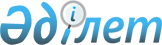 О бюджетах города Талгар и сельских округов Талгарского района на 2022-2024 годыРешение Талгарского районного маслихата Алматинской области от 30 декабря 2021 года № 18-62.
      Сноска. Вводится в действие с 01.01.2022 в соответствии с пунктом 13 настоящего решения.
      В соответствии с пунктом 2 статьи 9-1 Бюджетного кодекса Республики Казахстан, подпунктом 1) пункта 1 статьи 6 Закона Республики Казахстан "О местном государственном управлении и самоуправлении в Республике Казахстан", Талгарский районный маслихат РЕШИЛ:
      1. Утвердить бюджет города Талгар на 2022-2024 годы, согласно приложениям 1, 2 и 3 к настоящему решению соответственно, в том числе на 2022 год в следующих объемах:
      доходы 801 753 тысячи тенге, в том числе:
      налоговые поступления 628 243 тысячи тенге;
      неналоговые поступления 0 тенге;
      поступления от продажи основного капитала 0 тенге;
      поступление трансфертов 173 510 тысяч тенге;
      2) затраты 823 306 тысяч тенге;
      3) чистое бюджетное кредитование 0 тенге, в том числе:
      бюджетные кредиты 0 тенге;
      погашение бюджетных кредитов 0 тенге;
      4) сальдо по операциям с финансовыми активами 0 тенге, в том числе:
      приобретение финансовых активов 0 тенге;
      поступления от продажи финансовых активов государства 0 тенге;
      5) дефицит (профицит) бюджета (-) 21 553 тысячи тенге;
      6) финансирование дефицита (использование профицита) бюджета 21 553 тысячи тенге, в том числе:
      поступление займов 0 тенге;
      погашение займов 0 тенге;
      используемые остатки бюджетных средств 21 553 тысячи тенге.
      Сноска. Пункт 1 в редакции решения Талгарского районного маслихата Алматинской области от 14.12.2022 № 37-113 (вводится в действие с 01.01.2022).


      2. Утвердить бюджет Алатауского сельского округа на 2022-2024 годы, согласно приложениям 4, 5 и 6 к настоящему решению соответственно, в том числе на 2022 год в следующих объемах:
      доходы 150 250 тысяч тенге, в том числе:
      налоговые поступления 105 160 тысяч тенге;
      неналоговые поступления 0 тенге;
      поступления от продажи основного капитала 0 тенге;
      поступление трансфертов 45 095 тысяч тенге;
      2) затраты 153 402 тысячи тенге;
      3) чистое бюджетное кредитование 0 тенге, в том числе:
      бюджетные кредиты 0 тенге;
      погашение бюджетных кредитов 0 тенге;
      4) сальдо по операциям с финансовыми активами 0 тенге, в том числе:
      приобретение финансовых активов 0 тенге;
      поступления от продажи финансовых активов государства 0 тенге;
      5) дефицит (профицит) бюджета (-) 3 147 тысяч тенге;
      6) финансирование дефицита (использование профицита) бюджета 3 147 тысяч тенге, в том числе:
      поступление займов 0 тенге;
      погашение займов 0 тенге;
      используемые остатки бюджетных средств 3 147 тысяч тенге.
      Сноска. Пункт 2 в редакции решения Талгарского районного маслихата Алматинской области от 14.12.2022 № 37-113 (вводится в действие с 01.01.2022).


      3. Утвердить бюджет Белбулакского сельского округа на 2022-2024 годы, согласно приложениям 7, 8 и 9 к настоящему решению соответственно, в том числе на 2022 год в следующих объемах:
      доходы 146 706 тысяч тенге, в том числе:
      налоговые поступления 111 849 тысяч тенге;
      неналоговые поступления 0 тенге;
      поступления от продажи основного капитала 0 тенге;
      поступление трансфертов 34 857 тысяч тенге;
      2) затраты 156 783 тысячи тенге;
      3) чистое бюджетное кредитование 0 тенге, в том числе:
      бюджетные кредиты 0 тенге;
      погашение бюджетных кредитов 0 тенге;
      4) сальдо по операциям с финансовыми активами 0 тенге, в том числе:
      приобретение финансовых активов 0 тенге;
      поступления от продажи финансовых активов государства 0 тенге;
      5) дефицит (профицит) бюджета (-) 10 077 тысяч тенге;
      6) финансирование дефицита (использование профицита) бюджета 10 077 тысяч тенге, в том числе:
      поступление займов 0 тенге;
      погашение займов 0 тенге;
      используемые остатки бюджетных средств 10 077 тысяч тенге.
      Сноска. Пункт 3 в редакции решения Талгарского районного маслихата Алматинской области от 14.12.2022 № 37-113 (вводится в действие с 01.01.2022).


      4. Утвердить бюджет Бесагашского сельского округа на 2022-2024 годы, согласно приложениям 10, 11 и 12 к настоящему решению соответственно, в том числе на 2022 год в следующих объемах:
      доходы 216 239 тысяч тенге, в том числе:
      налоговые поступления 177 442 тысячи тенге;
      неналоговые поступления 0 тенге;
      поступления от продажи основного капитала 0 тенге;
      поступление трансфертов 38 797 тысяч тенге;
      2) затраты 221 756 тысяч тенге;
      3) чистое бюджетное кредитование 0 тенге, в том числе:
      бюджетные кредиты 0 тенге;
      погашение бюджетных кредитов 0 тенге;
      4) сальдо по операциям с финансовыми активами 0 тенге, в том числе:
      приобретение финансовых активов 0 тенге;
      поступления от продажи финансовых активов государства 0 тенге;
      5) дефицит (профицит) бюджета (-) 5 517 тысяч тенге;
      6) финансирование дефицита (использование профицита) бюджет 5 517 тысяч тенге, в том числе:
      поступление займов 0 тенге;
      погашение займов 0 тенге;
      используемые остатки бюджетных средств 5 517 тысяч тенге.
      Сноска. Пункт 4 в редакции решения Талгарского районного маслихата Алматинской области от 14.12.2022 № 37-113 (вводится в действие с 01.01.2022).


      5. Утвердить бюджет Бескайнарского сельского округа на 2022-2024 годы, согласно приложениям 13, 14 и 15 к настоящему решению соответственно, в том числе на 2022 год в следующих объемах:
      доходы 58 794 тысячи тенге, в том числе:
      налоговые поступления 26 076 тысяч тенге;
      неналоговые поступления 0 тенге;
      поступления от продажи основного капитала 0 тенге;
      поступление трансфертов 32 718 тысяч тенге;
      2) затраты 60 989 тысяч тенге;
      3) чистое бюджетное кредитование 0 тенге, в том числе:
      бюджетные кредиты 0 тенге;
      погашение бюджетных кредитов 0 тенге;
      4) сальдо по операциям с финансовыми активами 0 тенге, в том числе:
      приобретение финансовых активов 0 тенге;
      поступления от продажи финансовых активов государства 0 тенге;
      5) дефицит (профицит) бюджета (-) 2 195 тысяч тенге;
      6) финансирование дефицита (использование профицита) бюджета 2 195 тысяч тенге, в том числе:
      поступление займов 0 тенге;
      погашение займов 0 тенге;
      используемые остатки бюджетных средств 2 195 тысяч тенге.
      Сноска. Пункт 5 в редакции решения Талгарского районного маслихата Алматинской области от 14.12.2022 № 37-113 (вводится в действие с 01.01.2022).


      6. Утвердить бюджет Гулдалинского сельского округа на 2022-2024 годы, согласно приложениям 16, 17 и 18 к настоящему решению соответственно, в том числе на 2022 год в следующих объемах:
      доходы 129 140 тысяч тенге, в том числе:
      налоговые поступления 99 945 тысяч тенге;
      неналоговые поступления 0 тенге;
      поступления от продажи основного капитала 0 тенге;
      поступление трансфертов 29 195 тысяч тенге;
      2) затраты 132 799 тысяч тенге;
      3) чистое бюджетное кредитование 0 тенге, в том числе:
      бюджетные кредиты 0 тенге;
      погашение бюджетных кредитов 0 тенге;
      4) сальдо по операциям с финансовыми активами 0 тенге, в том числе:
      приобретение финансовых активов 0 тенге;
      поступления от продажи финансовых активов государства 0 тенге;
      5) дефицит (профицит) бюджета (-) 3 659 тысяч тенге;
      6) финансирование дефицита (использование профицита) бюджета 3 659 тысяч тенге, в том числе:
      поступление займов 0 тенге;
      погашение займов 0 тенге;
      используемые остатки бюджетных средств 3 659 тысяч тенге.
      Сноска. Пункт 6 в редакции решения Талгарского районного маслихата Алматинской области от 14.12.2022 № 37-113 (вводится в действие с 01.01.2022).


      7. Утвердить бюджет Кендалинского сельского округа на 2022-2024 годы, согласно приложениям 19, 20 и 21 к настоящему решению соответственно, в том числе на 2022 год в следующих объемах:
      доходы 92 556 тысяч тенге, в том числе:
      налоговые поступления 71 723 тысячи тенге;
      неналоговые поступления 0 тенге;
      поступления от продажи основного капитала 0 тенге;
      поступление трансфертов 20 833 тысячи тенге;
      2) затраты 94 634 тысячи тенге;
      3) чистое бюджетное кредитование 0 тенге, в том числе:
      бюджетные кредиты 0 тенге;
      погашение бюджетных кредитов 0 тенге;
      4) сальдо по операциям с финансовыми активами 0 тенге, в том числе:
      приобретение финансовых активов 0 тенге;
      поступления от продажи финансовых активов государства 0 тенге;
      5) дефицит (профицит) бюджета (-) 2 078 тысяч тенге;
      6) финансирование дефицита (использование профицита) бюджета 2 078 тысяч тенге, в том числе:
      поступление займов 0 тенге;
      погашение займов 0 тенге;
      используемые остатки бюджетных средств 2 078 тысяч тенге.
      Сноска. Пункт 7 в редакции решения Талгарского районного маслихата Алматинской области от 14.12.2022 № 37-113 (вводится в действие с 01.01.2022).


      8. Утвердить бюджет Кайнарского сельского округа на 2022-2024 годы, согласно приложениям 22, 23 и 24 к настоящему решению соответственно, в том числе на 2022 год в следующих объемах:
      доходы 195 731 тысяча тенге, в том числе:
      налоговые поступления 92 463 тысячи тенге;
      неналоговые поступления 0 тенге;
      поступления от продажи основного капитала 0 тенге;
      поступление трансфертов 103 268 тысяч тенге;
      2) затраты 201 266 тысяч тенге;
      3) чистое бюджетное кредитование 0 тенге, в том числе:
      бюджетные кредиты 0 тенге;
      погашение бюджетных кредитов 0 тенге;
      4) сальдо по операциям с финансовыми активами 0 тенге, в том числе:
      приобретение финансовых активов 0 тенге;
      поступления от продажи финансовых активов государства 0 тенге;
      5) дефицит (профицит) бюджета (-) 5 535 тысяч тенге;
      6) финансирование дефицита (использование профицита) бюджета 5 535 тысяч тенге, в том числе:
      поступление займов 0 тенге;
      погашение займов 0 тенге;
      используемые остатки бюджетных средств 5 535 тысяч тенге.
      Сноска. Пункт 8 в редакции решения Талгарского районного маслихата Алматинской области от 14.12.2022 № 37-113 (вводится в действие с 01.01.2022).


      9. Утвердить бюджет Нуринского сельского округа на 2022-2024 годы, согласно приложениям 25, 26 и 27 к настоящему решению соответственно, в том числе на 2022 год в следующих объемах:
      доходы 82 842 тысячи тенге, в том числе:
      налоговые поступления 41 105 тысяч тенге;
      неналоговые поступления 0 тенге;
      поступления от продажи основного капитала 0 тенге;
      поступление трансфертов 41 737 тысяч тенге;
      2) затраты 88 877 тысяч тенге;
      3) чистое бюджетное кредитование 0 тенге, в том числе:
      бюджетные кредиты 0 тысяч тенге;
      погашение бюджетных кредитов 0 тенге;
      4) сальдо по операциям с финансовыми активами 0 тенге, в том числе:
      приобретение финансовых активов 0 тенге;
      поступления от продажи финансовых активов государства 0 тенге;
      5) дефицит (профицит) бюджета (-) 6 035 тысяч тенге;
      6) финансирование дефицита (использование профицита) бюджета 6 035 тысяч тенге, в том числе:
      поступление займов 0 тенге;
      погашение займов 0 тенге;
      используемые остатки бюджетных средств 6 035 тысяч тенге.
      Сноска. Пункт 9 в редакции решения Талгарского районного маслихата Алматинской области от 14.12.2022 № 37-113 (вводится в действие с 01.01.2022).


      10. Утвердить бюджет Панфиловского сельского округа на 2022-2024 годы, согласно приложениям 28, 29 и 30 к настоящему решению соответственно, в том числе на 2022 год в следующих объемах:
      доходы 230 448 тысяч тенге, в том числе:
      налоговые поступления 172 572 тысячи тенге;
      неналоговые поступления 0 тенге;
      поступления от продажи основного капитала 0 тенге;
      поступление трансфертов 57 876 тысяч тенге;
      2) затраты 239 443 тысячи тенге;
      3) чистое бюджетное кредитование 0 тенге, в том числе:
      бюджетные кредиты 0 тенге;
      погашение бюджетных кредитов 0 тенге;
      4) сальдо по операциям с финансовыми активами 0 тенге, в том числе:
      приобретение финансовых активов 0 тенге;
      поступления от продажи финансовых активов государства 0 тенге;
      5) дефицит (профицит) бюджета (-) 8 995 тысяч тенге;
      6) финансирование дефицита (использование профицита) бюджета 8 995 тысяч тенге, в том числе:
      поступление займов 0 тенге;
      погашение займов 0 тенге;
      используемые остатки бюджетных средств 8 995 тысяч тенге.
      Сноска. Пункт 10 в редакции решения Талгарского районного маслихата Алматинской области от 14.12.2022 № 37-113 (вводится в действие с 01.01.2022).


      11. Утвердить бюджет Туздыбастауского сельского округа на 2022-2024 годы, согласно приложениям 31, 32 и 33 к настоящему решению соответственно, в том числе на 2022 год в следующих объемах:
      доходы 184 264 тысячи тенге, в том числе:
      налоговые поступления 146 775 тысяч тенге;
      неналоговые поступления 0 тенге;
      поступления от продажи основного капитала 0 тенге;
      поступление трансфертов 37 489 тысяч тенге;
      2) затраты 196 891 тысяча тенге;
      3) чистое бюджетное кредитование 0 тенге, в том числе:
      бюджетные кредиты 0 тенге;
      погашение бюджетных кредитов 0 тенге;
      4) сальдо по операциям с финансовыми активами 0 тенге, в том числе:
      приобретение финансовых активов 0 тенге;
      поступления от продажи финансовых активов государства 0 тенге;
      5) дефицит (профицит) бюджета (-) 12 627 тысяч тенге;
      6) финансирование дефицита (использование профицита) бюджета 12 627 тысяч тенге, в том числе:
      поступление займов 0 тенге;
      погашение займов 0 тенге;
      используемые остатки бюджетных средств 12 627 тысяч тенге.
      Сноска. Пункт 11 в редакции решения Талгарского районного маслихата Алматинской области от 14.12.2022 № 37-113 (вводится в действие с 01.01.2022).


      12. Предусмотреть в бюджетах города и сельских округов на 2022 год бюджетные изьятия в районный бюджет в сумме 463 946 тысяч тенге, в том числе:
      Талгар город 365 058 тысяч тенге;
      Белбулакский сельский округ 5 717 тысяч тенге;
      Бесагашский сельский округ 25 796 тысяч тенге;
      Панфиловский сельский округ 23 679 тысяч тенге;
      Туздыбастауский сельский округ 43 696 тысяч тенге.
      13. Настоящее решение вводится в действие с 1 января 2022 года. Бюджет города Талгар на 2022 год
      Сноска. Приложение 1 в редакции решения Талгарского районного маслихата Алматинской области от 14.12.2022 № 37-113 (вводится в действие с 01.01.2022). Бюджет города Талгар на 2023 год Бюджет города Талгар на 2024 год Бюджет Алатауского сельского округа на 2022 год
      Сноска. Приложение 4 в редакции решения Талгарского районного маслихата Алматинской области от 14.12.2022 № 37-113 (вводится в действие с 01.01.2022). Бюджет Алатауского сельского округа на 2023 год Бюджет Алатауского сельского округа на 2024 год Бюджет Белбулакского сельского округа на 2022 год
      Сноска. Приложение 7 в редакции решения Талгарского районного маслихата Алматинской области от 14.12.2022 № 37-113 (вводится в действие с 01.01.2022). Бюджет Белбулакского сельского округа на 2023 год Бюджет Белбулакского сельского округа на 2024 год Бюджет Бесагашского сельского округа на 2022 год
      Сноска. Приложение 10 в редакции решения Талгарского районного маслихата Алматинской области от 14.12.2022 № 37-113 (вводится в действие с 01.01.2022). Бюджет Бесагашского сельского округа на 2023 год Бюджет Бесагашского сельского округа на 2024 год Бюджет Бескайнарского сельского округа на 2022 год
      Сноска. Приложение 13 в редакции решения Талгарского районного маслихата Алматинской области от 14.12.2022 № 37-113 (вводится в действие с 01.01.2022). Бюджет Бескайнарского сельского округа на 2023 год Бюджет Бескайнарского сельского округа на 2024 год Бюджет Гулдалаинского сельского округа на 2022 год
      Сноска. Приложение 16 в редакции решения Талгарского районного маслихата Алматинской области от 14.12.2022 № 37-113 (вводится в действие с 01.01.2022). Бюджет Гулдалаинского сельского округа на 2023 год Бюджет Гулдалаинского сельского округа на 2024 год Бюджет Кендалинского сельского округа на 2022 год
      Сноска. Приложение 19 в редакции решения Талгарского районного маслихата Алматинской области от 14.12.2022 № 37-113 (вводится в действие с 01.01.2022). Бюджет Кендалинского сельского округа на 2023 год Бюджет Кендалинского сельского округа на 2024 год Бюджет Кайнарского сельского округа на 2022 год
      Сноска. Приложение 22 в редакции решения Талгарского районного маслихата Алматинской области от 14.12.2022 № 37-113 (вводится в действие с 01.01.2022). Бюджет Кайнарского сельского округа на 2023 год Бюджет Кайнарского сельского округа на 2024 год Бюджет Нуринского сельского округа на 2022 год
      Сноска. Приложение 25 в редакции решения Талгарского районного маслихата Алматинской области от 14.12.2022 № 37-113 (вводится в действие с 01.01.2022). Бюджет Нуринского сельского округа на 2023 год Бюджет Нуринского сельского округа на 2024 год Бюджет Панфиловского сельского округа на 2022 год
      Сноска. Приложение 28 в редакции решения Талгарского районного маслихата Алматинской области от 14.12.2022 № 37-113 (вводится в действие с 01.01.2022). Бюджет Панфиловского сельского округа на 2023 год Бюджет Панфиловского сельского округа на 2024 год Бюджет Туздыбастауского сельского округа на 2022 год
      Сноска. Приложение 31 в редакции решения Талгарского районного маслихата Алматинской области от 14.12.2022 № 37-113 (вводится в действие с 01.01.2022). Бюджет Туздыбастауского сельского округа на 2023 год Бюджет Туздыбастауского сельского округа на 2024 год
					© 2012. РГП на ПХВ «Институт законодательства и правовой информации Республики Казахстан» Министерства юстиции Республики Казахстан
				
      Секретарь Талгарского районного маслихата

М. Алибеков
Приложение 1 к решению Талгарского районного маслихата от 30 декабря 2021 года
Категория
Категория
Категория
Категория
Категория
Сумма (тысяч тенге)
Класс
Класс
Класс
Класс
Сумма (тысяч тенге)
Подкласс
Подкласс
Подкласс
Сумма (тысяч тенге)
Наименование
Наименование
Наименование
Сумма (тысяч тенге)
1
2
3
4
5
I. Доходы
I. Доходы
801 753
1
Налоговые поступление
Налоговые поступление
628 243
1
Подоходный налог
Подоходный налог
212 683
2
Индивидуальный подоходный налог
Индивидуальный подоходный налог
212 683
04
Hалоги на собственность
Hалоги на собственность
412 300
1
Hалоги на имущество
Hалоги на имущество
7 885
3
Земельный налог
Земельный налог
16 347
4
Hалог на транспортные средства
Hалог на транспортные средства
388 068
05
Внутренние налоги на товары, работы и услуги
Внутренние налоги на товары, работы и услуги
3 260
4
Сборы за ведение предпринимательской и профессиональной деятельности
Сборы за ведение предпринимательской и профессиональной деятельности
3 260
4
Поступления трансфертов
Поступления трансфертов
173 510
02
Трансферты из вышестоящих органов государственного управления
Трансферты из вышестоящих органов государственного управления
173 510
3
Трансферты из районного (города областного значения) бюджета
Трансферты из районного (города областного значения) бюджета
173 510
Функциональная группа
Функциональная группа
Функциональная группа
Функциональная группа
Функциональная группа
Сумма (тысяч тенге)
Функциональная подгруппа
Функциональная подгруппа
Функциональная подгруппа
Функциональная подгруппа
Сумма (тысяч тенге)
Администратор бюджетных программ
Администратор бюджетных программ
Администратор бюджетных программ
Сумма (тысяч тенге)
Программа
Программа
Сумма (тысяч тенге)
Наименование
Наименование
Сумма (тысяч тенге)
II. Затраты
823 306
01
Государственные услуги общего характера
96 337
1
Представительные, исполнительные и другие органы, выполняющие общие функции государственного управления
96 337
124
Аппарат акима города районного значения, села, поселка, сельского округа
96 337
001
Услуги по обеспечению деятельности акима города районного значения, села, поселка, сельского округа
96 337
022
Капитальные расходы государственного органа
0
07
Жилищно-коммунальное хозяйство
332 779
3
Благоустройство населенных пунктов
332 779
124
Аппарат акима города районного значения, села, поселка, сельского округа
332 779
008
Освещение улиц населенных пунктов
111 693
009
Обеспечение санитарии населенных пунктов
13 514
010
Содержание мест захоронений и погребение безродных
2 694
011
Благоустройство и озеленение населенных пунктов
204 878
12
Транспорт и коммуникации
28 400
1
Автомобильный транспорт
28 400
124
Аппарат акима города районного значения, села, поселка, сельского округа
28 400
013
Обеспечение функционирования автомобильных дорог в городах районного значения, селах, поселках, сельских округах
22 400
045
Капитальный и средний ремонт автомобильных дорог в городах районного значения, селах, поселках, сельских округах
6 000
15
Трансферты
365 790
1
Трансферты
365 790
124
Аппарат акима города районного значения, села, поселка, сельского округа
365 790
043
Бюджетные изъятия
365 058
048
Возврат неиспользованных (недоиспользованных) целевых трансфертов
732
3. Чистое бюджетное кредитование
0
Бюджетные кредиты 
0
Категория
Категория
Категория
Категория
Категория
Сумма (тысяч тенге)
Класс
Класс
Класс
Класс
Сумма (тысяч тенге)
Подкласс
Подкласс
Подкласс
Сумма (тысяч тенге)
Наименование
Наименование
Наименование
Сумма (тысяч тенге)
Погашение бюджетных кредитов
0
5
Погашение бюджетных кредитов
0
01
Погашение бюджетных кредитов
0
1
Погашение бюджетных кредитов, выданных из государственного бюджета
0
Функциональная группа
Функциональная группа
Функциональная группа
Функциональная группа
Функциональная группа
Сумма (тысяч тенге)
Функциональная подгруппа
Функциональная подгруппа
Функциональная подгруппа
Функциональная подгруппа
Сумма (тысяч тенге)
Администратор бюджетных программ
Администратор бюджетных программ
Администратор бюджетных программ
Сумма (тысяч тенге)
Программа
Программа
Сумма (тысяч тенге)
Наименование
Наименование
Сумма (тысяч тенге)
 IV. Сальдо по операциям с финансовыми активами
0
Категория
Категория
Категория
Сумма (тысяч тенге)
Класс
Класс
Сумма (тысяч тенге)
Подкласс
Сумма (тысяч тенге)
Наименование
Сумма (тысяч тенге)
6
Поступления от продажи финансовых активов государства
0
Категория
Категория
Категория
Категория
Категория
Сумма (тысяч тенге)
Класс
Класс
Класс
Класс
Сумма (тысяч тенге)
Подкласс
Подкласс
Подкласс
Сумма (тысяч тенге)
Наименование
Наименование
Наименование
Сумма (тысяч тенге)
V. Дефицит (профицит) бюджета
-21 553
VI. Финансирование дефицита (использования профицита) бюджета
21 553
7
Поступления займов
0
01
Внутренние государственные займы
0
2
Договоры займа
0
Категория
Категория
Категория
Категория
Категория
Сумма (тысяч тенге)
Класс
Класс
Класс
Класс
Сумма (тысяч тенге)
Подкласс
Подкласс
Подкласс
Сумма (тысяч тенге)
Наименование
Наименование
Наименование
Сумма (тысяч тенге)
8
Используемые остатки бюджетных средств
21 553
01
Остатки бюджетных средств
21 553
2
Свободные остатки бюджетных средств
21 553
Функциональная группа
Функциональная группа
Функциональная группа
Функциональная группа
Функциональная группа
Сумма (тысяч тенге)
Функциональная подгруппа
Функциональная подгруппа
Функциональная подгруппа
Функциональная подгруппа
Сумма (тысяч тенге)
Администратор бюджетных программ
Администратор бюджетных программ
Администратор бюджетных программ
Сумма (тысяч тенге)
Программа
Программа
Сумма (тысяч тенге)
Наименование
Наименование
Сумма (тысяч тенге)
Погашение займов
0
16
Погашение займов
0
1
Погашение займов
0
452
Отдел финансов района (города областного значения)
0
008
Погашение долга местного исполнительного органа перед вышестоящим бюджетом
0Приложение 2 к решению Талгарского районного маслихата от 30 декабря 2021 года № 18-62
Категория
Категория
Сумма (тысяч тенге)
Класс
Класс
Сумма (тысяч тенге)
Подкласс
Подкласс
Сумма (тысяч тенге)
Наименование
Сумма (тысяч тенге)
I. Доходы
679 879
1
Налоговые поступление
642 694
01
Подоходный налог
270 389
2
Индивидуальный подоходный налог
270 389
04
Hалоги на собственность
367 449
1
Hалоги на имущество
3 108
3
Земельный налог
21 844
4
Hалог на транспортные средства
342 497
05
Внутренние налоги на товары, работы и услуги
4 856
4
Сборы за ведение предпринимательской и профессиональной деятельности
4 856
4
Поступления трансфертов
37 185
02
Трансферты из вышестоящих органов государственного управления
37 185
3
Трансферты из районного (города областного значения) бюджета
37 185
Функциональная группа
Функциональная группа
Функциональная группа
Функциональная группа
Функциональная группа
Сумма (тысяч тенге)
Функциональная подгруппа
Функциональная подгруппа
Функциональная подгруппа
Функциональная подгруппа
Сумма (тысяч тенге)
Администратор бюджетных программ
Администратор бюджетных программ
Администратор бюджетных программ
Сумма (тысяч тенге)
Программа
Программа
Сумма (тысяч тенге)
Наименование
Сумма (тысяч тенге)
II. Затраты
679 879
01
Государственные услуги общего характера
51 971
1
Представительные, исполнительные и другие органы, выполняющие общие функции государственного управления
51 971
124
Аппарат акима города районного значения, села, поселка, сельского округа
51 971
001
Услуги по обеспечению деятельности акима города районного значения, села, поселка, сельского округа
51 971
022
Капитальные расходы государственного органа
0
07
Жилищно-коммунальное хозяйство
213 942
3
Благоустройство населенных пунктов
213 942
124
Аппарат акима города районного значения, села, поселка, сельского округа
213 942
008
Освещение улиц населенных пунктов
51 947
009
Обеспечение санитарии населенных пунктов
15 142
010
Содержание мест захоронений и погребение безродных
2 243
011
Благоустройство и озеленение населенных пунктов
144 610
12
Транспорт и коммуникации
9 240
1
Автомобильный транспорт
9 240
124
Аппарат акима города районного значения, села, поселка, сельского округа
9 240
013
Обеспечение функционирования автомобильных дорог в городах районного значения, селах, поселках, сельских округах
9 240
15
Трансферты
404 726
1
Трансферты
404 726
124
Аппарат акима города районного значения, села, поселка, сельского округа
404 726
043
Бюджетные изъятия
404 726
048
Возврат неиспользованных (недоиспользованных) целевых трансфертов
0
3. Чистое бюджетное кредитование
0
Бюджетные кредиты 
0
Категория
Категория
Сумма (тысяч тенге)
Класс
Класс
Сумма (тысяч тенге)
Подкласс
Подкласс
Сумма (тысяч тенге)
Наименование
Сумма (тысяч тенге)
Погашение бюджетных кредитов
0
5
Погашение бюджетных кредитов
0
01
Погашение бюджетных кредитов
0
1
Погашение бюджетных кредитов, выданных из государственного бюджета
0
Функциональная группа
Функциональная группа
Функциональная группа
Функциональная группа
Функциональная группа
Сумма (тысяч тенге)
Функциональная подгруппа
Функциональная подгруппа
Функциональная подгруппа
Функциональная подгруппа
Сумма (тысяч тенге)
Администратор бюджетных программ
Администратор бюджетных программ
Администратор бюджетных программ
Сумма (тысяч тенге)
Программа
Программа
Сумма (тысяч тенге)
Наименование
Сумма (тысяч тенге)
 IV. Сальдо по операциям с финансовыми активами
0
Категория
Категория
Сумма (тысяч тенге)
Класс
Класс
Сумма (тысяч тенге)
Подкласс
Подкласс
Сумма (тысяч тенге)
Наименование
Сумма (тысяч тенге)
6
Поступления от продажи финансовых активов государства
0
Категория
Категория
Сумма (тысяч тенге)
Класс
Класс
Сумма (тысяч тенге)
Подкласс
Подкласс
Сумма (тысяч тенге)
Наименование
Сумма (тысяч тенге)
V. Дефицит (профицит) бюджета
0
VI. Финансирование дефицита (использования профицита) бюджета
0
7
Поступления займов
0
01
Внутренние государственные займы
0
2
Договоры займа
0
Функциональная группа
Функциональная группа
Функциональная группа
Функциональная группа
Функциональная группа
Сумма (тысяч тенге)
Функциональная подгруппа
Функциональная подгруппа
Функциональная подгруппа
Функциональная подгруппа
Сумма (тысяч тенге)
Администратор бюджетных программ
Администратор бюджетных программ
Администратор бюджетных программ
Сумма (тысяч тенге)
Программа
Программа
Сумма (тысяч тенге)
Наименование
Сумма (тысяч тенге)
Погашение займов
0
16
Погашение займов
0
1
Погашение займов
0
452
Отдел финансов района (города областного значения)
0
008
Погашение долга местного исполнительного органа перед вышестоящим бюджетом
0Приложение 3 к решению Талгарского районного маслихата от 30 декабря 2021 года №18-62
Категория
Категория
Сумма (тысяч тенге)
Класс
Класс
Сумма (тысяч тенге)
Подкласс
Подкласс
Сумма (тысяч тенге)
Наименование
Сумма (тысяч тенге)
I. Доходы
707 075
1
Налоговые поступление
668 401
01
Подоходный налог
281 204
2
Индивидуальный подоходный налог
281 204
04
Hалоги на собственность
382 147
1
Hалоги на имущество
3 232
3
Земельный налог
22 718
4
Hалог на транспортные средства
356 197
05
Внутренние налоги на товары, работы и услуги
5 050
4
Сборы за ведение предпринимательской и профессиональной деятельности
5 050
4
Поступления трансфертов
38 674
02
Трансферты из вышестоящих органов государственного управления
38 674
3
Трансферты из районного (города областного значения) бюджета
38 674
Функциональная группа
Функциональная группа
Функциональная группа
Функциональная группа
Функциональная группа
Сумма (тысяч тенге)
Функциональная подгруппа
Функциональная подгруппа
Функциональная подгруппа
Функциональная подгруппа
Сумма (тысяч тенге)
Администратор бюджетных программ
Администратор бюджетных программ
Администратор бюджетных программ
Сумма (тысяч тенге)
Программа
Программа
Сумма (тысяч тенге)
Наименование
Сумма (тысяч тенге)
II. Затраты
707 075
01
Государственные услуги общего характера
52 221
1
Представительные, исполнительные и другие органы, выполняющие общие функции государственного управления
52 221
124
Аппарат акима города районного значения, села, поселка, сельского округа
52 221
001
Услуги по обеспечению деятельности акима города районного значения, села, поселка, сельского округа
52 221
022
Капитальные расходы государственного органа
0
07
Жилищно-коммунальное хозяйство
222 500
3
Благоустройство населенных пунктов
222 500
124
Аппарат акима города районного значения, села, поселка, сельского округа
222 500
008
Освещение улиц населенных пунктов
54 025
009
Обеспечение санитарии населенных пунктов
15 748
010
Содержание мест захоронений и погребение безродных
2 333
011
Благоустройство и озеленение населенных пунктов
150 394
12
Транспорт и коммуникации
9 610
1
Автомобильный транспорт
9 610
124
Аппарат акима города районного значения, села, поселка, сельского округа
9 610
013
Обеспечение функционирования автомобильных дорог в городах районного значения, селах, поселках, сельских округах
9 610
15
Трансферты
422 744
1
Трансферты
422 744
124
Аппарат акима города районного значения, села, поселка, сельского округа
422 744
043
Бюджетные изъятия
422 744
048
Возврат неиспользованных (недоиспользованных) целевых трансфертов
0
3. Чистое бюджетное кредитование
0
Бюджетные кредиты 
0
Категория
Категория
Сумма (тысяч тенге)
Класс
Класс
Сумма (тысяч тенге)
Подкласс
Подкласс
Сумма (тысяч тенге)
Наименование
Сумма (тысяч тенге)
Погашение бюджетных кредитов
0
5
Погашение бюджетных кредитов
0
01
Погашение бюджетных кредитов
0
1
Погашение бюджетных кредитов, выданных из государственного бюджета
0
Функциональная группа
Функциональная группа
Функциональная группа
Функциональная группа
Функциональная группа
Сумма (тысяч тенге)
Функциональная подгруппа
Функциональная подгруппа
Функциональная подгруппа
Функциональная подгруппа
Сумма (тысяч тенге)
Администратор бюджетных программ
Администратор бюджетных программ
Администратор бюджетных программ
Сумма (тысяч тенге)
Программа
Программа
Сумма (тысяч тенге)
Наименование
Сумма (тысяч тенге)
 IV. Сальдо по операциям с финансовыми активами
0
Категория
Категория
Сумма (тысяч тенге)
Класс
Класс
Сумма (тысяч тенге)
Подкласс
Подкласс
Сумма (тысяч тенге)
Наименование
Сумма (тысяч тенге)
6
Поступления от продажи финансовых активов государства
0
Категория
Категория
Сумма (тысяч тенге)
Класс
Класс
Сумма (тысяч тенге)
Подкласс
Подкласс
Сумма (тысяч тенге)
Наименование
Сумма (тысяч тенге)
V. Дефицит (профицит) бюджета
0
VI. Финансирование дефицита (использования профицита) бюджета
0
7
Поступления займов
0
01
Внутренние государственные займы
0
2
Договоры займа
0
Функциональная группа
Функциональная группа
Функциональная группа
Функциональная группа
Функциональная группа
Сумма (тысяч тенге)
Функциональная подгруппа
Функциональная подгруппа
Функциональная подгруппа
Функциональная подгруппа
Сумма (тысяч тенге)
Администратор бюджетных программ
Администратор бюджетных программ
Администратор бюджетных программ
Сумма (тысяч тенге)
Программа
Программа
Сумма (тысяч тенге)
Наименование
Сумма (тысяч тенге)
Погашение займов
0
16
Погашение займов
0
1
Погашение займов
0
452
Отдел финансов района (города областного значения)
0
008
Погашение долга местного исполнительного органа перед вышестоящим бюджетом
0Приложение 4 к решению Талгарского районного маслихата от 30 декабря 2021 года №18-62
Категория
Категория
Категория
Категория
Категория
Сумма (тысяч тенге)
Класс
Класс
Класс
Класс
Сумма (тысяч тенге)
Подкласс
Подкласс
Подкласс
Сумма (тысяч тенге)
Наименование
Наименование
Наименование
Сумма (тысяч тенге)
1
2
3
4
5
I. Доходы
I. Доходы
150 255
1
Налоговые поступление
Налоговые поступление
105 160
1
Подоходный налог
Подоходный налог
12 770
2
Индивидуальный подоходный налог
Индивидуальный подоходный налог
12 770
04
Hалоги на собственность
Hалоги на собственность
92 224
1
Hалоги на имущество
Hалоги на имущество
3 929
3
Земельный налог
Земельный налог
10 585
4
Hалог на транспортные средства
Hалог на транспортные средства
77 710
05
Внутренние налоги на товары, работы и услуги
Внутренние налоги на товары, работы и услуги
166
4
Сборы за ведение предпринимательской и профессиональной деятельности
Сборы за ведение предпринимательской и профессиональной деятельности
166
4
Поступления трансфертов
Поступления трансфертов
45 095
02
Трансферты из вышестоящих органов государственного управления
Трансферты из вышестоящих органов государственного управления
45 095
3
Трансферты из районного (города областного значения) бюджета
Трансферты из районного (города областного значения) бюджета
45 095
Функциональная группа
Функциональная группа
Функциональная группа
Функциональная группа
Функциональная группа
Сумма (тысяч тенге)
Функциональная подгруппа
Функциональная подгруппа
Функциональная подгруппа
Функциональная подгруппа
Сумма (тысяч тенге)
Администратор бюджетных программ
Администратор бюджетных программ
Администратор бюджетных программ
Сумма (тысяч тенге)
Программа
Программа
Сумма (тысяч тенге)
Наименование
Наименование
Сумма (тысяч тенге)
II. Затраты
153 402
01
Государственные услуги общего характера
87 168
1
Представительные, исполнительные и другие органы, выполняющие общие функции государственного управления
87 168
124
Аппарат акима города районного значения, села, поселка, сельского округа
87 168
001
Услуги по обеспечению деятельности акима города районного значения, села, поселка, сельского округа
81 921
022
Капитальные расходы государственного органа
5 247
07
Жилищно-коммунальное хозяйство
43 217
3
Благоустройство населенных пунктов
43 217
124
Аппарат акима города районного значения, села, поселка, сельского округа
43 217
008
Освещение улиц населенных пунктов
12 000
009
Обеспечение санитарии населенных пунктов
2 720
011
Благоустройство и озеленение населенных пунктов
28 497
12
Транспорт и коммуникации
9 789
1
Автомобильный транспорт
9 789
124
Аппарат акима города районного значения, села, поселка, сельского округа
9 789
013
Обеспечение функционирования автомобильных дорог в городах районного значения, селах, поселках, сельских округах
6 000
045
Капитальный и средний ремонт автомобильных дорог в городах районного значения, селах, поселках, сельских округах
3 789
13
Прочие
13 173
9
Прочие
13 173
124
Аппарат акима города районного значения, села, поселка, сельского округа
13 173
040
Реализация мер по содействию экономическому развитию регионов в рамках Государственной программы развития регионов до 2025 года
13 173
15
Трансферты
55
1
Трансферты
55
124
Аппарат акима города районного значения, села, поселка, сельского округа
55
043
Бюджетные изъятия
0
048
Возврат неиспользованных (недоиспользованных) целевых трансфертов
55
3. Чистое бюджетное кредитование
0
Бюджетные кредиты 
0
Категория
Категория
Категория
Категория
Категория
Сумма (тысяч тенге)
Класс
Класс
Класс
Класс
Сумма (тысяч тенге)
Подкласс
Подкласс
Подкласс
Сумма (тысяч тенге)
Наименование
Наименование
Наименование
Сумма (тысяч тенге)
Погашение бюджетных кредитов
0
5
Погашение бюджетных кредитов
0
01
Погашение бюджетных кредитов
0
1
Погашение бюджетных кредитов, выданных из государственного бюджета
0
Функциональная группа
Функциональная группа
Функциональная группа
Функциональная группа
Функциональная группа
Сумма (тысяч тенге)
Функциональная подгруппа
Функциональная подгруппа
Функциональная подгруппа
Функциональная подгруппа
Сумма (тысяч тенге)
Администратор бюджетных программ
Администратор бюджетных программ
Администратор бюджетных программ
Сумма (тысяч тенге)
Программа
Программа
Сумма (тысяч тенге)
Наименование
Наименование
Сумма (тысяч тенге)
 IV. Сальдо по операциям с финансовыми активами
0
Категория
Категория
Категория
Сумма (тысяч тенге)
Класс
Класс
Сумма (тысяч тенге)
Подкласс
Сумма (тысяч тенге)
Наименование
Сумма (тысяч тенге)
6
Поступления от продажи финансовых активов государства
0
Категория
Категория
Категория
Категория
Категория
Сумма (тысяч тенге)
Класс
Класс
Класс
Класс
Сумма (тысяч тенге)
Подкласс
Подкласс
Подкласс
Сумма (тысяч тенге)
Наименование
Наименование
Наименование
Сумма (тысяч тенге)
V. Дефицит (профицит) бюджета
-3 147
VI. Финансирование дефицита (использования профицита) бюджета
3 147
7
Поступления займов
0
01
Внутренние государственные займы
0
2
Договоры займа
0
Категория
Категория
Категория
Категория
Категория
Сумма (тысяч тенге)
Класс
Класс
Класс
Класс
Сумма (тысяч тенге)
Подкласс
Подкласс
Подкласс
Сумма (тысяч тенге)
Наименование
Наименование
Наименование
Сумма (тысяч тенге)
8
Используемые остатки бюджетных средств
3 147
01
Остатки бюджетных средств
3 147
2
Свободные остатки бюджетных средств
3 147
Функциональная группа
Функциональная группа
Функциональная группа
Функциональная группа
Функциональная группа
Сумма (тысяч тенге)
Функциональная подгруппа
Функциональная подгруппа
Функциональная подгруппа
Функциональная подгруппа
Сумма (тысяч тенге)
Администратор бюджетных программ
Администратор бюджетных программ
Администратор бюджетных программ
Сумма (тысяч тенге)
Программа
Программа
Сумма (тысяч тенге)
Наименование
Наименование
Сумма (тысяч тенге)
Погашение займов
0
16
Погашение займов
0
1
Погашение займов
0
452
Отдел финансов района (города областного значения)
0
008
Погашение долга местного исполнительного органа перед вышестоящим бюджетом
0Приложение 5 к решению Талгарского районного маслихата от 30 декабря 2021 года №18-62
Категория
Категория
Сумма (тысяч тенге)
Класс
Класс
Сумма (тысяч тенге)
Подкласс
Подкласс
Сумма (тысяч тенге)
Наименование
Сумма (тысяч тенге)
I. Доходы
133 454
1
Налоговые поступление
104 238
01
Подоходный налог
23 468
2
Индивидуальный подоходный налог
23 468
04
Hалоги на собственность
80 559
1
Hалоги на имущество
2 590
3
Земельный налог
15 035
4
Hалог на транспортные средства
62 934
05
Внутренние налоги на товары, работы и услуги
211
4
Сборы за ведение предпринимательской и профессиональной деятельности
211
4
Поступления трансфертов
29 216
02
Трансферты из вышестоящих органов государственного управления
29 216
3
Трансферты из районного (города областного значения) бюджета
29 216
Функциональная группа
Функциональная группа
Функциональная группа
Функциональная группа
Функциональная группа
Сумма (тысяч тенге)
Функциональная подгруппа
Функциональная подгруппа
Функциональная подгруппа
Функциональная подгруппа
Сумма (тысяч тенге)
Администратор бюджетных программ
Администратор бюджетных программ
Администратор бюджетных программ
Сумма (тысяч тенге)
Программа
Программа
Сумма (тысяч тенге)
Наименование
Сумма (тысяч тенге)
II. Затраты
133 454
01
Государственные услуги общего характера
55 740
1
Представительные, исполнительные и другие органы, выполняющие общие функции государственного управления
55 740
124
Аппарат акима города районного значения, села, поселка, сельского округа
55 740
001
Услуги по обеспечению деятельности акима города районного значения, села, поселка, сельского округа
55 740
07
Жилищно-коммунальное хозяйство
40 123
3
Благоустройство населенных пунктов
40 123
124
Аппарат акима города районного значения, села, поселка, сельского округа
40 123
008
Освещение улиц населенных пунктов
6 328
009
Обеспечение санитарии населенных пунктов
5 953
011
Благоустройство и озеленение населенных пунктов
27 842
12
Транспорт и коммуникации
2 640
1
Автомобильный транспорт
2 640
124
Аппарат акима города районного значения, села, поселка, сельского округа
2 640
013
Обеспечение функционирования автомобильных дорог в городах районного значения, селах, поселках, сельских округах
2 640
13
Прочие
14 500
9
Прочие
14 500
124
Аппарат акима города районного значения, села, поселка, сельского округа
14 500
040
Реализация мер по содействию экономическому развитию регионов в рамках Государственной программы развития регионов до 2025 года
14 500
15
Трансферты
20 451
1
Трансферты
20 451
124
Аппарат акима города районного значения, села, поселка, сельского округа
20 451
043
Бюджетные изъятия
20 451
048
Возврат неиспользованных (недоиспользованных) целевых трансфертов
0
3. Чистое бюджетное кредитование
0
Бюджетные кредиты 
0
Категория
Категория
Сумма (тысяч тенге)
Класс
Класс
Сумма (тысяч тенге)
Подкласс
Подкласс
Сумма (тысяч тенге)
Наименование
Сумма (тысяч тенге)
Погашение бюджетных кредитов
0
5
Погашение бюджетных кредитов
0
01
Погашение бюджетных кредитов
0
1
Погашение бюджетных кредитов, выданных из государственного бюджета
0
Функциональная группа
Функциональная группа
Функциональная группа
Функциональная группа
Функциональная группа
Сумма (тысяч тенге)
Функциональная подгруппа
Функциональная подгруппа
Функциональная подгруппа
Функциональная подгруппа
Сумма (тысяч тенге)
Администратор бюджетных программ
Администратор бюджетных программ
Администратор бюджетных программ
Сумма (тысяч тенге)
Программа
Программа
Сумма (тысяч тенге)
Наименование
Сумма (тысяч тенге)
 IV. Сальдо по операциям с финансовыми активами
0
Категория
Категория
Сумма (тысяч тенге)
Класс
Класс
Сумма (тысяч тенге)
Подкласс
Подкласс
Сумма (тысяч тенге)
Наименование
Сумма (тысяч тенге)
6
Поступления от продажи финансовых активов государства
0
Категория
Категория
Сумма (тысяч тенге)
Класс
Класс
Сумма (тысяч тенге)
Подкласс
Подкласс
Сумма (тысяч тенге)
Наименование
Сумма (тысяч тенге)
V. Дефицит (профицит) бюджета
0
VI. Финансирование дефицита (использования профицита) бюджета
0
7
Поступления займов
0
01
Внутренние государственные займы
0
2
Договоры займа
0
Функциональная группа
Функциональная группа
Функциональная группа
Функциональная группа
Функциональная группа
Сумма (тысяч тенге)
Функциональная подгруппа
Функциональная подгруппа
Функциональная подгруппа
Функциональная подгруппа
Сумма (тысяч тенге)
Администратор бюджетных программ
Администратор бюджетных программ
Администратор бюджетных программ
Сумма (тысяч тенге)
Программа
Программа
Сумма (тысяч тенге)
Наименование
Сумма (тысяч тенге)
Погашение займов
0
16
Погашение займов
0
1
Погашение займов
0
452
Отдел финансов района (города областного значения)
0
008
Погашение долга местного исполнительного органа перед вышестоящим бюджетом
0Приложение 6 к решению Талгарского районного маслихата от 30 декабря 2021 года №18-62
Категория
Категория
Сумма (тысяч тенге)
Класс
Класс
Сумма (тысяч тенге)
Подкласс
Подкласс
Сумма (тысяч тенге)
Наименование
Сумма (тысяч тенге)
I. Доходы
138 793
1
Налоговые поступление
108 406
01
Подоходный налог
24 407
2
Индивидуальный подоходный налог
24 407
04
Hалоги на собственность
83 780
1
Hалоги на имущество
2 693
3
Земельный налог
15 636
4
Hалог на транспортные средства
65 451
05
Внутренние налоги на товары, работы и услуги
219
4
Сборы за ведение предпринимательской и профессиональной деятельности
219
4
Поступления трансфертов
30 387
02
Трансферты из вышестоящих органов государственного управления
30 387
3
Трансферты из районного (города областного значения) бюджета
30 387
Функциональная группа
Функциональная группа
Функциональная группа
Функциональная группа
Функциональная группа
Сумма (тысяч тенге)
Функциональная подгруппа
Функциональная подгруппа
Функциональная подгруппа
Функциональная подгруппа
Сумма (тысяч тенге)
Администратор бюджетных программ
Администратор бюджетных программ
Администратор бюджетных программ
Сумма (тысяч тенге)
Программа
Программа
Сумма (тысяч тенге)
Наименование
Сумма (тысяч тенге)
II. Затраты
138 793
01
Государственные услуги общего характера
56 050
1
Представительные, исполнительные и другие органы, выполняющие общие функции государственного управления
56 050
124
Аппарат акима города районного значения, села, поселка, сельского округа
56 050
001
Услуги по обеспечению деятельности акима города районного значения, села, поселка, сельского округа
56 050
07
Жилищно-коммунальное хозяйство
41 728
3
Благоустройство населенных пунктов
41 728
124
Аппарат акима города районного значения, села, поселка, сельского округа
41 728
008
Освещение улиц населенных пунктов
6 581
009
Обеспечение санитарии населенных пунктов
6 191
011
Благоустройство и озеленение населенных пунктов
28 956
12
Транспорт и коммуникации
2 746
1
Автомобильный транспорт
2 746
124
Аппарат акима города районного значения, села, поселка, сельского округа
2 746
013
Обеспечение функционирования автомобильных дорог в городах районного значения, селах, поселках, сельских округах
2 746
13
Прочие
15 080
9
Прочие
15 080
124
Аппарат акима города районного значения, села, поселка, сельского округа
15 080
040
Реализация мер по содействию экономическому развитию регионов в рамках Государственной программы развития регионов до 2025 года
15 080
15
Трансферты
23 189
1
Трансферты
23 189
124
Аппарат акима города районного значения, села, поселка, сельского округа
23 189
043
Бюджетные изъятия
23 189
048
Возврат неиспользованных (недоиспользованных) целевых трансфертов
0
3. Чистое бюджетное кредитование
0
Бюджетные кредиты 
0
Категория
Категория
Сумма (тысяч тенге)
Класс
Класс
Сумма (тысяч тенге)
Подкласс
Подкласс
Сумма (тысяч тенге)
Наименование
Сумма (тысяч тенге)
Погашение бюджетных кредитов
0
5
Погашение бюджетных кредитов
0
01
Погашение бюджетных кредитов
0
1
Погашение бюджетных кредитов, выданных из государственного бюджета
0
Функциональная группа
Функциональная группа
Функциональная группа
Функциональная группа
Функциональная группа
Сумма (тысяч тенге)
Функциональная подгруппа
Функциональная подгруппа
Функциональная подгруппа
Функциональная подгруппа
Сумма (тысяч тенге)
Администратор бюджетных программ
Администратор бюджетных программ
Администратор бюджетных программ
Сумма (тысяч тенге)
Программа
Программа
Сумма (тысяч тенге)
Наименование
Сумма (тысяч тенге)
 IV. Сальдо по операциям с финансовыми активами
0
Категория
Категория
Сумма (тысяч тенге)
Класс
Класс
Сумма (тысяч тенге)
Подкласс
Подкласс
Сумма (тысяч тенге)
Наименование
Сумма (тысяч тенге)
6
Поступления от продажи финансовых активов государства
0
Категория
Категория
Сумма (тысяч тенге)
Класс
Класс
Сумма (тысяч тенге)
Подкласс
Подкласс
Сумма (тысяч тенге)
Наименование
Сумма (тысяч тенге)
V. Дефицит (профицит) бюджета
0
VI. Финансирование дефицита (использования профицита) бюджета
0
7
Поступления займов
0
01
Внутренние государственные займы
0
2
Договоры займа
0
Функциональная группа
Функциональная группа
Функциональная группа
Функциональная группа
Функциональная группа
Сумма (тысяч тенге)
Функциональная подгруппа
Функциональная подгруппа
Функциональная подгруппа
Функциональная подгруппа
Сумма (тысяч тенге)
Администратор бюджетных программ
Администратор бюджетных программ
Администратор бюджетных программ
Сумма (тысяч тенге)
Программа
Программа
Сумма (тысяч тенге)
Наименование
Сумма (тысяч тенге)
Погашение займов
0
16
Погашение займов
0
1
Погашение займов
0
452
Отдел финансов района (города областного значения)
0
008
Погашение долга местного исполнительного органа перед вышестоящим бюджетом
0Приложение 7 к решению Талгарского районного маслихата от 30 декабря 2021 года №18-62
Категория
Категория
Категория
Категория
Категория
Сумма (тысяч тенге)
Класс
Класс
Класс
Класс
Сумма (тысяч тенге)
Подкласс
Подкласс
Подкласс
Сумма (тысяч тенге)
Наименование
Наименование
Наименование
Сумма (тысяч тенге)
1
2
3
4
5
I. Доходы
I. Доходы
146 706
1
Налоговые поступление
Налоговые поступление
111 849
1
Подоходный налог
Подоходный налог
21 115
2
Индивидуальный подоходный налог
Индивидуальный подоходный налог
21 115
04
Hалоги на собственность
Hалоги на собственность
90 616
1
Hалоги на имущество
Hалоги на имущество
3 200
3
Земельный налог
Земельный налог
3 104
4
Hалог на транспортные средства
Hалог на транспортные средства
84 312
05
Внутренние налоги на товары, работы и услуги
Внутренние налоги на товары, работы и услуги
118
4
Сборы за ведение предпринимательской и профессиональной деятельности
Сборы за ведение предпринимательской и профессиональной деятельности
118
4
Поступления трансфертов
Поступления трансфертов
34 857
02
Трансферты из вышестоящих органов государственного управления
Трансферты из вышестоящих органов государственного управления
34 857
3
Трансферты из районного (города областного значения) бюджета
Трансферты из районного (города областного значения) бюджета
34 857
Функциональная группа
Функциональная группа
Функциональная группа
Функциональная группа
Функциональная группа
Сумма (тысяч тенге)
Функциональная подгруппа
Функциональная подгруппа
Функциональная подгруппа
Функциональная подгруппа
Сумма (тысяч тенге)
Администратор бюджетных программ
Администратор бюджетных программ
Администратор бюджетных программ
Сумма (тысяч тенге)
Программа
Программа
Сумма (тысяч тенге)
Наименование
Наименование
Сумма (тысяч тенге)
II. Затраты
156 783
01
Государственные услуги общего характера
72 179
1
Представительные, исполнительные и другие органы, выполняющие общие функции государственного управления
72 179
124
Аппарат акима города районного значения, села, поселка, сельского округа
72 179
001
Услуги по обеспечению деятельности акима города районного значения, села, поселка, сельского округа
72 179
022
Капитальные расходы государственного органа
0
07
Жилищно-коммунальное хозяйство
58 541
3
Благоустройство населенных пунктов
58 541
124
Аппарат акима города районного значения, села, поселка, сельского округа
58 541
008
Освещение улиц населенных пунктов
29 000
009
Обеспечение санитарии населенных пунктов
9 549
011
Благоустройство и озеленение населенных пунктов
19 992
12
Транспорт и коммуникации
6 500
1
Автомобильный транспорт
6 500
124
Аппарат акима города районного значения, села, поселка, сельского округа
6 500
013
Обеспечение функционирования автомобильных дорог в городах районного значения, селах, поселках, сельских округах
6 500
13
Прочие
13 840
9
Прочие
13 840
124
Аппарат акима города районного значения, села, поселка, сельского округа
13 840
040
Реализация мер по содействию экономическому развитию регионов в рамках Государственной программы развития регионов до 2025 года
13 840
15
Трансферты
5 723
1
Трансферты
5 723
124
Аппарат акима города районного значения, села, поселка, сельского округа
5 723
043
Бюджетные изъятия
5 717
048
Возврат неиспользованных (недоиспользованных) целевых трансфертов
6
3. Чистое бюджетное кредитование
0
Бюджетные кредиты 
0
Категория
Категория
Категория
Категория
Категория
Сумма (тысяч тенге)
Класс
Класс
Класс
Класс
Сумма (тысяч тенге)
Подкласс
Подкласс
Подкласс
Сумма (тысяч тенге)
Наименование
Наименование
Наименование
Сумма (тысяч тенге)
Погашение бюджетных кредитов
0
5
Погашение бюджетных кредитов
0
01
Погашение бюджетных кредитов
0
1
Погашение бюджетных кредитов, выданных из государственного бюджета
0
Функциональная группа
Функциональная группа
Функциональная группа
Функциональная группа
Функциональная группа
Сумма (тысяч тенге)
Функциональная подгруппа
Функциональная подгруппа
Функциональная подгруппа
Функциональная подгруппа
Сумма (тысяч тенге)
Администратор бюджетных программ
Администратор бюджетных программ
Администратор бюджетных программ
Сумма (тысяч тенге)
Программа
Программа
Сумма (тысяч тенге)
Наименование
Наименование
Сумма (тысяч тенге)
 IV. Сальдо по операциям с финансовыми активами
0
Категория
Категория
Категория
Сумма (тысяч тенге)
Класс
Класс
Сумма (тысяч тенге)
Подкласс
Сумма (тысяч тенге)
Наименование
Сумма (тысяч тенге)
6
Поступления от продажи финансовых активов государства
0
Категория
Категория
Категория
Категория
Категория
Категория
Сумма (тысяч тенге)
Сумма (тысяч тенге)
Класс
Класс
Класс
Класс
Класс
Сумма (тысяч тенге)
Сумма (тысяч тенге)
Подкласс
Подкласс
Подкласс
Подкласс
Сумма (тысяч тенге)
Сумма (тысяч тенге)
Наименование
Наименование
Наименование
Наименование
Сумма (тысяч тенге)
Сумма (тысяч тенге)
V. Дефицит (профицит) бюджета
V. Дефицит (профицит) бюджета
-10 077
-10 077
VI. Финансирование дефицита (использования профицита) бюджета
10 077
7
Поступления займов
0
01
01
01
Внутренние государственные займы
0
2
Договоры займа
0
Категория
Категория
Категория
Категория
Категория
Сумма (тысяч тенге)
Класс
Класс
Класс
Класс
Сумма (тысяч тенге)
Подкласс
Подкласс
Подкласс
Сумма (тысяч тенге)
Наименование
Наименование
Наименование
Сумма (тысяч тенге)
8
Используемые остатки бюджетных средств
10 077
01
Остатки бюджетных средств
10 077
2
Свободные остатки бюджетных средств
10 077
Функциональная группа
Функциональная группа
Функциональная группа
Функциональная группа
Функциональная группа
Сумма (тысяч тенге)
Функциональная подгруппа
Функциональная подгруппа
Функциональная подгруппа
Функциональная подгруппа
Сумма (тысяч тенге)
Администратор бюджетных программ
Администратор бюджетных программ
Администратор бюджетных программ
Сумма (тысяч тенге)
Программа
Программа
Сумма (тысяч тенге)
Наименование
Наименование
Сумма (тысяч тенге)
Погашение займов
0
16
Погашение займов
0
1
Погашение займов
0
452
Отдел финансов района (города областного значения)
0
008
Погашение долга местного исполнительного органа перед вышестоящим бюджетом
0Приложение 8 к решению Талгарского районного маслихата от 30 декабря 2021 года №18-62
Категория
Категория
Сумма (тысяч тенге)
Класс
Класс
Сумма (тысяч тенге)
Подкласс
Подкласс
Сумма (тысяч тенге)
Наименование
Сумма (тысяч тенге)
I. Доходы
154 832
1
Налоговые поступление
124 926
01
Подоходный налог
39 943
2
Индивидуальный подоходный налог
39 943
04
Hалоги на собственность
84 868
1
Hалоги на имущество
4 690
3
Земельный налог
4 914
4
Hалог на транспортные средства
75 264
05
Внутренние налоги на товары, работы и услуги
115
4
Сборы за ведение предпринимательской и профессиональной деятельности
115
4
Поступления трансфертов
29 906
02
Трансферты из вышестоящих органов государственного управления
29 906
3
Трансферты из районного (города областного значения) бюджета
29 906
Функциональная группа
Функциональная группа
Функциональная группа
Функциональная группа
Функциональная группа
Сумма (тысяч тенге)
Функциональная подгруппа
Функциональная подгруппа
Функциональная подгруппа
Функциональная подгруппа
Сумма (тысяч тенге)
Администратор бюджетных программ
Администратор бюджетных программ
Администратор бюджетных программ
Сумма (тысяч тенге)
Программа
Программа
Сумма (тысяч тенге)
Наименование
Сумма (тысяч тенге)
II. Затраты
154 832
01
Государственные услуги общего характера
52 675
1
Представительные, исполнительные и другие органы, выполняющие общие функции государственного управления
52 675
124
Аппарат акима города районного значения, села, поселка, сельского округа
52 675
001
Услуги по обеспечению деятельности акима города районного значения, села, поселка, сельского округа
52 675
07
Жилищно-коммунальное хозяйство
44 897
3
Благоустройство населенных пунктов
44 897
124
Аппарат акима города районного значения, села, поселка, сельского округа
44 897
008
Освещение улиц населенных пунктов
15 391
009
Обеспечение санитарии населенных пунктов
5 949
011
Благоустройство и озеленение населенных пунктов
23 557
12
Транспорт и коммуникации
3 285
1
Автомобильный транспорт
3 285
124
Аппарат акима города районного значения, села, поселка, сельского округа
3 285
013
Обеспечение функционирования автомобильных дорог в городах районного значения, селах, поселках, сельских округах
3 285
13
Прочие
16 236
9
Прочие
16 236
124
Аппарат акима города районного значения, села, поселка, сельского округа
16 236
040
Реализация мероприятий для решения вопросов обустройства населенных пунктов в реализацию мер по содействию экономическому развитию регионов в рамках Программы развития регионов до 2020 года
16 236
15
Трансферты
37 739
1
Трансферты
37 739
124
Аппарат акима города районного значения, села, поселка, сельского округа
37 739
043
Бюджетные изъятия
37 739
048
Возврат неиспользованных (недоиспользованных) целевых трансфертов
0
3. Чистое бюджетное кредитование
0
Бюджетные кредиты 
0
Категория
Категория
Сумма (тысяч тенге)
Класс
Класс
Сумма (тысяч тенге)
Подкласс
Подкласс
Сумма (тысяч тенге)
Наименование
Сумма (тысяч тенге)
Погашение бюджетных кредитов
0
5
Погашение бюджетных кредитов
0
01
Погашение бюджетных кредитов
0
1
Погашение бюджетных кредитов, выданных из государственного бюджета
0
Функциональная группа
Функциональная группа
Функциональная группа
Функциональная группа
Функциональная группа
Сумма (тысяч тенге)
Функциональная подгруппа
Функциональная подгруппа
Функциональная подгруппа
Функциональная подгруппа
Сумма (тысяч тенге)
Администратор бюджетных программ
Администратор бюджетных программ
Администратор бюджетных программ
Сумма (тысяч тенге)
Программа
Программа
Сумма (тысяч тенге)
Наименование
Сумма (тысяч тенге)
 IV. Сальдо по операциям с финансовыми активами
0
Категория
Категория
Сумма (тысяч тенге)
Класс
Класс
Сумма (тысяч тенге)
Подкласс
Подкласс
Сумма (тысяч тенге)
Наименование
Сумма (тысяч тенге)
6
Поступления от продажи финансовых активов государства
0
Категория
Категория
Сумма (тысяч тенге)
Класс
Класс
Сумма (тысяч тенге)
Подкласс
Подкласс
Сумма (тысяч тенге)
Наименование
Сумма (тысяч тенге)
V. Дефицит (профицит) бюджета
0
VI. Финансирование дефицита (использования профицита) бюджета
0
7
Поступления займов
0
01
Внутренние государственные займы
0
2
Договоры займа
0
Функциональная группа
Функциональная группа
Функциональная группа
Функциональная группа
Функциональная группа
Сумма (тысяч тенге)
Функциональная подгруппа
Функциональная подгруппа
Функциональная подгруппа
Функциональная подгруппа
Сумма (тысяч тенге)
Администратор бюджетных программ
Администратор бюджетных программ
Администратор бюджетных программ
Сумма (тысяч тенге)
Программа
Программа
Сумма (тысяч тенге)
Наименование
Сумма (тысяч тенге)
Погашение займов
0
16
Погашение займов
0
1
Погашение займов
0
452
Отдел финансов района (города областного значения)
0
008
Погашение долга местного исполнительного органа перед вышестоящим бюджетом
0Приложение 9 к решению Талгарского районного маслихата от 30 декабря 2021 года №18-62
Категория
Категория
Сумма (тысяч тенге)
Класс
Класс
Сумма (тысяч тенге)
Подкласс
Подкласс
Сумма (тысяч тенге)
Наименование
Сумма (тысяч тенге)
I. Доходы
161 025
1
Налоговые поступление
129 923
01
Подоходный налог
41 541
2
Индивидуальный подоходный налог
41 541
04
Hалоги на собственность
88 263
1
Hалоги на имущество
4 877
3
Земельный налог
5 111
4
Hалог на транспортные средства
78 275
05
Внутренние налоги на товары, работы и услуги
119
4
Сборы за ведение предпринимательской и профессиональной деятельности
119
4
Поступления трансфертов
31 102
02
Трансферты из вышестоящих органов государственного управления
31 102
3
Трансферты из районного (города областного значения) бюджета
31 102
Функциональная группа
Функциональная группа
Функциональная группа
Функциональная группа
Функциональная группа
Сумма (тысяч тенге)
Функциональная подгруппа
Функциональная подгруппа
Функциональная подгруппа
Функциональная подгруппа
Сумма (тысяч тенге)
Администратор бюджетных программ
Администратор бюджетных программ
Администратор бюджетных программ
Сумма (тысяч тенге)
Программа
Программа
Сумма (тысяч тенге)
Наименование
Сумма (тысяч тенге)
II. Затраты
161 025
01
Государственные услуги общего характера
52 885
1
Представительные, исполнительные и другие органы, выполняющие общие функции государственного управления
52 885
124
Аппарат акима города районного значения, села, поселка, сельского округа
52 885
001
Услуги по обеспечению деятельности акима города районного значения, села, поселка, сельского округа
52 885
07
Жилищно-коммунальное хозяйство
46 694
3
Благоустройство населенных пунктов
46 694
124
Аппарат акима города районного значения, села, поселка, сельского округа
46 694
008
Освещение улиц населенных пунктов
16 007
009
Обеспечение санитарии населенных пунктов
6 187
011
Благоустройство и озеленение населенных пунктов
24 500
12
Транспорт и коммуникации
3 416
1
Автомобильный транспорт
3 416
124
Аппарат акима города районного значения, села, поселка, сельского округа
3 416
013
Обеспечение функционирования автомобильных дорог в городах районного значения, селах, поселках, сельских округах
3 416
13
Прочие
16 885
9
Прочие
16 885
124
Аппарат акима города районного значения, села, поселка, сельского округа
16 885
040
Реализация мероприятий для решения вопросов обустройства населенных пунктов в реализацию мер по содействию экономическому развитию регионов в рамках Программы развития регионов до 2020 года
16 885
15
Трансферты
41 145
1
Трансферты
41 145
124
Аппарат акима города районного значения, села, поселка, сельского округа
41 145
043
Бюджетные изъятия
41 145
048
Возврат неиспользованных (недоиспользованных) целевых трансфертов
0
3. Чистое бюджетное кредитование
0
Бюджетные кредиты 
0
Категория
Категория
Сумма (тысяч тенге)
Класс
Класс
Сумма (тысяч тенге)
Подкласс
Подкласс
Сумма (тысяч тенге)
Наименование
Сумма (тысяч тенге)
Погашение бюджетных кредитов
0
5
Погашение бюджетных кредитов
0
01
Погашение бюджетных кредитов
0
1
Погашение бюджетных кредитов, выданных из государственного бюджета
0
Функциональная группа
Функциональная группа
Функциональная группа
Функциональная группа
Функциональная группа
Сумма (тысяч тенге)
Функциональная подгруппа
Функциональная подгруппа
Функциональная подгруппа
Функциональная подгруппа
Сумма (тысяч тенге)
Администратор бюджетных программ
Администратор бюджетных программ
Администратор бюджетных программ
Сумма (тысяч тенге)
Программа
Программа
Сумма (тысяч тенге)
Наименование
Сумма (тысяч тенге)
 IV. Сальдо по операциям с финансовыми активами
0
Категория
Категория
Сумма (тысяч тенге)
Класс
Класс
Сумма (тысяч тенге)
Подкласс
Подкласс
Сумма (тысяч тенге)
Наименование
Сумма (тысяч тенге)
6
Поступления от продажи финансовых активов государства
0
Категория
Категория
Сумма (тысяч тенге)
Класс
Класс
Сумма (тысяч тенге)
Подкласс
Подкласс
Сумма (тысяч тенге)
Наименование
Сумма (тысяч тенге)
V. Дефицит (профицит) бюджета
0
VI. Финансирование дефицита (использования профицита) бюджета
0
7
Поступления займов
0
01
Внутренние государственные займы
0
2
Договоры займа
0
Функциональная группа
Функциональная группа
Функциональная группа
Функциональная группа
Функциональная группа
Сумма (тысяч тенге)
Функциональная подгруппа
Функциональная подгруппа
Функциональная подгруппа
Функциональная подгруппа
Сумма (тысяч тенге)
Администратор бюджетных программ
Администратор бюджетных программ
Администратор бюджетных программ
Сумма (тысяч тенге)
Программа
Программа
Сумма (тысяч тенге)
Наименование
Сумма (тысяч тенге)
Погашение займов
0
16
Погашение займов
0
1
Погашение займов
0
452
Отдел финансов района (города областного значения)
0
008
Погашение долга местного исполнительного органа перед вышестоящим бюджетом
0Приложение 10 к решению Талгарского районного маслихата от 30 декабря 2021 года №18-62
Категория
Категория
Категория
Категория
Категория
Сумма (тысяч тенге)
Класс
Класс
Класс
Класс
Сумма (тысяч тенге)
Подкласс
Подкласс
Подкласс
Сумма (тысяч тенге)
Наименование
Наименование
Наименование
Сумма (тысяч тенге)
1
2
3
4
5
I. Доходы
I. Доходы
216 239
1
Налоговые поступление
Налоговые поступление
177 442
1
Подоходный налог
Подоходный налог
35 647
2
Индивидуальный подоходный налог
Индивидуальный подоходный налог
35 647
04
Hалоги на собственность
Hалоги на собственность
138 178
1
Hалоги на имущество
Hалоги на имущество
5 194
3
Земельный налог
Земельный налог
3 427
4
Hалог на транспортные средства
Hалог на транспортные средства
129 557
05
Внутренние налоги на товары, работы и услуги
Внутренние налоги на товары, работы и услуги
3 617
4
Сборы за ведение предпринимательской и профессиональной деятельности
Сборы за ведение предпринимательской и профессиональной деятельности
3 617
4
Поступления трансфертов
Поступления трансфертов
38 797
02
Трансферты из вышестоящих органов государственного управления
Трансферты из вышестоящих органов государственного управления
38 797
3
Трансферты из районного (города областного значения) бюджета
Трансферты из районного (города областного значения) бюджета
38 797
Функциональная группа
Функциональная группа
Функциональная группа
Функциональная группа
Функциональная группа
Сумма (тысяч тенге)
Функциональная подгруппа
Функциональная подгруппа
Функциональная подгруппа
Функциональная подгруппа
Сумма (тысяч тенге)
Администратор бюджетных программ
Администратор бюджетных программ
Администратор бюджетных программ
Сумма (тысяч тенге)
Программа
Программа
Сумма (тысяч тенге)
Наименование
Наименование
Сумма (тысяч тенге)
II. Затраты
221 756
01
Государственные услуги общего характера
124 334
1
Представительные, исполнительные и другие органы, выполняющие общие функции государственного управления
124 334
124
Аппарат акима города районного значения, села, поселка, сельского округа
124 334
001
Услуги по обеспечению деятельности акима города районного значения, села, поселка, сельского округа
118 315
022
Капитальные расходы государственного органа
6 019
07
Жилищно-коммунальное хозяйство
39 023
3
Благоустройство населенных пунктов
39 023
124
Аппарат акима города районного значения, села, поселка, сельского округа
39 023
008
Освещение улиц населенных пунктов
23 089
009
Обеспечение санитарии населенных пунктов
7 100
011
Благоустройство и озеленение населенных пунктов
8 834
12
Транспорт и коммуникации
13 401
1
Автомобильный транспорт
13 401
124
Аппарат акима города районного значения, села, поселка, сельского округа
13 401
013
Обеспечение функционирования автомобильных дорог в городах районного значения, селах, поселках, сельских округах
13 401
13
Прочие
19 197
9
Прочие
19 197
124
Аппарат акима города районного значения, села, поселка, сельского округа
19 197
040
Реализация мер по содействию экономическому развитию регионов в рамках Государственной программы развития регионов до 2025 года
19 197
15
Трансферты
25 801
1
Трансферты
25 801
124
Аппарат акима города районного значения, села, поселка, сельского округа
25 801
043
Бюджетные изъятия
25 796
048
Возврат неиспользованных (недоиспользованных) целевых трансфертов
5
3. Чистое бюджетное кредитование
0
Бюджетные кредиты 
0
Категория
Категория
Категория
Категория
Категория
Сумма (тысяч тенге)
Класс
Класс
Класс
Класс
Сумма (тысяч тенге)
Подкласс
Подкласс
Подкласс
Сумма (тысяч тенге)
Наименование
Наименование
Наименование
Сумма (тысяч тенге)
Погашение бюджетных кредитов
0
5
Погашение бюджетных кредитов
0
01
Погашение бюджетных кредитов
0
1
Погашение бюджетных кредитов, выданных из государственного бюджета
0
Функциональная группа
Функциональная группа
Функциональная группа
Функциональная группа
Функциональная группа
Сумма (тысяч тенге)
Функциональная подгруппа
Функциональная подгруппа
Функциональная подгруппа
Функциональная подгруппа
Сумма (тысяч тенге)
Администратор бюджетных программ
Администратор бюджетных программ
Администратор бюджетных программ
Сумма (тысяч тенге)
Программа
Программа
Сумма (тысяч тенге)
Наименование
Наименование
Сумма (тысяч тенге)
 IV. Сальдо по операциям с финансовыми активами
0
Категория
Категория
Категория
Сумма (тысяч тенге)
Класс
Класс
Сумма (тысяч тенге)
Подкласс
Сумма (тысяч тенге)
Наименование
Сумма (тысяч тенге)
6
Поступления от продажи финансовых активов государства
0
Категория
Категория
Категория
Категория
Категория
Сумма (тысяч тенге)
Класс
Класс
Класс
Класс
Сумма (тысяч тенге)
Подкласс
Подкласс
Подкласс
Сумма (тысяч тенге)
Наименование
Наименование
Наименование
Сумма (тысяч тенге)
V. Дефицит (профицит) бюджета
-5 517
VI. Финансирование дефицита (использования профицита) бюджета
5 517
7
Поступления займов
0
01
Внутренние государственные займы
0
2
Договоры займа
0
Категория
Категория
Категория
Категория
Категория
Сумма (тысяч тенге)
Класс
Класс
Класс
Класс
Сумма (тысяч тенге)
Подкласс
Подкласс
Подкласс
Сумма (тысяч тенге)
Наименование
Наименование
Наименование
Сумма (тысяч тенге)
8
Используемые остатки бюджетных средств
5 517
01
Остатки бюджетных средств
5 517
2
Свободные остатки бюджетных средств
5 517
Функциональная группа
Функциональная группа
Функциональная группа
Функциональная группа
Функциональная группа
Сумма (тысяч тенге)
Функциональная подгруппа
Функциональная подгруппа
Функциональная подгруппа
Функциональная подгруппа
Сумма (тысяч тенге)
Администратор бюджетных программ
Администратор бюджетных программ
Администратор бюджетных программ
Сумма (тысяч тенге)
Программа
Программа
Сумма (тысяч тенге)
Наименование
Наименование
Сумма (тысяч тенге)
Погашение займов
0
16
Погашение займов
0
1
Погашение займов
0
452
Отдел финансов района (города областного значения)
0
008
Погашение долга местного исполнительного органа перед вышестоящим бюджетом
0Приложение 11 к решению Талгарского районного маслихата от 30 декабря 2021 года №18-62
Категория
Категория
Сумма (тысяч тенге)
Класс
Класс
Сумма (тысяч тенге)
Подкласс
Подкласс
Сумма (тысяч тенге)
Наименование
Сумма (тысяч тенге)
I. Доходы
177 633
1
Налоговые поступление
155 661
01
Подоходный налог
53 111
2
Индивидуальный подоходный налог
53 111
04
Hалоги на собственность
98 756
1
Hалоги на имущество
7 136
3
Земельный налог
4 627
4
Hалог на транспортные средства
86 993
05
Внутренние налоги на товары, работы и услуги
3 794
4
Сборы за ведение предпринимательской и профессиональной деятельности
3 794
4
Поступления трансфертов
21 972
02
Трансферты из вышестоящих органов государственного управления
21 972
3
Трансферты из районного (города областного значения) бюджета
21 972
Функциональная группа
Функциональная группа
Функциональная группа
Функциональная группа
Функциональная группа
Сумма (тысяч тенге)
Функциональная подгруппа
Функциональная подгруппа
Функциональная подгруппа
Функциональная подгруппа
Сумма (тысяч тенге)
Администратор бюджетных программ
Администратор бюджетных программ
Администратор бюджетных программ
Сумма (тысяч тенге)
Программа
Программа
Сумма (тысяч тенге)
Наименование
Сумма (тысяч тенге)
II. Затраты
177 633
01
Государственные услуги общего характера
64 044
1
Представительные, исполнительные и другие органы, выполняющие общие функции государственного управления
64 044
124
Аппарат акима города районного значения, села, поселка, сельского округа
64 044
001
Услуги по обеспечению деятельности акима города районного значения, села, поселка, сельского округа
64 044
022
Капитальные расходы государственного органа
0
07
Жилищно-коммунальное хозяйство
38 524
3
Благоустройство населенных пунктов
38 524
124
Аппарат акима города районного значения, села, поселка, сельского округа
38 524
008
Освещение улиц населенных пунктов
13 780
009
Обеспечение санитарии населенных пунктов
7 030
011
Благоустройство и озеленение населенных пунктов
17 714
12
Транспорт и коммуникации
1 688
1
Автомобильный транспорт
1 688
124
Аппарат акима города районного значения, села, поселка, сельского округа
1 688
013
Обеспечение функционирования автомобильных дорог в городах районного значения, селах, поселках, сельских округах
1 688
13
Прочие
19 869
9
Прочие
19 869
124
Аппарат акима города районного значения, села, поселка, сельского округа
19 869
040
Реализация мер по содействию экономическому развитию регионов в рамках Государственной программы развития регионов до 2025 года
19 869
15
Трансферты
53 508
1
Трансферты
53 508
124
Аппарат акима города районного значения, села, поселка, сельского округа
53 508
043
Бюджетные изъятия
53 508
048
Возврат неиспользованных (недоиспользованных) целевых трансфертов
0
3. Чистое бюджетное кредитование
0
Бюджетные кредиты 
0
Категория
Категория
Сумма (тысяч тенге)
Класс
Класс
Сумма (тысяч тенге)
Подкласс
Подкласс
Сумма (тысяч тенге)
Наименование
Сумма (тысяч тенге)
Погашение бюджетных кредитов
0
5
Погашение бюджетных кредитов
0
01
Погашение бюджетных кредитов
0
1
Погашение бюджетных кредитов, выданных из государственного бюджета
0
Функциональная группа
Функциональная группа
Функциональная группа
Функциональная группа
Функциональная группа
Сумма (тысяч тенге)
Функциональная подгруппа
Функциональная подгруппа
Функциональная подгруппа
Функциональная подгруппа
Сумма (тысяч тенге)
Администратор бюджетных программ
Администратор бюджетных программ
Администратор бюджетных программ
Сумма (тысяч тенге)
Программа
Программа
Сумма (тысяч тенге)
Наименование
Сумма (тысяч тенге)
 IV. Сальдо по операциям с финансовыми активами
0
Категория
Категория
Сумма (тысяч тенге)
Класс
Класс
Сумма (тысяч тенге)
Подкласс
Подкласс
Сумма (тысяч тенге)
Наименование
Сумма (тысяч тенге)
6
Поступления от продажи финансовых активов государства
0
Категория
Категория
Сумма (тысяч тенге)
Класс
Класс
Сумма (тысяч тенге)
Подкласс
Подкласс
Сумма (тысяч тенге)
Наименование
Сумма (тысяч тенге)
V. Дефицит (профицит) бюджета
0
VI. Финансирование дефицита (использования профицита) бюджета
0
7
Поступления займов
0
01
Внутренние государственные займы
0
2
Договоры займа
0
Функциональная группа
Функциональная группа
Функциональная группа
Функциональная группа
Функциональная группа
Сумма (тысяч тенге)
Функциональная подгруппа
Функциональная подгруппа
Функциональная подгруппа
Функциональная подгруппа
Сумма (тысяч тенге)
Администратор бюджетных программ
Администратор бюджетных программ
Администратор бюджетных программ
Сумма (тысяч тенге)
Программа
Программа
Сумма (тысяч тенге)
Наименование
Сумма (тысяч тенге)
Погашение займов
0
16
Погашение займов
0
1
Погашение займов
0
452
Отдел финансов района (города областного значения)
0
008
Погашение долга местного исполнительного органа перед вышестоящим бюджетом
0Приложение 12 к решению Талгарского районного маслихата от 30 декабря 2021 года №18-62
Категория
Категория
Сумма (тысяч тенге)
Класс
Класс
Сумма (тысяч тенге)
Подкласс
Подкласс
Сумма (тысяч тенге)
Наименование
Сумма (тысяч тенге)
I. Доходы
184 738
1
Налоговые поступление
161 887
01
Подоходный налог
55 236
2
Индивидуальный подоходный налог
55 236
04
Hалоги на собственность
102 705
1
Hалоги на имущество
7 421
3
Земельный налог
4 812
4
Hалог на транспортные средства
90 472
05
Внутренние налоги на товары, работы и услуги
3 946
4
Сборы за ведение предпринимательской и профессиональной деятельности
3 946
4
Поступления трансфертов
22 851
02
Трансферты из вышестоящих органов государственного управления
22 851
3
Трансферты из районного (города областного значения) бюджета
22 851
Функциональная группа
Функциональная группа
Функциональная группа
Функциональная группа
Функциональная группа
Сумма (тысяч тенге)
Функциональная подгруппа
Функциональная подгруппа
Функциональная подгруппа
Функциональная подгруппа
Сумма (тысяч тенге)
Администратор бюджетных программ
Администратор бюджетных программ
Администратор бюджетных программ
Сумма (тысяч тенге)
Программа
Программа
Сумма (тысяч тенге)
Наименование
Сумма (тысяч тенге)
II. Затраты
184 738
01
Государственные услуги общего характера
64 327
1
Представительные, исполнительные и другие органы, выполняющие общие функции государственного управления
64 327
124
Аппарат акима города районного значения, села, поселка, сельского округа
64 327
001
Услуги по обеспечению деятельности акима города районного значения, села, поселка, сельского округа
64 327
022
Капитальные расходы государственного органа
0
07
Жилищно-коммунальное хозяйство
40 066
3
Благоустройство населенных пунктов
40 066
124
Аппарат акима города районного значения, села, поселка, сельского округа
40 066
008
Освещение улиц населенных пунктов
14 331
009
Обеспечение санитарии населенных пунктов
7 312
011
Благоустройство и озеленение населенных пунктов
18 423
12
Транспорт и коммуникации
1 756
1
Автомобильный транспорт
1 756
124
Аппарат акима города районного значения, села, поселка, сельского округа
1 756
013
Обеспечение функционирования автомобильных дорог в городах районного значения, селах, поселках, сельских округах
1 756
13
Прочие
20 664
9
Прочие
20 664
124
Аппарат акима города районного значения, села, поселка, сельского округа
20 664
040
Реализация мер по содействию экономическому развитию регионов в рамках Государственной программы развития регионов до 2025 года
20 664
15
Трансферты
57 925
1
Трансферты
57 925
124
Аппарат акима города районного значения, села, поселка, сельского округа
57 925
043
Бюджетные изъятия
57 925
048
Возврат неиспользованных (недоиспользованных) целевых трансфертов
0
3. Чистое бюджетное кредитование
0
Бюджетные кредиты 
0
Категория
Категория
Сумма (тысяч тенге)
Класс
Класс
Сумма (тысяч тенге)
Подкласс
Подкласс
Сумма (тысяч тенге)
Наименование
Сумма (тысяч тенге)
Погашение бюджетных кредитов
0
5
Погашение бюджетных кредитов
0
01
Погашение бюджетных кредитов
0
1
Погашение бюджетных кредитов, выданных из государственного бюджета
0
Функциональная группа
Функциональная группа
Функциональная группа
Функциональная группа
Функциональная группа
Сумма (тысяч тенге)
Функциональная подгруппа
Функциональная подгруппа
Функциональная подгруппа
Функциональная подгруппа
Сумма (тысяч тенге)
Администратор бюджетных программ
Администратор бюджетных программ
Администратор бюджетных программ
Сумма (тысяч тенге)
Программа
Программа
Сумма (тысяч тенге)
Наименование
Сумма (тысяч тенге)
 IV. Сальдо по операциям с финансовыми активами
0
Категория
Категория
Сумма (тысяч тенге)
Класс
Класс
Сумма (тысяч тенге)
Подкласс
Подкласс
Сумма (тысяч тенге)
Наименование
Сумма (тысяч тенге)
6
Поступления от продажи финансовых активов государства
0
Категория
Категория
Сумма (тысяч тенге)
Класс
Класс
Сумма (тысяч тенге)
Подкласс
Подкласс
Сумма (тысяч тенге)
Наименование
Сумма (тысяч тенге)
V. Дефицит (профицит) бюджета
0
VI. Финансирование дефицита (использования профицита) бюджета
0
7
Поступления займов
0
01
Внутренние государственные займы
0
2
Договоры займа
0
Функциональная группа
Функциональная группа
Функциональная группа
Функциональная группа
Функциональная группа
Сумма (тысяч тенге)
Функциональная подгруппа
Функциональная подгруппа
Функциональная подгруппа
Функциональная подгруппа
Сумма (тысяч тенге)
Администратор бюджетных программ
Администратор бюджетных программ
Администратор бюджетных программ
Сумма (тысяч тенге)
Программа
Программа
Сумма (тысяч тенге)
Наименование
Сумма (тысяч тенге)
Погашение займов
0
16
Погашение займов
0
1
Погашение займов
0
452
Отдел финансов района (города областного значения)
0
008
Погашение долга местного исполнительного органа перед вышестоящим бюджетом
0Приложение 13 к решению Талгарского районного маслихата от 30 декабря 2021 года №18-62
Категория
Категория
Категория
Категория
Категория
Сумма (тысяч тенге)
Класс
Класс
Класс
Класс
Сумма (тысяч тенге)
Подкласс
Подкласс
Подкласс
Сумма (тысяч тенге)
Наименование
Наименование
Наименование
Сумма (тысяч тенге)
1
2
3
4
5
I. Доходы
I. Доходы
58 794
1
Налоговые поступление
Налоговые поступление
26 076
1
Подоходный налог
Подоходный налог
6 129
2
Индивидуальный подоходный налог
Индивидуальный подоходный налог
6 129
04
Hалоги на собственность
Hалоги на собственность
19 404
1
Hалоги на имущество
Hалоги на имущество
1 390
3
Земельный налог
Земельный налог
1 939
4
Hалог на транспортные средства
Hалог на транспортные средства
16 075
05
Внутренние налоги на товары, работы и услуги
Внутренние налоги на товары, работы и услуги
543
4
Сборы за ведение предпринимательской и профессиональной деятельности
Сборы за ведение предпринимательской и профессиональной деятельности
543
4
Поступления трансфертов
Поступления трансфертов
32 718
02
Трансферты из вышестоящих органов государственного управления
Трансферты из вышестоящих органов государственного управления
32 718
3
Трансферты из районного (города областного значения) бюджета
Трансферты из районного (города областного значения) бюджета
32 718
Функциональная группа
Функциональная группа
Функциональная группа
Функциональная группа
Функциональная группа
Сумма (тысяч тенге)
Функциональная подгруппа
Функциональная подгруппа
Функциональная подгруппа
Функциональная подгруппа
Сумма (тысяч тенге)
Администратор бюджетных программ
Администратор бюджетных программ
Администратор бюджетных программ
Сумма (тысяч тенге)
Программа
Программа
Сумма (тысяч тенге)
Наименование
Наименование
Сумма (тысяч тенге)
II. Затраты
60 989
01
Государственные услуги общего характера
42 213
1
Представительные, исполнительные и другие органы, выполняющие общие функции государственного управления
42 213
124
Аппарат акима города районного значения, села, поселка, сельского округа
42 213
001
Услуги по обеспечению деятельности акима города районного значения, села, поселка, сельского округа
36 019
022
Капитальные расходы государственного органа
6 194
07
Жилищно-коммунальное хозяйство
10 811
3
Благоустройство населенных пунктов
10 811
124
Аппарат акима города районного значения, села, поселка, сельского округа
10 811
008
Освещение улиц населенных пунктов
8 188
009
Обеспечение санитарии населенных пунктов
1 873
011
Благоустройство и озеленение населенных пунктов
750
12
Транспорт и коммуникации
6 426
1
Автомобильный транспорт
6 426
124
Аппарат акима города районного значения, села, поселка, сельского округа
6 426
013
Обеспечение функционирования автомобильных дорог в городах районного значения, селах, поселках, сельских округах
6 426
13
Прочие
1 536
9
Прочие
1 536
124
Аппарат акима города районного значения, села, поселка, сельского округа
1 536
040
Реализация мер по содействию экономическому развитию регионов в рамках Государственной программы развития регионов до 2025 года
1 536
15
Трансферты
3
1
Трансферты
3
124
Аппарат акима города районного значения, села, поселка, сельского округа
3
043
Бюджетные изъятия
0
048
Возврат неиспользованных (недоиспользованных) целевых трансфертов
3
3. Чистое бюджетное кредитование
0
Бюджетные кредиты 
0
Категория
Категория
Категория
Категория
Категория
Сумма (тысяч тенге)
Класс
Класс
Класс
Класс
Сумма (тысяч тенге)
Подкласс
Подкласс
Подкласс
Сумма (тысяч тенге)
Наименование
Наименование
Наименование
Сумма (тысяч тенге)
Погашение бюджетных кредитов
0
5
Погашение бюджетных кредитов
0
01
Погашение бюджетных кредитов
0
1
Погашение бюджетных кредитов, выданных из государственного бюджета
0
Функциональная группа
Функциональная группа
Функциональная группа
Функциональная группа
Функциональная группа
Сумма (тысяч тенге)
Функциональная подгруппа
Функциональная подгруппа
Функциональная подгруппа
Функциональная подгруппа
Сумма (тысяч тенге)
Администратор бюджетных программ
Администратор бюджетных программ
Администратор бюджетных программ
Сумма (тысяч тенге)
Программа
Программа
Сумма (тысяч тенге)
Наименование
Наименование
Сумма (тысяч тенге)
 IV. Сальдо по операциям с финансовыми активами
0
Категория
Категория
Категория
Сумма (тысяч тенге)
Класс
Класс
Сумма (тысяч тенге)
Подкласс
Сумма (тысяч тенге)
Наименование
Сумма (тысяч тенге)
6
Поступления от продажи финансовых активов государства
0
Категория
Категория
Категория
Категория
Категория
Сумма (тысяч тенге)
Класс
Класс
Класс
Класс
Сумма (тысяч тенге)
Подкласс
Подкласс
Подкласс
Сумма (тысяч тенге)
Наименование
Наименование
Наименование
Сумма (тысяч тенге)
V. Дефицит (профицит) бюджета
-2 195
VI. Финансирование дефицита (использования профицита) бюджета
2 195
7
Поступления займов
0
01
Внутренние государственные займы
0
2
Договоры займа
0
Категория
Категория
Категория
Категория
Категория
Сумма (тысяч тенге)
Класс
Класс
Класс
Класс
Сумма (тысяч тенге)
Подкласс
Подкласс
Подкласс
Сумма (тысяч тенге)
Наименование
Наименование
Наименование
Сумма (тысяч тенге)
8
Используемые остатки бюджетных средств
2 195
01
Остатки бюджетных средств
2 195
2
Свободные остатки бюджетных средств
2 195
Функциональная группа
Функциональная группа
Функциональная группа
Функциональная группа
Функциональная группа
Сумма (тысяч тенге)
Функциональная подгруппа
Функциональная подгруппа
Функциональная подгруппа
Функциональная подгруппа
Сумма (тысяч тенге)
Администратор бюджетных программ
Администратор бюджетных программ
Администратор бюджетных программ
Сумма (тысяч тенге)
Программа
Программа
Сумма (тысяч тенге)
Наименование
Наименование
Сумма (тысяч тенге)
Погашение займов
0
16
Погашение займов
0
1
Погашение займов
0
452
Отдел финансов района (города областного значения)
0
008
Погашение долга местного исполнительного органа перед вышестоящим бюджетом
0Приложение 14 к решению Талгарского районного маслихата от 30 декабря 2021 года №18-62
Категория
Категория
Сумма (тысяч тенге)
Класс
Класс
Сумма (тысяч тенге)
Подкласс
Подкласс
Сумма (тысяч тенге)
Наименование
Сумма (тысяч тенге)
I. Доходы
43 529
1
Налоговые поступление
24 628
01
Подоходный налог
6 458
2
Индивидуальный подоходный налог
6 458
04
Hалоги на собственность
17 112
1
Hалоги на имущество
297
3
Земельный налог
3 717
4
Hалог на транспортные средства
13 098
05
Внутренние налоги на товары, работы и услуги
1 058
4
Сборы за ведение предпринимательской и профессиональной деятельности
1 058
4
Поступления трансфертов
18 901
02
Трансферты из вышестоящих органов государственного управления
18 901
3
Трансферты из районного (города областного значения) бюджета
18 901
Функциональная группа
Функциональная группа
Функциональная группа
Функциональная группа
Функциональная группа
Сумма (тысяч тенге)
Функциональная подгруппа
Функциональная подгруппа
Функциональная подгруппа
Функциональная подгруппа
Сумма (тысяч тенге)
Администратор бюджетных программ
Администратор бюджетных программ
Администратор бюджетных программ
Сумма (тысяч тенге)
Программа
Программа
Сумма (тысяч тенге)
Наименование
Сумма (тысяч тенге)
II. Затраты
43 529
01
Государственные услуги общего характера
29 135
1
Представительные, исполнительные и другие органы, выполняющие общие функции государственного управления
29 135
124
Аппарат акима города районного значения, села, поселка, сельского округа
29 135
001
Услуги по обеспечению деятельности акима города районного значения, села, поселка, сельского округа
29 135
022
Капитальные расходы государственного органа
0
07
Жилищно-коммунальное хозяйство
10 383
3
Благоустройство населенных пунктов
10 383
124
Аппарат акима города районного значения, села, поселка, сельского округа
10 383
008
Освещение улиц населенных пунктов
4 543
009
Обеспечение санитарии населенных пунктов
2 271
011
Благоустройство и озеленение населенных пунктов
3 569
12
Транспорт и коммуникации
2 230
1
Автомобильный транспорт
2 230
124
Аппарат акима города районного значения, села, поселка, сельского округа
2 230
013
Обеспечение функционирования автомобильных дорог в городах районного значения, селах, поселках, сельских округах
2 230
13
Прочие
1 781
9
Прочие
1 781
124
Аппарат акима города районного значения, села, поселка, сельского округа
1 781
040
Реализация мер по содействию экономическому развитию регионов в рамках Государственной программы развития регионов до 2025 года
1 781
15
Трансферты
0
1
Трансферты
0
124
Аппарат акима города районного значения, села, поселка, сельского округа
0
043
Бюджетные изъятия
0
048
Возврат неиспользованных (недоиспользованных) целевых трансфертов
0
3. Чистое бюджетное кредитование
0
Бюджетные кредиты 
0
Категория
Категория
Сумма (тысяч тенге)
Класс
Класс
Сумма (тысяч тенге)
Подкласс
Подкласс
Сумма (тысяч тенге)
Наименование
Сумма (тысяч тенге)
Погашение бюджетных кредитов
0
5
Погашение бюджетных кредитов
0
01
Погашение бюджетных кредитов
0
1
Погашение бюджетных кредитов, выданных из государственного бюджета
0
Функциональная группа
Функциональная группа
Функциональная группа
Функциональная группа
Функциональная группа
Сумма (тысяч тенге)
Функциональная подгруппа
Функциональная подгруппа
Функциональная подгруппа
Функциональная подгруппа
Сумма (тысяч тенге)
Администратор бюджетных программ
Администратор бюджетных программ
Администратор бюджетных программ
Сумма (тысяч тенге)
Программа
Программа
Сумма (тысяч тенге)
Наименование
Сумма (тысяч тенге)
 IV. Сальдо по операциям с финансовыми активами
0
Категория
Категория
Сумма (тысяч тенге)
Класс
Класс
Сумма (тысяч тенге)
Подкласс
Подкласс
Сумма (тысяч тенге)
Наименование
Сумма (тысяч тенге)
6
Поступления от продажи финансовых активов государства
0
Категория
Категория
Сумма (тысяч тенге)
Класс
Класс
Сумма (тысяч тенге)
Подкласс
Подкласс
Сумма (тысяч тенге)
Наименование
Сумма (тысяч тенге)
V. Дефицит (профицит) бюджета
0
VI. Финансирование дефицита (использования профицита) бюджета
0
7
Поступления займов
0
01
Внутренние государственные займы
0
2
Договоры займа
0
Функциональная группа
Функциональная группа
Функциональная группа
Функциональная группа
Функциональная группа
Сумма (тысяч тенге)
Функциональная подгруппа
Функциональная подгруппа
Функциональная подгруппа
Функциональная подгруппа
Сумма (тысяч тенге)
Администратор бюджетных программ
Администратор бюджетных программ
Администратор бюджетных программ
Сумма (тысяч тенге)
Программа
Программа
Сумма (тысяч тенге)
Наименование
Сумма (тысяч тенге)
Погашение займов
0
16
Погашение займов
0
1
Погашение займов
0
452
Отдел финансов района (города областного значения)
0
008
Погашение долга местного исполнительного органа перед вышестоящим бюджетом
0Приложение 15 к решению Талгарского районного маслихата от 30 декабря 2021 года №18-62
Категория
Категория
Сумма (тысяч тенге)
Класс
Класс
Сумма (тысяч тенге)
Подкласс
Подкласс
Сумма (тысяч тенге)
Наименование
Сумма (тысяч тенге)
I. Доходы
44 257
1
Налоговые поступление
25 613
01
Подоходный налог
6 716
2
Индивидуальный подоходный налог
6 716
04
Hалоги на собственность
17 796
1
Hалоги на имущество
308
3
Земельный налог
3 866
4
Hалог на транспортные средства
13 622
05
Внутренние налоги на товары, работы и услуги
1 101
4
Сборы за ведение предпринимательской и профессиональной деятельности
1 101
4
Поступления трансфертов
18 644
02
Трансферты из вышестоящих органов государственного управления
18 644
3
Трансферты из районного (города областного значения) бюджета
18 644
Функциональная группа
Функциональная группа
Функциональная группа
Функциональная группа
Функциональная группа
Сумма (тысяч тенге)
Функциональная подгруппа
Функциональная подгруппа
Функциональная подгруппа
Функциональная подгруппа
Сумма (тысяч тенге)
Администратор бюджетных программ
Администратор бюджетных программ
Администратор бюджетных программ
Сумма (тысяч тенге)
Программа
Программа
Сумма (тысяч тенге)
Наименование
Сумма (тысяч тенге)
II. Затраты
44 257
01
Государственные услуги общего характера
29 287
1
Представительные, исполнительные и другие органы, выполняющие общие функции государственного управления
29 287
124
Аппарат акима города районного значения, села, поселка, сельского округа
29 287
001
Услуги по обеспечению деятельности акима города районного значения, села, поселка, сельского округа
29 287
022
Капитальные расходы государственного органа
0
07
Жилищно-коммунальное хозяйство
10 798
3
Благоустройство населенных пунктов
10 798
124
Аппарат акима города районного значения, села, поселка, сельского округа
10 798
008
Освещение улиц населенных пунктов
4 724
009
Обеспечение санитарии населенных пунктов
2 362
011
Благоустройство и озеленение населенных пунктов
3 712
12
Транспорт и коммуникации
2 319
1
Автомобильный транспорт
2 319
124
Аппарат акима города районного значения, села, поселка, сельского округа
2 319
013
Обеспечение функционирования автомобильных дорог в городах районного значения, селах, поселках, сельских округах
2 319
13
Прочие
1 853
9
Прочие
1 853
124
Аппарат акима города районного значения, села, поселка, сельского округа
1 853
040
Реализация мер по содействию экономическому развитию регионов в рамках Государственной программы развития регионов до 2025 года
1 853
15
Трансферты
0
1
Трансферты
0
124
Аппарат акима города районного значения, села, поселка, сельского округа
0
043
Бюджетные изъятия
0
048
Возврат неиспользованных (недоиспользованных) целевых трансфертов
0
3. Чистое бюджетное кредитование
0
Бюджетные кредиты 
0
Категория
Категория
Сумма (тысяч тенге)
Класс
Класс
Сумма (тысяч тенге)
Подкласс
Подкласс
Сумма (тысяч тенге)
Наименование
Сумма (тысяч тенге)
Погашение бюджетных кредитов
0
5
Погашение бюджетных кредитов
0
01
Погашение бюджетных кредитов
0
1
Погашение бюджетных кредитов, выданных из государственного бюджета
0
Функциональная группа
Функциональная группа
Функциональная группа
Функциональная группа
Функциональная группа
Сумма (тысяч тенге)
Функциональная подгруппа
Функциональная подгруппа
Функциональная подгруппа
Функциональная подгруппа
Сумма (тысяч тенге)
Администратор бюджетных программ
Администратор бюджетных программ
Администратор бюджетных программ
Сумма (тысяч тенге)
Программа
Программа
Сумма (тысяч тенге)
Наименование
Сумма (тысяч тенге)
 IV. Сальдо по операциям с финансовыми активами
0
Категория
Категория
Сумма (тысяч тенге)
Класс
Класс
Сумма (тысяч тенге)
Подкласс
Подкласс
Сумма (тысяч тенге)
Наименование
Сумма (тысяч тенге)
6
Поступления от продажи финансовых активов государства
0
Категория
Категория
Сумма (тысяч тенге)
Класс
Класс
Сумма (тысяч тенге)
Подкласс
Подкласс
Сумма (тысяч тенге)
Наименование
Сумма (тысяч тенге)
V. Дефицит (профицит) бюджета
0
VI. Финансирование дефицита (использования профицита) бюджета
0
7
Поступления займов
0
01
Внутренние государственные займы
0
2
Договоры займа
0
Функциональная группа
Функциональная группа
Функциональная группа
Функциональная группа
Функциональная группа
Сумма (тысяч тенге)
Функциональная подгруппа
Функциональная подгруппа
Функциональная подгруппа
Функциональная подгруппа
Сумма (тысяч тенге)
Администратор бюджетных программ
Администратор бюджетных программ
Администратор бюджетных программ
Сумма (тысяч тенге)
Программа
Программа
Сумма (тысяч тенге)
Наименование
Сумма (тысяч тенге)
Погашение займов
0
16
Погашение займов
0
1
Погашение займов
0
452
Отдел финансов района (города областного значения)
0
008
Погашение долга местного исполнительного органа перед вышестоящим бюджетом
0Приложение 16 к решению Талгарского районного маслихата от 30 декабря 2021 года №18-62
Категория
Категория
Категория
Категория
Категория
Сумма (тысяч тенге)
Класс
Класс
Класс
Класс
Сумма (тысяч тенге)
Подкласс
Подкласс
Подкласс
Сумма (тысяч тенге)
Наименование
Наименование
Наименование
Сумма (тысяч тенге)
1
2
3
4
5
I. Доходы
I. Доходы
129 140
1
Налоговые поступление
Налоговые поступление
99 945
1
Подоходный налог
Подоходный налог
16 330
2
Индивидуальный подоходный налог
Индивидуальный подоходный налог
16 330
04
Hалоги на собственность
Hалоги на собственность
83 375
1
Hалоги на имущество
Hалоги на имущество
2 965
3
Земельный налог
Земельный налог
3 544
4
Hалог на транспортные средства
Hалог на транспортные средства
76 866
05
Внутренние налоги на товары, работы и услуги
Внутренние налоги на товары, работы и услуги
240
4
Сборы за ведение предпринимательской и профессиональной деятельности
Сборы за ведение предпринимательской и профессиональной деятельности
240
4
Поступления трансфертов
Поступления трансфертов
29 195
02
Трансферты из вышестоящих органов государственного управления
Трансферты из вышестоящих органов государственного управления
29 195
3
Трансферты из районного (города областного значения) бюджета
Трансферты из районного (города областного значения) бюджета
29 195
Функциональная группа
Функциональная группа
Функциональная группа
Функциональная группа
Функциональная группа
Сумма (тысяч тенге)
Функциональная подгруппа
Функциональная подгруппа
Функциональная подгруппа
Функциональная подгруппа
Сумма (тысяч тенге)
Администратор бюджетных программ
Администратор бюджетных программ
Администратор бюджетных программ
Сумма (тысяч тенге)
Программа
Программа
Сумма (тысяч тенге)
Наименование
Наименование
Сумма (тысяч тенге)
II. Затраты
132 799
01
Государственные услуги общего характера
75 268
1
Представительные, исполнительные и другие органы, выполняющие общие функции государственного управления
75 268
124
Аппарат акима города районного значения, села, поселка, сельского округа
75 268
001
Услуги по обеспечению деятельности акима города районного значения, села, поселка, сельского округа
69 377
022
Капитальные расходы государственного органа
5 891
07
Жилищно-коммунальное хозяйство
38 021
3
Благоустройство населенных пунктов
38 021
124
Аппарат акима города районного значения, села, поселка, сельского округа
38 021
008
Освещение улиц населенных пунктов
19 960
009
Обеспечение санитарии населенных пунктов
3 846
011
Благоустройство и озеленение населенных пунктов
14 215
12
Транспорт и коммуникации
6 000
1
Автомобильный транспорт
6 000
124
Аппарат акима города районного значения, села, поселка, сельского округа
6 000
013
Обеспечение функционирования автомобильных дорог в городах районного значения, селах, поселках, сельских округах
6 000
13
Прочие
13 480
9
Прочие
13 480
124
Аппарат акима города районного значения, села, поселка, сельского округа
13 480
040
Реализация мер по содействию экономическому развитию регионов в рамках Государственной программы развития регионов до 2025 года
13 480
15
Трансферты
30
1
Трансферты
30
124
Аппарат акима города районного значения, села, поселка, сельского округа
30
043
Бюджетные изъятия
0
048
Возврат неиспользованных (недоиспользованных) целевых трансфертов
30
3. Чистое бюджетное кредитование
0
Бюджетные кредиты 
0
Категория
Категория
Категория
Категория
Категория
Сумма (тысяч тенге)
Класс
Класс
Класс
Класс
Сумма (тысяч тенге)
Подкласс
Подкласс
Подкласс
Сумма (тысяч тенге)
Наименование
Наименование
Наименование
Сумма (тысяч тенге)
Погашение бюджетных кредитов
0
5
Погашение бюджетных кредитов
0
01
Погашение бюджетных кредитов
0
1
Погашение бюджетных кредитов, выданных из государственного бюджета
0
Функциональная группа
Функциональная группа
Функциональная группа
Функциональная группа
Функциональная группа
Сумма (тысяч тенге)
Функциональная подгруппа
Функциональная подгруппа
Функциональная подгруппа
Функциональная подгруппа
Сумма (тысяч тенге)
Администратор бюджетных программ
Администратор бюджетных программ
Администратор бюджетных программ
Сумма (тысяч тенге)
Программа
Программа
Сумма (тысяч тенге)
Наименование
Наименование
Сумма (тысяч тенге)
 IV. Сальдо по операциям с финансовыми активами
0
Категория
Категория
Категория
Сумма (тысяч тенге)
Класс
Класс
Сумма (тысяч тенге)
Подкласс
Сумма (тысяч тенге)
Наименование
Сумма (тысяч тенге)
6
Поступления от продажи финансовых активов государства
0
Категория
Категория
Категория
Категория
Категория
Сумма (тысяч тенге)
Класс
Класс
Класс
Класс
Сумма (тысяч тенге)
Подкласс
Подкласс
Подкласс
Сумма (тысяч тенге)
Наименование
Наименование
Наименование
Сумма (тысяч тенге)
V. Дефицит (профицит) бюджета
-3 659
VI. Финансирование дефицита (использования профицита) бюджета
3 659
7
Поступления займов
0
01
Внутренние государственные займы
0
2
Договоры займа
0
Категория
Категория
Категория
Категория
Категория
Сумма (тысяч тенге)
Класс
Класс
Класс
Класс
Сумма (тысяч тенге)
Подкласс
Подкласс
Подкласс
Сумма (тысяч тенге)
Наименование
Наименование
Наименование
Сумма (тысяч тенге)
8
Используемые остатки бюджетных средств
3 659
01
Остатки бюджетных средств
3 659
2
Свободные остатки бюджетных средств
3 659
Функциональная группа
Функциональная группа
Функциональная группа
Функциональная группа
Функциональная группа
Сумма (тысяч тенге)
Функциональная подгруппа
Функциональная подгруппа
Функциональная подгруппа
Функциональная подгруппа
Сумма (тысяч тенге)
Администратор бюджетных программ
Администратор бюджетных программ
Администратор бюджетных программ
Сумма (тысяч тенге)
Программа
Программа
Сумма (тысяч тенге)
Наименование
Наименование
Сумма (тысяч тенге)
Погашение займов
0
16
Погашение займов
0
1
Погашение займов
0
452
Отдел финансов района (города областного значения)
0
008
Погашение долга местного исполнительного органа перед вышестоящим бюджетом
0Приложение 17 к решению Талгарского районного маслихата от 30 декабря 2021 года №18-62
Категория
Категория
Сумма (тысяч тенге)
Класс
Класс
Сумма (тысяч тенге)
Подкласс
Подкласс
Сумма (тысяч тенге)
Наименование
Сумма (тысяч тенге)
I. Доходы
119 663
1
Налоговые поступление
97 792
01
Подоходный налог
26 223
2
Индивидуальный подоходный налог
26 223
04
Hалоги на собственность
71 250
1
Hалоги на имущество
2 749
3
Земельный налог
4 395
4
Hалог на транспортные средства
64 106
05
Внутренние налоги на товары, работы и услуги
319
4
Сборы за ведение предпринимательской и профессиональной деятельности
319
4
Поступления трансфертов
21 871
02
Трансферты из вышестоящих органов государственного управления
21 871
3
Трансферты из районного (города областного значения) бюджета
21 871
Функциональная группа
Функциональная группа
Функциональная группа
Функциональная группа
Функциональная группа
Сумма (тысяч тенге)
Функциональная подгруппа
Функциональная подгруппа
Функциональная подгруппа
Функциональная подгруппа
Сумма (тысяч тенге)
Администратор бюджетных программ
Администратор бюджетных программ
Администратор бюджетных программ
Сумма (тысяч тенге)
Программа
Программа
Сумма (тысяч тенге)
Наименование
Сумма (тысяч тенге)
II. Затраты
119 663
01
Государственные услуги общего характера
53 317
1
Представительные, исполнительные и другие органы, выполняющие общие функции государственного управления
53 317
124
Аппарат акима города районного значения, села, поселка, сельского округа
53 317
001
Услуги по обеспечению деятельности акима города районного значения, села, поселка, сельского округа
53 317
022
Капитальные расходы государственного органа
0
07
Жилищно-коммунальное хозяйство
25 948
3
Благоустройство населенных пунктов
25 948
124
Аппарат акима города районного значения, села, поселка, сельского округа
25 948
008
Освещение улиц населенных пунктов
9 237
009
Обеспечение санитарии населенных пунктов
4 326
011
Благоустройство и озеленение населенных пунктов
12 385
12
Транспорт и коммуникации
3 233
1
Автомобильный транспорт
3 233
124
Аппарат акима города районного значения, села, поселка, сельского округа
3 233
013
Обеспечение функционирования автомобильных дорог в городах районного значения, селах, поселках, сельских округах
3 233
13
Прочие
13 953
9
Прочие
13 953
124
Аппарат акима города районного значения, села, поселка, сельского округа
13 953
040
Реализация мер по содействию экономическому развитию регионов в рамках Государственной программы развития регионов до 2025 года
13 953
15
Трансферты
23 212
1
Трансферты
23 212
124
Аппарат акима города районного значения, села, поселка, сельского округа
23 212
043
Бюджетные изъятия
23 212
048
Возврат неиспользованных (недоиспользованных) целевых трансфертов
0
3. Чистое бюджетное кредитование
0
Бюджетные кредиты 
0
Категория
Категория
Сумма (тысяч тенге)
Класс
Класс
Сумма (тысяч тенге)
Подкласс
Подкласс
Сумма (тысяч тенге)
Наименование
Сумма (тысяч тенге)
Погашение бюджетных кредитов
0
5
Погашение бюджетных кредитов
0
01
Погашение бюджетных кредитов
0
1
Погашение бюджетных кредитов, выданных из государственного бюджета
0
Функциональная группа
Функциональная группа
Функциональная группа
Функциональная группа
Функциональная группа
Сумма (тысяч тенге)
Функциональная подгруппа
Функциональная подгруппа
Функциональная подгруппа
Функциональная подгруппа
Сумма (тысяч тенге)
Администратор бюджетных программ
Администратор бюджетных программ
Администратор бюджетных программ
Сумма (тысяч тенге)
Программа
Программа
Сумма (тысяч тенге)
Наименование
Сумма (тысяч тенге)
 IV. Сальдо по операциям с финансовыми активами
0
Категория
Категория
Сумма (тысяч тенге)
Класс
Класс
Сумма (тысяч тенге)
Подкласс
Подкласс
Сумма (тысяч тенге)
Наименование
Сумма (тысяч тенге)
6
Поступления от продажи финансовых активов государства
0
Категория
Категория
Сумма (тысяч тенге)
Класс
Класс
Сумма (тысяч тенге)
Подкласс
Подкласс
Сумма (тысяч тенге)
Наименование
Сумма (тысяч тенге)
V. Дефицит (профицит) бюджета
0
VI. Финансирование дефицита (использования профицита) бюджета
0
7
Поступления займов
0
01
Внутренние государственные займы
0
2
Договоры займа
0
Функциональная группа
Функциональная группа
Функциональная группа
Функциональная группа
Функциональная группа
Сумма (тысяч тенге)
Функциональная подгруппа
Функциональная подгруппа
Функциональная подгруппа
Функциональная подгруппа
Сумма (тысяч тенге)
Администратор бюджетных программ
Администратор бюджетных программ
Администратор бюджетных программ
Сумма (тысяч тенге)
Программа
Программа
Сумма (тысяч тенге)
Наименование
Сумма (тысяч тенге)
Погашение займов
0
16
Погашение займов
0
1
Погашение займов
0
452
Отдел финансов района (города областного значения)
0
008
Погашение долга местного исполнительного органа перед вышестоящим бюджетом
0Приложение 18 к решению Талгарского районного маслихата от 30 декабря 2021 года №18-62
Категория
Категория
Сумма (тысяч тенге)
Класс
Класс
Сумма (тысяч тенге)
Подкласс
Подкласс
Сумма (тысяч тенге)
Наименование
Сумма (тысяч тенге)
I. Доходы
124 450
1
Налоговые поступление
101 703
01
Подоходный налог
27 272
2
Индивидуальный подоходный налог
27 272
04
Hалоги на собственность
74 100
1
Hалоги на имущество
2 859
3
Земельный налог
4 571
4
Hалог на транспортные средства
66 670
05
Внутренние налоги на товары, работы и услуги
331
4
Сборы за ведение предпринимательской и профессиональной деятельности
331
4
Поступления трансфертов
22 747
02
Трансферты из вышестоящих органов государственного управления
22 747
3
Трансферты из районного (города областного значения) бюджета
22 747
Функциональная группа
Функциональная группа
Функциональная группа
Функциональная группа
Функциональная группа
Сумма (тысяч тенге)
Функциональная подгруппа
Функциональная подгруппа
Функциональная подгруппа
Функциональная подгруппа
Сумма (тысяч тенге)
Администратор бюджетных программ
Администратор бюджетных программ
Администратор бюджетных программ
Сумма (тысяч тенге)
Программа
Программа
Сумма (тысяч тенге)
Наименование
Сумма (тысяч тенге)
II. Затраты
124 450
01
Государственные услуги общего характера
53 554
1
Представительные, исполнительные и другие органы, выполняющие общие функции государственного управления
53 554
124
Аппарат акима города районного значения, села, поселка, сельского округа
53 554
001
Услуги по обеспечению деятельности акима города районного значения, села, поселка, сельского округа
53 554
022
Капитальные расходы государственного органа
0
07
Жилищно-коммунальное хозяйство
26 986
3
Благоустройство населенных пунктов
26 986
124
Аппарат акима города районного значения, села, поселка, сельского округа
26 986
008
Освещение улиц населенных пунктов
9 606
009
Обеспечение санитарии населенных пунктов
4 499
011
Благоустройство и озеленение населенных пунктов
12 881
12
Транспорт и коммуникации
3 362
1
Автомобильный транспорт
3 362
124
Аппарат акима города районного значения, села, поселка, сельского округа
3 362
013
Обеспечение функционирования автомобильных дорог в городах районного значения, селах, поселках, сельских округах
3 362
045
Капитальный и средний ремонт автомобильных дорог в городах районного значения, селах, поселках, сельских округах
0
13
Прочие
14 511
9
Прочие
14 511
124
Аппарат акима города районного значения, села, поселка, сельского округа
14 511
040
Реализация мер по содействию экономическому развитию регионов в рамках Государственной программы развития регионов до 2025 года
14 511
15
Трансферты
26 037
1
Трансферты
26 037
124
Аппарат акима города районного значения, села, поселка, сельского округа
26 037
043
Бюджетные изъятия
26 037
048
Возврат неиспользованных (недоиспользованных) целевых трансфертов
0
3. Чистое бюджетное кредитование
0
Бюджетные кредиты 
0
Категория
Категория
Сумма (тысяч тенге)
Класс
Класс
Сумма (тысяч тенге)
Подкласс
Подкласс
Сумма (тысяч тенге)
Наименование
Сумма (тысяч тенге)
Погашение бюджетных кредитов
0
5
Погашение бюджетных кредитов
0
01
Погашение бюджетных кредитов
0
1
Погашение бюджетных кредитов, выданных из государственного бюджета
0
Функциональная группа
Функциональная группа
Функциональная группа
Функциональная группа
Функциональная группа
Сумма (тысяч тенге)
Функциональная подгруппа
Функциональная подгруппа
Функциональная подгруппа
Функциональная подгруппа
Сумма (тысяч тенге)
Администратор бюджетных программ
Администратор бюджетных программ
Администратор бюджетных программ
Сумма (тысяч тенге)
Программа
Программа
Сумма (тысяч тенге)
Наименование
Сумма (тысяч тенге)
 IV. Сальдо по операциям с финансовыми активами
0
Категория
Категория
Сумма (тысяч тенге)
Класс
Класс
Сумма (тысяч тенге)
Подкласс
Подкласс
Сумма (тысяч тенге)
Наименование
Сумма (тысяч тенге)
6
Поступления от продажи финансовых активов государства
0
Категория
Категория
Сумма (тысяч тенге)
Класс
Класс
Сумма (тысяч тенге)
Подкласс
Подкласс
Сумма (тысяч тенге)
Наименование
Сумма (тысяч тенге)
V. Дефицит (профицит) бюджета
0
VI. Финансирование дефицита (использования профицита) бюджета
0
7
Поступления займов
0
01
Внутренние государственные займы
0
2
Договоры займа
0
Функциональная группа
Функциональная группа
Функциональная группа
Функциональная группа
Функциональная группа
Сумма (тысяч тенге)
Функциональная подгруппа
Функциональная подгруппа
Функциональная подгруппа
Функциональная подгруппа
Сумма (тысяч тенге)
Администратор бюджетных программ
Администратор бюджетных программ
Администратор бюджетных программ
Сумма (тысяч тенге)
Программа
Программа
Сумма (тысяч тенге)
Наименование
Сумма (тысяч тенге)
Погашение займов
0
16
Погашение займов
0
1
Погашение займов
0
452
Отдел финансов района (города областного значения)
0
008
Погашение долга местного исполнительного органа перед вышестоящим бюджетом
0Приложение 19 к решению Талгарского районного маслихата от 30 декабря 2021 года №18-62
Категория
Категория
Категория
Категория
Категория
Сумма (тысяч тенге)
Класс
Класс
Класс
Класс
Сумма (тысяч тенге)
Подкласс
Подкласс
Подкласс
Сумма (тысяч тенге)
Наименование
Наименование
Наименование
Сумма (тысяч тенге)
1
2
3
4
5
I. Доходы
I. Доходы
92 556
1
Налоговые поступление
Налоговые поступление
71 723
1
Подоходный налог
Подоходный налог
3 493
2
Индивидуальный подоходный налог
Индивидуальный подоходный налог
3 493
04
Hалоги на собственность
Hалоги на собственность
68 073
1
Hалоги на имущество
Hалоги на имущество
3 312
3
Земельный налог
Земельный налог
3 493
4
Hалог на транспортные средства
Hалог на транспортные средства
61 268
05
Внутренние налоги на товары, работы и услуги
Внутренние налоги на товары, работы и услуги
157
4
Сборы за ведение предпринимательской и профессиональной деятельности
Сборы за ведение предпринимательской и профессиональной деятельности
157
4
Поступления трансфертов
Поступления трансфертов
20 833
02
Трансферты из вышестоящих органов государственного управления
Трансферты из вышестоящих органов государственного управления
20 833
3
Трансферты из районного (города областного значения) бюджета
Трансферты из районного (города областного значения) бюджета
20 833
Функциональная группа
Функциональная группа
Функциональная группа
Функциональная группа
Функциональная группа
Сумма (тысяч тенге)
Функциональная подгруппа
Функциональная подгруппа
Функциональная подгруппа
Функциональная подгруппа
Сумма (тысяч тенге)
Администратор бюджетных программ
Администратор бюджетных программ
Администратор бюджетных программ
Сумма (тысяч тенге)
Программа
Программа
Сумма (тысяч тенге)
Наименование
Наименование
Сумма (тысяч тенге)
II. Затраты
94 634
01
Государственные услуги общего характера
58 497
1
Представительные, исполнительные и другие органы, выполняющие общие функции государственного управления
58 497
124
Аппарат акима города районного значения, села, поселка, сельского округа
58 497
001
Услуги по обеспечению деятельности акима города районного значения, села, поселка, сельского округа
58 497
022
Капитальные расходы государственного органа
0
07
Жилищно-коммунальное хозяйство
25 074
3
Благоустройство населенных пунктов
25 074
124
Аппарат акима города районного значения, села, поселка, сельского округа
25 074
008
Освещение улиц населенных пунктов
12 000
009
Обеспечение санитарии населенных пунктов
4 740
011
Благоустройство и озеленение населенных пунктов
8 334
12
Транспорт и коммуникации
3 000
1
Автомобильный транспорт
3 000
124
Аппарат акима города районного значения, села, поселка, сельского округа
3 000
013
Обеспечение функционирования автомобильных дорог в городах районного значения, селах, поселках, сельских округах
3 000
13
Прочие
7 952
9
Прочие
7 952
124
Аппарат акима города районного значения, села, поселка, сельского округа
7 952
040
Реализация мер по содействию экономическому развитию регионов в рамках Государственной программы развития регионов до 2025 года
7 952
15
Трансферты
111
1
Трансферты
111
124
Аппарат акима города районного значения, села, поселка, сельского округа
111
043
Бюджетные изъятия
0
048
Возврат неиспользованных (недоиспользованных) целевых трансфертов
111
3. Чистое бюджетное кредитование
0
Бюджетные кредиты 
0
Категория
Категория
Категория
Категория
Категория
Сумма (тысяч тенге)
Класс
Класс
Класс
Класс
Сумма (тысяч тенге)
Подкласс
Подкласс
Подкласс
Сумма (тысяч тенге)
Наименование
Наименование
Наименование
Сумма (тысяч тенге)
Погашение бюджетных кредитов
0
5
Погашение бюджетных кредитов
0
01
Погашение бюджетных кредитов
0
1
Погашение бюджетных кредитов, выданных из государственного бюджета
0
Функциональная группа
Функциональная группа
Функциональная группа
Функциональная группа
Функциональная группа
Сумма (тысяч тенге)
Функциональная подгруппа
Функциональная подгруппа
Функциональная подгруппа
Функциональная подгруппа
Сумма (тысяч тенге)
Администратор бюджетных программ
Администратор бюджетных программ
Администратор бюджетных программ
Сумма (тысяч тенге)
Программа
Программа
Сумма (тысяч тенге)
Наименование
Наименование
Сумма (тысяч тенге)
 IV. Сальдо по операциям с финансовыми активами
0
Категория
Категория
Категория
Сумма (тысяч тенге)
Класс
Класс
Сумма (тысяч тенге)
Подкласс
Сумма (тысяч тенге)
Наименование
Сумма (тысяч тенге)
6
Поступления от продажи финансовых активов государства
0
Категория
Категория
Категория
Категория
Категория
Сумма (тысяч тенге)
Класс
Класс
Класс
Класс
Сумма (тысяч тенге)
Подкласс
Подкласс
Подкласс
Сумма (тысяч тенге)
Наименование
Наименование
Наименование
Сумма (тысяч тенге)
V. Дефицит (профицит) бюджета
-2 078
VI. Финансирование дефицита (использования профицита) бюджета
2 078
7
Поступления займов
0
01
Внутренние государственные займы
0
2
Договоры займа
0
Категория
Категория
Категория
Категория
Категория
Сумма (тысяч тенге)
Класс
Класс
Класс
Класс
Сумма (тысяч тенге)
Подкласс
Подкласс
Подкласс
Сумма (тысяч тенге)
Наименование
Наименование
Наименование
Сумма (тысяч тенге)
8
Используемые остатки бюджетных средств
2 078
01
Остатки бюджетных средств
2 078
2
Свободные остатки бюджетных средств
2 078
Функциональная группа
Функциональная группа
Функциональная группа
Функциональная группа
Функциональная группа
Сумма (тысяч тенге)
Функциональная подгруппа
Функциональная подгруппа
Функциональная подгруппа
Функциональная подгруппа
Сумма (тысяч тенге)
Администратор бюджетных программ
Администратор бюджетных программ
Администратор бюджетных программ
Сумма (тысяч тенге)
Программа
Программа
Сумма (тысяч тенге)
Наименование
Наименование
Сумма (тысяч тенге)
Погашение займов
0
16
Погашение займов
0
1
Погашение займов
0
452
Отдел финансов района (города областного значения)
0
008
Погашение долга местного исполнительного органа перед вышестоящим бюджетом
0Приложение 20 к решению Талгарского районного маслихата от 30 декабря 2021 года №18-62
Категория
Категория
Сумма (тысяч тенге)
Класс
Класс
Сумма (тысяч тенге)
Подкласс
Подкласс
Сумма (тысяч тенге)
Наименование
Сумма (тысяч тенге)
I. Доходы
89 093
1
Налоговые поступление
73 076
01
Подоходный налог
21 124
2
Индивидуальный подоходный налог
21 124
04
Hалоги на собственность
51 952
1
Hалоги на имущество
2 865
3
Земельный налог
7 073
4
Hалог на транспортные средства
42 014
4
Поступления трансфертов
16 017
02
Трансферты из вышестоящих органов государственного управления
16 017
3
Трансферты из районного (города областного значения) бюджета
16 017
Функциональная группа
Функциональная группа
Функциональная группа
Функциональная группа
Функциональная группа
Сумма (тысяч тенге)
Функциональная подгруппа
Функциональная подгруппа
Функциональная подгруппа
Функциональная подгруппа
Сумма (тысяч тенге)
Администратор бюджетных программ
Администратор бюджетных программ
Администратор бюджетных программ
Сумма (тысяч тенге)
Программа
Программа
Сумма (тысяч тенге)
Наименование
Сумма (тысяч тенге)
II. Затраты
89 093
01
Государственные услуги общего характера
41 394
1
Представительные, исполнительные и другие органы, выполняющие общие функции государственного управления
41 394
124
Аппарат акима города районного значения, села, поселка, сельского округа
41 394
001
Услуги по обеспечению деятельности акима города районного значения, села, поселка, сельского округа
41 394
022
Капитальные расходы государственного органа
0
07
Жилищно-коммунальное хозяйство
21 453
3
Благоустройство населенных пунктов
21 453
124
Аппарат акима города районного значения, села, поселка, сельского округа
21 453
008
Освещение улиц населенных пунктов
8 480
009
Обеспечение санитарии населенных пунктов
3 245
011
Благоустройство и озеленение населенных пунктов
9 728
12
Транспорт и коммуникации
2 046
1
Автомобильный транспорт
2 046
124
Аппарат акима города районного значения, села, поселка, сельского округа
2 046
013
Обеспечение функционирования автомобильных дорог в городах районного значения, селах, поселках, сельских округах
2 046
13
Прочие
10 289
9
Прочие
10 289
124
Аппарат акима города районного значения, села, поселка, сельского округа
10 289
040
Реализация мер по содействию экономическому развитию регионов в рамках Государственной программы развития регионов до 2025 года
10 289
15
Трансферты
13 911
1
Трансферты
13 911
124
Аппарат акима города районного значения, села, поселка, сельского округа
13 911
043
Бюджетные изъятия
13 911
048
Возврат неиспользованных (недоиспользованных) целевых трансфертов
0
3. Чистое бюджетное кредитование
0
Бюджетные кредиты 
0
Категория
Категория
Сумма (тысяч тенге)
Класс
Класс
Сумма (тысяч тенге)
Подкласс
Подкласс
Сумма (тысяч тенге)
Наименование
Сумма (тысяч тенге)
Погашение бюджетных кредитов
0
5
Погашение бюджетных кредитов
0
01
Погашение бюджетных кредитов
0
1
Погашение бюджетных кредитов, выданных из государственного бюджета
0
Функциональная группа
Функциональная группа
Функциональная группа
Функциональная группа
Функциональная группа
Сумма (тысяч тенге)
Функциональная подгруппа
Функциональная подгруппа
Функциональная подгруппа
Функциональная подгруппа
Сумма (тысяч тенге)
Администратор бюджетных программ
Администратор бюджетных программ
Администратор бюджетных программ
Сумма (тысяч тенге)
Программа
Программа
Сумма (тысяч тенге)
Наименование
Сумма (тысяч тенге)
 IV. Сальдо по операциям с финансовыми активами
0
Категория
Категория
Сумма (тысяч тенге)
Класс
Класс
Сумма (тысяч тенге)
Подкласс
Подкласс
Сумма (тысяч тенге)
Наименование
Сумма (тысяч тенге)
6
Поступления от продажи финансовых активов государства
0
Категория
Категория
Сумма (тысяч тенге)
Класс
Класс
Сумма (тысяч тенге)
Подкласс
Подкласс
Сумма (тысяч тенге)
Наименование
Сумма (тысяч тенге)
V. Дефицит (профицит) бюджета
0
VI. Финансирование дефицита (использования профицита) бюджета
0
7
Поступления займов
0
01
Внутренние государственные займы
0
2
Договоры займа
0
Функциональная группа
Функциональная группа
Функциональная группа
Функциональная группа
Функциональная группа
Сумма (тысяч тенге)
Функциональная подгруппа
Функциональная подгруппа
Функциональная подгруппа
Функциональная подгруппа
Сумма (тысяч тенге)
Администратор бюджетных программ
Администратор бюджетных программ
Администратор бюджетных программ
Сумма (тысяч тенге)
Программа
Программа
Сумма (тысяч тенге)
Наименование
Сумма (тысяч тенге)
Погашение займов
0
16
Погашение займов
0
1
Погашение займов
0
452
Отдел финансов района (города областного значения)
0
008
Погашение долга местного исполнительного органа перед вышестоящим бюджетом
0Приложение 21 к решению Талгарского районного маслихата от 30 декабря 2021 года №18-62
Категория
Категория
Сумма (тысяч тенге)
Класс
Класс
Сумма (тысяч тенге)
Подкласс
Подкласс
Сумма (тысяч тенге)
Наименование
Сумма (тысяч тенге)
I. Доходы
92 656
1
Налоговые поступление
75 999
01
Подоходный налог
21 969
2
Индивидуальный подоходный налог
21 969
04
Hалоги на собственность
54 030
1
Hалоги на имущество
2 980
3
Земельный налог
7 356
4
Hалог на транспортные средства
43 694
4
Поступления трансфертов
16 657
02
Трансферты из вышестоящих органов государственного управления
16 657
3
Трансферты из районного (города областного значения) бюджета
16 657
Функциональная группа
Функциональная группа
Функциональная группа
Функциональная группа
Функциональная группа
Сумма (тысяч тенге)
Функциональная подгруппа
Функциональная подгруппа
Функциональная подгруппа
Функциональная подгруппа
Сумма (тысяч тенге)
Администратор бюджетных программ
Администратор бюджетных программ
Администратор бюджетных программ
Сумма (тысяч тенге)
Программа
Программа
Сумма (тысяч тенге)
Наименование
Сумма (тысяч тенге)
II. Затраты
92 656
01
Государственные услуги общего характера
41 596
1
Представительные, исполнительные и другие органы, выполняющие общие функции государственного управления
41 596
124
Аппарат акима города районного значения, села, поселка, сельского округа
41 596
001
Услуги по обеспечению деятельности акима города районного значения, села, поселка, сельского округа
41 596
022
Капитальные расходы государственного органа
0
07
Жилищно-коммунальное хозяйство
22 311
3
Благоустройство населенных пунктов
22 311
124
Аппарат акима города районного значения, села, поселка, сельского округа
22 311
008
Освещение улиц населенных пунктов
8 819
009
Обеспечение санитарии населенных пунктов
3 375
011
Благоустройство и озеленение населенных пунктов
10 117
12
Транспорт и коммуникации
2 128
1
Автомобильный транспорт
2 128
124
Аппарат акима города районного значения, села, поселка, сельского округа
2 128
013
Обеспечение функционирования автомобильных дорог в городах районного значения, селах, поселках, сельских округах
2 128
13
Прочие
10 701
9
Прочие
10 701
124
Аппарат акима города районного значения, села, поселка, сельского округа
10 701
040
Реализация мер по содействию экономическому развитию регионов в рамках Государственной программы развития регионов до 2025 года
10 701
15
Трансферты
15 920
1
Трансферты
15 920
124
Аппарат акима города районного значения, села, поселка, сельского округа
15 920
043
Бюджетные изъятия
15 920
048
Возврат неиспользованных (недоиспользованных) целевых трансфертов
0
3. Чистое бюджетное кредитование
0
Бюджетные кредиты 
0
Категория
Категория
Сумма (тысяч тенге)
Класс
Класс
Сумма (тысяч тенге)
Подкласс
Подкласс
Сумма (тысяч тенге)
Наименование
Сумма (тысяч тенге)
Погашение бюджетных кредитов
0
5
Погашение бюджетных кредитов
0
01
Погашение бюджетных кредитов
0
1
Погашение бюджетных кредитов, выданных из государственного бюджета
0
Функциональная группа
Функциональная группа
Функциональная группа
Функциональная группа
Функциональная группа
Сумма (тысяч тенге)
Функциональная подгруппа
Функциональная подгруппа
Функциональная подгруппа
Функциональная подгруппа
Сумма (тысяч тенге)
Администратор бюджетных программ
Администратор бюджетных программ
Администратор бюджетных программ
Сумма (тысяч тенге)
Программа
Программа
Сумма (тысяч тенге)
Наименование
Сумма (тысяч тенге)
 IV. Сальдо по операциям с финансовыми активами
0
Категория
Категория
Сумма (тысяч тенге)
Класс
Класс
Сумма (тысяч тенге)
Подкласс
Подкласс
Сумма (тысяч тенге)
Наименование
Сумма (тысяч тенге)
6
Поступления от продажи финансовых активов государства
0
Категория
Категория
Сумма (тысяч тенге)
Класс
Класс
Сумма (тысяч тенге)
Подкласс
Подкласс
Сумма (тысяч тенге)
Наименование
Сумма (тысяч тенге)
V. Дефицит (профицит) бюджета
0
VI. Финансирование дефицита (использования профицита) бюджета
0
7
Поступления займов
0
01
Внутренние государственные займы
0
2
Договоры займа
0
Функциональная группа
Функциональная группа
Функциональная группа
Функциональная группа
Функциональная группа
Сумма (тысяч тенге)
Функциональная подгруппа
Функциональная подгруппа
Функциональная подгруппа
Функциональная подгруппа
Сумма (тысяч тенге)
Администратор бюджетных программ
Администратор бюджетных программ
Администратор бюджетных программ
Сумма (тысяч тенге)
Программа
Программа
Сумма (тысяч тенге)
Наименование
Сумма (тысяч тенге)
Погашение займов
0
16
Погашение займов
0
1
Погашение займов
0
452
Отдел финансов района (города областного значения)
0
008
Погашение долга местного исполнительного органа перед вышестоящим бюджетом
0Приложение 22 к решению Талгарского районного маслихата от 30 декабря 2021 года №18-62
Категория
Категория
Категория
Категория
Категория
Сумма (тысяч тенге)
Сумма (тысяч тенге)
Класс
Класс
Класс
Класс
Сумма (тысяч тенге)
Сумма (тысяч тенге)
Подкласс
Подкласс
Подкласс
Сумма (тысяч тенге)
Сумма (тысяч тенге)
Наименование
Наименование
Наименование
Сумма (тысяч тенге)
Сумма (тысяч тенге)
1
2
3
4
5
I. Доходы
I. Доходы
195 731
195 731
1
Налоговые поступление
Налоговые поступление
92 463
92 463
1
Подоходный налог
Подоходный налог
8 202
8 202
2
Индивидуальный подоходный налог
Индивидуальный подоходный налог
8 202
8 202
04
Hалоги на собственность
Hалоги на собственность
84 114
84 114
1
Hалоги на имущество
Hалоги на имущество
5 691
5 691
3
Земельный налог
Земельный налог
4 399
4 399
4
Hалог на транспортные средства
Hалог на транспортные средства
74 024
74 024
05
Внутренние налоги на товары, работы и услуги
Внутренние налоги на товары, работы и услуги
147
147
4
Сборы за ведение предпринимательской и профессиональной деятельности
Сборы за ведение предпринимательской и профессиональной деятельности
147
147
4
Поступления трансфертов
Поступления трансфертов
103 268
103 268
02
Трансферты из вышестоящих органов государственного управления
Трансферты из вышестоящих органов государственного управления
103 268
103 268
3
Трансферты из районного (города областного значения) бюджета
Трансферты из районного (города областного значения) бюджета
103 268
103 268
Функциональная группа
Функциональная группа
Функциональная группа
Функциональная группа
Функциональная группа
Сумма (тысяч тенге)
Функциональная подгруппа
Функциональная подгруппа
Функциональная подгруппа
Функциональная подгруппа
Сумма (тысяч тенге)
Администратор бюджетных программ
Администратор бюджетных программ
Администратор бюджетных программ
Сумма (тысяч тенге)
Программа
Программа
Сумма (тысяч тенге)
Наименование
Наименование
Сумма (тысяч тенге)
II. Затраты
201 266
01
Государственные услуги общего характера
79 287
1
Представительные, исполнительные и другие органы, выполняющие общие функции государственного управления
79 287
124
Аппарат акима города районного значения, села, поселка, сельского округа
79 287
001
Услуги по обеспечению деятельности акима города районного значения, села, поселка, сельского округа
71 800
022
Капитальные расходы государственного органа
7 487
07
Жилищно-коммунальное хозяйство
101 179
3
Благоустройство населенных пунктов
101 179
124
Аппарат акима города районного значения, села, поселка, сельского округа
101 179
008
Освещение улиц населенных пунктов
50 657
009
Обеспечение санитарии населенных пунктов
7 000
011
Благоустройство и озеленение населенных пунктов
43 522
12
Транспорт и коммуникации
7 161
1
Автомобильный транспорт
7 161
124
Аппарат акима города районного значения, села, поселка, сельского округа
7 161
013
Обеспечение функционирования автомобильных дорог в городах районного значения, селах, поселках, сельских округах
7 161
13
Прочие
13 623
9
Прочие
13 623
124
Аппарат акима города районного значения, села, поселка, сельского округа
13 623
040
Реализация мер по содействию экономическому развитию регионов в рамках Государственной программы развития регионов до 2025 года
13 623
15
Трансферты
16
1
Трансферты
16
124
Аппарат акима города районного значения, села, поселка, сельского округа
16
043
Бюджетные изъятия
0
048
Возврат неиспользованных (недоиспользованных) целевых трансфертов
16
3. Чистое бюджетное кредитование
0
Бюджетные кредиты 
0
Категория
Категория
Категория
Категория
Категория
Сумма (тысяч тенге)
Класс
Класс
Класс
Класс
Сумма (тысяч тенге)
Подкласс
Подкласс
Подкласс
Сумма (тысяч тенге)
Наименование
Наименование
Наименование
Сумма (тысяч тенге)
Погашение бюджетных кредитов
0
5
Погашение бюджетных кредитов
0
01
Погашение бюджетных кредитов
0
1
Погашение бюджетных кредитов, выданных из государственного бюджета
0
Функциональная группа
Функциональная группа
Функциональная группа
Функциональная группа
Функциональная группа
Сумма (тысяч тенге)
Функциональная подгруппа
Функциональная подгруппа
Функциональная подгруппа
Функциональная подгруппа
Сумма (тысяч тенге)
Администратор бюджетных программ
Администратор бюджетных программ
Администратор бюджетных программ
Сумма (тысяч тенге)
Программа
Программа
Сумма (тысяч тенге)
Наименование
Наименование
Сумма (тысяч тенге)
 IV. Сальдо по операциям с финансовыми активами
0
Категория
Категория
Категория
Сумма (тысяч тенге)
Класс
Класс
Сумма (тысяч тенге)
Подкласс
Сумма (тысяч тенге)
Наименование
Сумма (тысяч тенге)
6
Поступления от продажи финансовых активов государства
0
Категория
Категория
Категория
Категория
Категория
Сумма (тысяч тенге)
Класс
Класс
Класс
Класс
Сумма (тысяч тенге)
Подкласс
Подкласс
Подкласс
Сумма (тысяч тенге)
Наименование
Наименование
Наименование
Сумма (тысяч тенге)
V. Дефицит (профицит) бюджета
-5 535
VI. Финансирование дефицита (использования профицита) бюджета
5 535
7
Поступления займов
0
01
Внутренние государственные займы
0
2
Договоры займа
0
Категория
Категория
Категория
Категория
Категория
Сумма (тысяч тенге)
Класс
Класс
Класс
Класс
Сумма (тысяч тенге)
Подкласс
Подкласс
Подкласс
Сумма (тысяч тенге)
Наименование
Наименование
Наименование
Сумма (тысяч тенге)
8
Используемые остатки бюджетных средств
5 535
01
Остатки бюджетных средств
5 535
2
Свободные остатки бюджетных средств
5 535
Функциональная группа
Функциональная группа
Функциональная группа
Функциональная группа
Функциональная группа
Сумма (тысяч тенге)
Функциональная подгруппа
Функциональная подгруппа
Функциональная подгруппа
Функциональная подгруппа
Сумма (тысяч тенге)
Администратор бюджетных программ
Администратор бюджетных программ
Администратор бюджетных программ
Сумма (тысяч тенге)
Программа
Программа
Сумма (тысяч тенге)
Наименование
Наименование
Сумма (тысяч тенге)
Погашение займов
0
16
Погашение займов
0
1
Погашение займов
0
452
Отдел финансов района (города областного значения)
0
008
Погашение долга местного исполнительного органа перед вышестоящим бюджетом
0Приложение 23 к решению Талгарского районного маслихата от 30 декабря 2021 года №18-62
Категория
Категория
Сумма (тысяч тенге)
Класс
Класс
Сумма (тысяч тенге)
Подкласс
Подкласс
Сумма (тысяч тенге)
Наименование
Сумма (тысяч тенге)
I. Доходы
111 115
1
Налоговые поступление
69 355
01
Подоходный налог
14 918
2
Индивидуальный подоходный налог
14 918
04
Hалоги на собственность
54 374
1
Hалоги на имущество
1 985
3
Земельный налог
6 542
4
Hалог на транспортные средства
45 847
05
Внутренние налоги на товары, работы и услуги
63
4
Сборы за ведение предпринимательской и профессиональной деятельности
63
4
Поступления трансфертов
41 760
02
Трансферты из вышестоящих органов государственного управления
41 760
3
Трансферты из районного (города областного значения) бюджета
41 760
Функциональная группа
Функциональная группа
Функциональная группа
Функциональная группа
Функциональная группа
Сумма (тысяч тенге)
Функциональная подгруппа
Функциональная подгруппа
Функциональная подгруппа
Функциональная подгруппа
Сумма (тысяч тенге)
Администратор бюджетных программ
Администратор бюджетных программ
Администратор бюджетных программ
Сумма (тысяч тенге)
Программа
Программа
Сумма (тысяч тенге)
Наименование
Сумма (тысяч тенге)
II. Затраты
111 115
01
Государственные услуги общего характера
54 010
1
Представительные, исполнительные и другие органы, выполняющие общие функции государственного управления
54 010
124
Аппарат акима города районного значения, села, поселка, сельского округа
54 010
001
Услуги по обеспечению деятельности акима города районного значения, села, поселка, сельского округа
54 010
022
Капитальные расходы государственного органа
0
07
Жилищно-коммунальное хозяйство
25 461
3
Благоустройство населенных пунктов
25 461
124
Аппарат акима города районного значения, села, поселка, сельского округа
25 461
008
Освещение улиц населенных пунктов
6 680
009
Обеспечение санитарии населенных пунктов
4 002
011
Благоустройство и озеленение населенных пунктов
14 779
12
Транспорт и коммуникации
3 255
1
Автомобильный транспорт
3 255
124
Аппарат акима города районного значения, села, поселка, сельского округа
3 255
013
Обеспечение функционирования автомобильных дорог в городах районного значения, селах, поселках, сельских округах
3 255
13
Прочие
14 292
9
Прочие
14 292
124
Аппарат акима города районного значения, села, поселка, сельского округа
14 292
040
Реализация мер по содействию экономическому развитию регионов в рамках Государственной программы развития регионов до 2025 года
14 292
15
Трансферты
14 097
1
Трансферты
14 097
124
Аппарат акима города районного значения, села, поселка, сельского округа
14 097
043
Бюджетные изъятия
14 097
048
Возврат неиспользованных (недоиспользованных) целевых трансфертов
0
3. Чистое бюджетное кредитование
0
Бюджетные кредиты 
0
Категория
Категория
Сумма (тысяч тенге)
Класс
Класс
Сумма (тысяч тенге)
Подкласс
Подкласс
Сумма (тысяч тенге)
Наименование
Сумма (тысяч тенге)
Погашение бюджетных кредитов
0
5
Погашение бюджетных кредитов
0
01
Погашение бюджетных кредитов
0
1
Погашение бюджетных кредитов, выданных из государственного бюджета
0
Функциональная группа
Функциональная группа
Функциональная группа
Функциональная группа
Функциональная группа
Сумма (тысяч тенге)
Функциональная подгруппа
Функциональная подгруппа
Функциональная подгруппа
Функциональная подгруппа
Сумма (тысяч тенге)
Администратор бюджетных программ
Администратор бюджетных программ
Администратор бюджетных программ
Сумма (тысяч тенге)
Программа
Программа
Сумма (тысяч тенге)
Наименование
Сумма (тысяч тенге)
 IV. Сальдо по операциям с финансовыми активами
0
Категория
Категория
Сумма (тысяч тенге)
Класс
Класс
Сумма (тысяч тенге)
Подкласс
Подкласс
Сумма (тысяч тенге)
Наименование
Сумма (тысяч тенге)
6
Поступления от продажи финансовых активов государства
0
Категория
Категория
Сумма (тысяч тенге)
Класс
Класс
Сумма (тысяч тенге)
Подкласс
Подкласс
Сумма (тысяч тенге)
Наименование
Сумма (тысяч тенге)
V. Дефицит (профицит) бюджета
0
VI. Финансирование дефицита (использования профицита) бюджета
0
7
Поступления займов
0
01
Внутренние государственные займы
0
2
Договоры займа
0
Функциональная группа
Функциональная группа
Функциональная группа
Функциональная группа
Функциональная группа
Сумма (тысяч тенге)
Функциональная подгруппа
Функциональная подгруппа
Функциональная подгруппа
Функциональная подгруппа
Сумма (тысяч тенге)
Администратор бюджетных программ
Администратор бюджетных программ
Администратор бюджетных программ
Сумма (тысяч тенге)
Программа
Программа
Сумма (тысяч тенге)
Наименование
Сумма (тысяч тенге)
Погашение займов
0
16
Погашение займов
0
1
Погашение займов
0
452
Отдел финансов района (города областного значения)
0
008
Погашение долга местного исполнительного органа перед вышестоящим бюджетом
0Приложение 24 к решению Талгарского районного маслихата от 30 декабря 2021 года №18-62
Категория
Категория
Сумма (тысяч тенге)
Класс
Класс
Сумма (тысяч тенге)
Подкласс
Подкласс
Сумма (тысяч тенге)
Наименование
Сумма (тысяч тенге)
I. Доходы
113 651
1
Налоговые поступление
72 127
01
Подоходный налог
15 514
2
Индивидуальный подоходный налог
15 514
04
Hалоги на собственность
56 548
1
Hалоги на имущество
2 065
3
Земельный налог
6 803
4
Hалог на транспортные средства
47 680
05
Внутренние налоги на товары, работы и услуги
65
4
Сборы за ведение предпринимательской и профессиональной деятельности
65
4
Поступления трансфертов
41 524
02
Трансферты из вышестоящих органов государственного управления
41 524
3
Трансферты из районного (города областного значения) бюджета
41 524
Функциональная группа
Функциональная группа
Функциональная группа
Функциональная группа
Функциональная группа
Сумма (тысяч тенге)
Функциональная подгруппа
Функциональная подгруппа
Функциональная подгруппа
Функциональная подгруппа
Сумма (тысяч тенге)
Администратор бюджетных программ
Администратор бюджетных программ
Администратор бюджетных программ
Сумма (тысяч тенге)
Программа
Программа
Сумма (тысяч тенге)
Наименование
Сумма (тысяч тенге)
II. Затраты
113 651
01
Государственные услуги общего характера
54 263
1
Представительные, исполнительные и другие органы, выполняющие общие функции государственного управления
54 263
124
Аппарат акима города районного значения, села, поселка, сельского округа
54 263
001
Услуги по обеспечению деятельности акима города районного значения, села, поселка, сельского округа
54 263
022
Капитальные расходы государственного органа
0
07
Жилищно-коммунальное хозяйство
26 479
3
Благоустройство населенных пунктов
26 479
124
Аппарат акима города районного значения, села, поселка, сельского округа
26 479
008
Освещение улиц населенных пунктов
6 947
009
Обеспечение санитарии населенных пунктов
4 162
011
Благоустройство и озеленение населенных пунктов
15 370
12
Транспорт и коммуникации
3 385
1
Автомобильный транспорт
3 385
124
Аппарат акима города районного значения, села, поселка, сельского округа
3 385
013
Обеспечение функционирования автомобильных дорог в городах районного значения, селах, поселках, сельских округах
3 385
13
Прочие
14 864
9
Прочие
14 864
124
Аппарат акима города районного значения, села, поселка, сельского округа
14 864
040
Реализация мер по содействию экономическому развитию регионов в рамках Государственной программы развития регионов до 2025 года
14 864
15
Трансферты
14 660
1
Трансферты
14 660
124
Аппарат акима города районного значения, села, поселка, сельского округа
14 660
043
Бюджетные изъятия
14 660
048
Возврат неиспользованных (недоиспользованных) целевых трансфертов
0
3. Чистое бюджетное кредитование
0
Бюджетные кредиты 
0
Категория
Категория
Сумма (тысяч тенге)
Класс
Класс
Сумма (тысяч тенге)
Подкласс
Подкласс
Сумма (тысяч тенге)
Наименование
Сумма (тысяч тенге)
Погашение бюджетных кредитов
0
5
Погашение бюджетных кредитов
0
01
Погашение бюджетных кредитов
0
1
Погашение бюджетных кредитов, выданных из государственного бюджета
0
Функциональная группа
Функциональная группа
Функциональная группа
Функциональная группа
Функциональная группа
Сумма (тысяч тенге)
Функциональная подгруппа
Функциональная подгруппа
Функциональная подгруппа
Функциональная подгруппа
Сумма (тысяч тенге)
Администратор бюджетных программ
Администратор бюджетных программ
Администратор бюджетных программ
Сумма (тысяч тенге)
Программа
Программа
Сумма (тысяч тенге)
Наименование
Сумма (тысяч тенге)
 IV. Сальдо по операциям с финансовыми активами
0
Категория
Категория
Сумма (тысяч тенге)
Класс
Класс
Сумма (тысяч тенге)
Подкласс
Подкласс
Сумма (тысяч тенге)
Наименование
Сумма (тысяч тенге)
6
Поступления от продажи финансовых активов государства
0
Категория
Категория
Сумма (тысяч тенге)
Класс
Класс
Сумма (тысяч тенге)
Подкласс
Подкласс
Сумма (тысяч тенге)
Наименование
Сумма (тысяч тенге)
V. Дефицит (профицит) бюджета
0
VI. Финансирование дефицита (использования профицита) бюджета
0
7
Поступления займов
0
01
Внутренние государственные займы
0
2
Договоры займа
0
Функциональная группа
Функциональная группа
Функциональная группа
Функциональная группа
Функциональная группа
Сумма (тысяч тенге)
Функциональная подгруппа
Функциональная подгруппа
Функциональная подгруппа
Функциональная подгруппа
Сумма (тысяч тенге)
Администратор бюджетных программ
Администратор бюджетных программ
Администратор бюджетных программ
Сумма (тысяч тенге)
Программа
Программа
Сумма (тысяч тенге)
Наименование
Сумма (тысяч тенге)
Погашение займов
0
16
Погашение займов
0
1
Погашение займов
0
452
Отдел финансов района (города областного значения)
0
008
Погашение долга местного исполнительного органа перед вышестоящим бюджетом
0Приложение 25 к решению Талгарского районного маслихата от 30 декабря 2021 года №18-62
Категория
Категория
Категория
Категория
Категория
Сумма (тысяч тенге)
Класс
Класс
Класс
Класс
Сумма (тысяч тенге)
Подкласс
Подкласс
Подкласс
Сумма (тысяч тенге)
Наименование
Наименование
Наименование
Сумма (тысяч тенге)
1
2
3
4
5
I. Доходы
I. Доходы
82 842
1
Налоговые поступление
Налоговые поступление
41 105
1
Подоходный налог
Подоходный налог
6 180
2
Индивидуальный подоходный налог
Индивидуальный подоходный налог
6 180
04
Hалоги на собственность
Hалоги на собственность
34 925
1
Hалоги на имущество
Hалоги на имущество
891
3
Земельный налог
Земельный налог
996
4
Hалог на транспортные средства
Hалог на транспортные средства
33 038
4
Поступления трансфертов
Поступления трансфертов
41 737
02
Трансферты из вышестоящих органов государственного управления
Трансферты из вышестоящих органов государственного управления
41 737
3
Трансферты из районного (города областного значения) бюджета
Трансферты из районного (города областного значения) бюджета
41 737
Функциональная группа
Функциональная группа
Функциональная группа
Функциональная группа
Функциональная группа
Сумма (тысяч тенге)
Функциональная подгруппа
Функциональная подгруппа
Функциональная подгруппа
Функциональная подгруппа
Сумма (тысяч тенге)
Администратор бюджетных программ
Администратор бюджетных программ
Администратор бюджетных программ
Сумма (тысяч тенге)
Программа
Программа
Сумма (тысяч тенге)
Наименование
Наименование
Сумма (тысяч тенге)
II. Затраты
88 877
01
Государственные услуги общего характера
57 398
1
Представительные, исполнительные и другие органы, выполняющие общие функции государственного управления
57 398
124
Аппарат акима города районного значения, села, поселка, сельского округа
57 398
001
Услуги по обеспечению деятельности акима города районного значения, села, поселка, сельского округа
56 505
022
Капитальные расходы государственного органа
893
07
Жилищно-коммунальное хозяйство
21 244
3
Благоустройство населенных пунктов
21 244
124
Аппарат акима города районного значения, села, поселка, сельского округа
21 244
008
Освещение улиц населенных пунктов
13 400
009
Обеспечение санитарии населенных пунктов
2 400
011
Благоустройство и озеленение населенных пунктов
5 444
12
Транспорт и коммуникации
1 674
1
Автомобильный транспорт
1 674
124
Аппарат акима города районного значения, села, поселка, сельского округа
1 674
013
Обеспечение функционирования автомобильных дорог в городах районного значения, селах, поселках, сельских округах
1 674
13
Прочие
8 154
9
Прочие
8 154
124
Аппарат акима города районного значения, села, поселка, сельского округа
8 154
040
Реализация мер по содействию экономическому развитию регионов в рамках Государственной программы развития регионов до 2025 года
8 154
15
Трансферты
407
1
Трансферты
407
124
Аппарат акима города районного значения, села, поселка, сельского округа
407
043
Бюджетные изъятия
0
048
Возврат неиспользованных (недоиспользованных) целевых трансфертов
407
3. Чистое бюджетное кредитование
0
Бюджетные кредиты 
0
Категория
Категория
Категория
Категория
Категория
Сумма (тысяч тенге)
Класс
Класс
Класс
Класс
Сумма (тысяч тенге)
Подкласс
Подкласс
Подкласс
Сумма (тысяч тенге)
Наименование
Наименование
Наименование
Сумма (тысяч тенге)
Погашение бюджетных кредитов
0
5
Погашение бюджетных кредитов
0
01
Погашение бюджетных кредитов
0
1
Погашение бюджетных кредитов, выданных из государственного бюджета
0
Функциональная группа
Функциональная группа
Функциональная группа
Функциональная группа
Функциональная группа
Сумма (тысяч тенге)
Функциональная подгруппа
Функциональная подгруппа
Функциональная подгруппа
Функциональная подгруппа
Сумма (тысяч тенге)
Администратор бюджетных программ
Администратор бюджетных программ
Администратор бюджетных программ
Сумма (тысяч тенге)
Программа
Программа
Сумма (тысяч тенге)
Наименование
Наименование
Сумма (тысяч тенге)
 IV. Сальдо по операциям с финансовыми активами
0
Категория
Категория
Категория
Сумма (тысяч тенге)
Класс
Класс
Сумма (тысяч тенге)
Подкласс
Сумма (тысяч тенге)
Наименование
Сумма (тысяч тенге)
6
Поступления от продажи финансовых активов государства
0
Категория
Категория
Категория
Категория
Категория
Сумма (тысяч тенге)
Класс
Класс
Класс
Класс
Сумма (тысяч тенге)
Подкласс
Подкласс
Подкласс
Сумма (тысяч тенге)
Наименование
Наименование
Наименование
Сумма (тысяч тенге)
V. Дефицит (профицит) бюджета
-6 035
VI. Финансирование дефицита (использования профицита) бюджета
6 035
7
Поступления займов
0
01
Внутренние государственные займы
0
2
Договоры займа
0
Категория
Категория
Категория
Категория
Категория
Сумма (тысяч тенге)
Класс
Класс
Класс
Класс
Сумма (тысяч тенге)
Подкласс
Подкласс
Подкласс
Сумма (тысяч тенге)
Наименование
Наименование
Наименование
Сумма (тысяч тенге)
8
Используемые остатки бюджетных средств
6 035
01
Остатки бюджетных средств
6 035
2
Свободные остатки бюджетных средств
6 035
Функциональная группа
Функциональная группа
Функциональная группа
Функциональная группа
Функциональная группа
Сумма (тысяч тенге)
Функциональная подгруппа
Функциональная подгруппа
Функциональная подгруппа
Функциональная подгруппа
Сумма (тысяч тенге)
Администратор бюджетных программ
Администратор бюджетных программ
Администратор бюджетных программ
Сумма (тысяч тенге)
Программа
Программа
Сумма (тысяч тенге)
Наименование
Наименование
Сумма (тысяч тенге)
Погашение займов
0
16
Погашение займов
0
1
Погашение займов
0
452
Отдел финансов района (города областного значения)
0
008
Погашение долга местного исполнительного органа перед вышестоящим бюджетом
0Приложение 26 к решению Талгарского районного маслихата от 30 декабря 2021 года №18-62
Функциональная группа
Функциональная группа
Функциональная группа
Функциональная группа
Функциональная группа
Сумма (тысяч тенге)
Функциональная подгруппа
Функциональная подгруппа
Функциональная подгруппа
Функциональная подгруппа
Сумма (тысяч тенге)
Администратор бюджетных программ
Администратор бюджетных программ
Администратор бюджетных программ
Сумма (тысяч тенге)
Программа
Программа
Сумма (тысяч тенге)
Наименование
Сумма (тысяч тенге)
II. Затраты
63 693
01
Государственные услуги общего характера
42 619
1
Представительные, исполнительные и другие органы, выполняющие общие функции государственного управления
42 619
124
Аппарат акима города районного значения, села, поселка, сельского округа
42 619
001
Услуги по обеспечению деятельности акима города районного значения, села, поселка, сельского округа
42 619
022
Капитальные расходы государственного органа
0
07
Жилищно-коммунальное хозяйство
11 574
3
Благоустройство населенных пунктов
11 574
124
Аппарат акима города районного значения, села, поселка, сельского округа
11 574
008
Освещение улиц населенных пунктов
3 786
009
Обеспечение санитарии населенных пунктов
2 704
011
Благоустройство и озеленение населенных пунктов
5 084
12
Транспорт и коммуникации
1060
1
Автомобильный транспорт
1060
124
Аппарат акима города районного значения, села, поселка, сельского округа
1060
013
Обеспечение функционирования автомобильных дорог в городах районного значения, селах, поселках, сельских округах
1060
045
Капитальный и средний ремонт автомобильных дорог в городах районного значения, селах, поселках, сельских округах
0
13
Прочие
8 440
9
Прочие
8 440
124
Аппарат акима города районного значения, села, поселка, сельского округа
8 440
040
Реализация мер по содействию экономическому развитию регионов в рамках Государственной программы развития регионов до 2025 года
8 440
15
Трансферты
0
1
Трансферты
0
124
Аппарат акима города районного значения, села, поселка, сельского округа
0
043
Бюджетные изъятия
0
048
Возврат неиспользованных (недоиспользованных) целевых трансфертов
0
3. Чистое бюджетное кредитование
0
Бюджетные кредиты 
0
Категория
Категория
Сумма (тысяч тенге)
Класс
Класс
Сумма (тысяч тенге)
Подкласс
Подкласс
Сумма (тысяч тенге)
Наименование
Сумма (тысяч тенге)
Погашение бюджетных кредитов
0
5
Погашение бюджетных кредитов
0
01
Погашение бюджетных кредитов
0
1
Погашение бюджетных кредитов, выданных из государственного бюджета
0
Функциональная группа
Функциональная группа
Функциональная группа
Функциональная группа
Функциональная группа
Сумма (тысяч тенге)
Функциональная подгруппа
Функциональная подгруппа
Функциональная подгруппа
Функциональная подгруппа
Сумма (тысяч тенге)
Администратор бюджетных программ
Администратор бюджетных программ
Администратор бюджетных программ
Сумма (тысяч тенге)
Программа
Программа
Сумма (тысяч тенге)
Наименование
Сумма (тысяч тенге)
 IV. Сальдо по операциям с финансовыми активами
0
Категория
Категория
Сумма (тысяч тенге)
Класс
Класс
Сумма (тысяч тенге)
Подкласс
Подкласс
Сумма (тысяч тенге)
Наименование
Сумма (тысяч тенге)
6
Поступления от продажи финансовых активов государства
0
Категория
Категория
Сумма (тысяч тенге)
Класс
Класс
Сумма (тысяч тенге)
Подкласс
Подкласс
Сумма (тысяч тенге)
Наименование
Сумма (тысяч тенге)
V. Дефицит (профицит) бюджета
0
VI. Финансирование дефицита (использования профицита) бюджета
0
7
Поступления займов
0
01
Внутренние государственные займы
0
2
Договоры займа
0
Функциональная группа
Функциональная группа
Функциональная группа
Функциональная группа
Функциональная группа
Сумма (тысяч тенге)
Функциональная подгруппа
Функциональная подгруппа
Функциональная подгруппа
Функциональная подгруппа
Сумма (тысяч тенге)
Администратор бюджетных программ
Администратор бюджетных программ
Администратор бюджетных программ
Сумма (тысяч тенге)
Программа
Программа
Сумма (тысяч тенге)
Наименование
Сумма (тысяч тенге)
Погашение займов
0
16
Погашение займов
0
1
Погашение займов
0
452
Отдел финансов района (города областного значения)
0
008
Погашение долга местного исполнительного органа перед вышестоящим бюджетом
0Приложение 27 к решению Талгарского районного маслихата от 30 декабря 2021 года №18-62
Категория
Категория
Сумма (тысяч тенге)
Класс
Класс
Сумма (тысяч тенге)
Подкласс
Подкласс
Сумма (тысяч тенге)
Наименование
Сумма (тысяч тенге)
I. Доходы
64 738
1
Налоговые поступление
35 759
01
Подоходный налог
9 228
2
Индивидуальный подоходный налог
9 228
04
Hалоги на собственность
26 531
1
Hалоги на имущество
521
3
Земельный налог
1 482
4
Hалог на транспортные средства
24 528
4
Поступления трансфертов
28 979
02
Трансферты из вышестоящих органов государственного управления
28 979
3
Трансферты из районного (города областного значения) бюджета
28 979
Функциональная группа
Функциональная группа
Функциональная группа
Функциональная группа
Функциональная группа
Сумма (тысяч тенге)
Функциональная подгруппа
Функциональная подгруппа
Функциональная подгруппа
Функциональная подгруппа
Сумма (тысяч тенге)
Администратор бюджетных программ
Администратор бюджетных программ
Администратор бюджетных программ
Сумма (тысяч тенге)
Программа
Программа
Сумма (тысяч тенге)
Наименование
Сумма (тысяч тенге)
II. Затраты
64 738
01
Государственные услуги общего характера
42 821
1
Представительные, исполнительные и другие органы, выполняющие общие функции государственного управления
42 821
124
Аппарат акима города районного значения, села, поселка, сельского округа
42 821
001
Услуги по обеспечению деятельности акима города районного значения, села, поселка, сельского округа
42 821
022
Капитальные расходы государственного органа
0
07
Жилищно-коммунальное хозяйство
12 036
3
Благоустройство населенных пунктов
12 036
124
Аппарат акима города районного значения, села, поселка, сельского округа
12 036
008
Освещение улиц населенных пунктов
3 937
009
Обеспечение санитарии населенных пунктов
2 812
011
Благоустройство и озеленение населенных пунктов
5 287
12
Транспорт и коммуникации
1103
1
Автомобильный транспорт
1103
124
Аппарат акима города районного значения, села, поселка, сельского округа
1103
013
Обеспечение функционирования автомобильных дорог в городах районного значения, селах, поселках, сельских округах
1103
13
Прочие
8 778
9
Прочие
8 778
124
Аппарат акима города районного значения, села, поселка, сельского округа
8 778
040
Реализация мер по содействию экономическому развитию регионов в рамках Государственной программы развития регионов до 2025 года
8 778
15
Трансферты
0
1
Трансферты
0
124
Аппарат акима города районного значения, села, поселка, сельского округа
0
043
Бюджетные изъятия
0
048
Возврат неиспользованных (недоиспользованных) целевых трансфертов
0
3. Чистое бюджетное кредитование
0
Бюджетные кредиты 
0
Категория
Категория
Сумма (тысяч тенге)
Класс
Класс
Сумма (тысяч тенге)
Подкласс
Подкласс
Сумма (тысяч тенге)
Наименование
Сумма (тысяч тенге)
Погашение бюджетных кредитов
0
5
Погашение бюджетных кредитов
0
01
Погашение бюджетных кредитов
0
1
Погашение бюджетных кредитов, выданных из государственного бюджета
0
Функциональная группа
Функциональная группа
Функциональная группа
Функциональная группа
Функциональная группа
Сумма (тысяч тенге)
Функциональная подгруппа
Функциональная подгруппа
Функциональная подгруппа
Функциональная подгруппа
Сумма (тысяч тенге)
Администратор бюджетных программ
Администратор бюджетных программ
Администратор бюджетных программ
Сумма (тысяч тенге)
Программа
Программа
Сумма (тысяч тенге)
Наименование
Сумма (тысяч тенге)
 IV. Сальдо по операциям с финансовыми активами
0
Категория
Категория
Сумма (тысяч тенге)
Класс
Класс
Сумма (тысяч тенге)
Подкласс
Подкласс
Сумма (тысяч тенге)
Наименование
Сумма (тысяч тенге)
6
Поступления от продажи финансовых активов государства
0
Категория
Категория
Сумма (тысяч тенге)
Класс
Класс
Сумма (тысяч тенге)
Подкласс
Подкласс
Сумма (тысяч тенге)
Наименование
Сумма (тысяч тенге)
V. Дефицит (профицит) бюджета
0
VI. Финансирование дефицита (использования профицита) бюджета
0
7
Поступления займов
0
01
Внутренние государственные займы
0
2
Договоры займа
0
Функциональная группа
Функциональная группа
Функциональная группа
Функциональная группа
Функциональная группа
Сумма (тысяч тенге)
Функциональная подгруппа
Функциональная подгруппа
Функциональная подгруппа
Функциональная подгруппа
Сумма (тысяч тенге)
Администратор бюджетных программ
Администратор бюджетных программ
Администратор бюджетных программ
Сумма (тысяч тенге)
Программа
Программа
Сумма (тысяч тенге)
Наименование
Сумма (тысяч тенге)
Погашение займов
0
16
Погашение займов
0
1
Погашение займов
0
452
Отдел финансов района (города областного значения)
0
008
Погашение долга местного исполнительного органа перед вышестоящим бюджетом
0Приложение 28 к решению Талгарского районного маслихата от 30 декабря 2021 года №18-62
Категория
Категория
Категория
Категория
Категория
Сумма (тысяч тенге)
Класс
Класс
Класс
Класс
Сумма (тысяч тенге)
Подкласс
Подкласс
Подкласс
Сумма (тысяч тенге)
Наименование
Наименование
Наименование
Сумма (тысяч тенге)
1
2
3
4
5
I. Доходы
I. Доходы
230 448
1
Налоговые поступление
Налоговые поступление
172 572
1
Подоходный налог
Подоходный налог
37 027
2
Индивидуальный подоходный налог
Индивидуальный подоходный налог
37 027
04
Hалоги на собственность
Hалоги на собственность
135 000
1
Hалоги на имущество
Hалоги на имущество
6 338
3
Земельный налог
Земельный налог
4 168
4
Hалог на транспортные средства
Hалог на транспортные средства
124 494
05
Внутренние налоги на товары, работы и услуги
Внутренние налоги на товары, работы и услуги
545
4
Сборы за ведение предпринимательской и профессиональной деятельности
Сборы за ведение предпринимательской и профессиональной деятельности
545
4
Поступления трансфертов
Поступления трансфертов
57 876
02
Трансферты из вышестоящих органов государственного управления
Трансферты из вышестоящих органов государственного управления
57 876
3
Трансферты из районного (города областного значения) бюджета
Трансферты из районного (города областного значения) бюджета
57 876
Функциональная группа
Функциональная группа
Функциональная группа
Функциональная группа
Функциональная группа
Сумма (тысяч тенге)
Функциональная подгруппа
Функциональная подгруппа
Функциональная подгруппа
Функциональная подгруппа
Сумма (тысяч тенге)
Администратор бюджетных программ
Администратор бюджетных программ
Администратор бюджетных программ
Сумма (тысяч тенге)
Программа
Программа
Сумма (тысяч тенге)
Наименование
Наименование
Сумма (тысяч тенге)
II. Затраты
239 443
01
Государственные услуги общего характера
95 874
1
Представительные, исполнительные и другие органы, выполняющие общие функции государственного управления
95 874
124
Аппарат акима города районного значения, села, поселка, сельского округа
95 874
001
Услуги по обеспечению деятельности акима города районного значения, села, поселка, сельского округа
95 874
022
Капитальные расходы государственного органа
0
07
Жилищно-коммунальное хозяйство
91 494
3
Благоустройство населенных пунктов
91 494
124
Аппарат акима города районного значения, села, поселка, сельского округа
91 494
008
Освещение улиц населенных пунктов
49 012
009
Обеспечение санитарии населенных пунктов
6 435
011
Благоустройство и озеленение населенных пунктов
36 047
12
Транспорт и коммуникации
8 665
1
Автомобильный транспорт
8 665
124
Аппарат акима города районного значения, села, поселка, сельского округа
8 665
013
Обеспечение функционирования автомобильных дорог в городах районного значения, селах, поселках, сельских округах
8 665
13
Прочие
19 375
9
Прочие
19 375
124
Аппарат акима города районного значения, села, поселка, сельского округа
19 375
040
Реализация мер по содействию экономическому развитию регионов в рамках Государственной программы развития регионов до 2025 года
19 375
15
Трансферты
24 035
1
Трансферты
24 035
124
Аппарат акима города районного значения, села, поселка, сельского округа
24 035
043
Бюджетные изъятия
23 679
048
Возврат неиспользованных (недоиспользованных) целевых трансфертов
356
3. Чистое бюджетное кредитование
0
Бюджетные кредиты 
0
Категория
Категория
Категория
Категория
Категория
Сумма (тысяч тенге)
Класс
Класс
Класс
Класс
Сумма (тысяч тенге)
Подкласс
Подкласс
Подкласс
Сумма (тысяч тенге)
Наименование
Наименование
Наименование
Сумма (тысяч тенге)
Погашение бюджетных кредитов
0
5
Погашение бюджетных кредитов
0
01
Погашение бюджетных кредитов
0
1
Погашение бюджетных кредитов, выданных из государственного бюджета
0
Функциональная группа
Функциональная группа
Функциональная группа
Функциональная группа
Функциональная группа
Сумма (тысяч тенге)
Функциональная подгруппа
Функциональная подгруппа
Функциональная подгруппа
Функциональная подгруппа
Сумма (тысяч тенге)
Администратор бюджетных программ
Администратор бюджетных программ
Администратор бюджетных программ
Сумма (тысяч тенге)
Программа
Программа
Сумма (тысяч тенге)
Наименование
Наименование
Сумма (тысяч тенге)
 IV. Сальдо по операциям с финансовыми активами
0
Категория
Категория
Категория
Сумма (тысяч тенге)
Класс
Класс
Сумма (тысяч тенге)
Подкласс
Сумма (тысяч тенге)
Наименование
Сумма (тысяч тенге)
6
Поступления от продажи финансовых активов государства
0
Категория
Категория
Категория
Категория
Категория
Сумма (тысяч тенге)
Класс
Класс
Класс
Класс
Сумма (тысяч тенге)
Подкласс
Подкласс
Подкласс
Сумма (тысяч тенге)
Наименование
Наименование
Наименование
Сумма (тысяч тенге)
V. Дефицит (профицит) бюджета
-8 995
VI. Финансирование дефицита (использования профицита) бюджета
8 995
7
Поступления займов
0
01
Внутренние государственные займы
0
2
Договоры займа
0
Категория
Категория
Категория
Категория
Категория
Сумма (тысяч тенге)
Класс
Класс
Класс
Класс
Сумма (тысяч тенге)
Подкласс
Подкласс
Подкласс
Сумма (тысяч тенге)
Наименование
Наименование
Наименование
Сумма (тысяч тенге)
8
Используемые остатки бюджетных средств
8 995
01
Остатки бюджетных средств
8 995
2
Свободные остатки бюджетных средств
8 995
Функциональная группа
Функциональная группа
Функциональная группа
Функциональная группа
Сумма (тысяч тенге)
Функциональная подгруппа
Функциональная подгруппа
Функциональная подгруппа
Функциональная подгруппа
Сумма (тысяч тенге)
Администратор бюджетных программ
Администратор бюджетных программ
Администратор бюджетных программ
Сумма (тысяч тенге)
Программа
Программа
Сумма (тысяч тенге)
Наименование
Наименование
Сумма (тысяч тенге)
Погашение займов
0
16
Погашение займов
0
1
Погашение займов
0
452
Отдел финансов района (города областного значения)
0
008
Погашение долга местного исполнительного органа перед вышестоящим бюджетом
0Приложение 29 к решению Талгарского районного маслихата от 30 декабря 2021 года №18-62
Категория
Категория
Сумма (тысяч тенге)
Класс
Класс
Сумма (тысяч тенге)
Подкласс
Подкласс
Сумма (тысяч тенге)
Наименование
Сумма (тысяч тенге)
I. Доходы
225 399
1
Налоговые поступление
193 557
01
Подоходный налог
75 916
2
Индивидуальный подоходный налог
75 916
04
Hалоги на собственность
116 767
1
Hалоги на имущество
5 031
3
Земельный налог
10 273
4
Hалог на транспортные средства
101 463
05
Внутренние налоги на товары, работы и услуги
874
4
Сборы за ведение предпринимательской и профессиональной деятельности
874
4
Поступления трансфертов
31 842
02
Трансферты из вышестоящих органов государственного управления
31 842
3
Трансферты из районного (города областного значения) бюджета
31 842
Функциональная группа
Функциональная группа
Функциональная группа
Функциональная группа
Функциональная группа
Сумма (тысяч тенге)
Функциональная подгруппа
Функциональная подгруппа
Функциональная подгруппа
Функциональная подгруппа
Сумма (тысяч тенге)
Администратор бюджетных программ
Администратор бюджетных программ
Администратор бюджетных программ
Сумма (тысяч тенге)
Программа
Программа
Сумма (тысяч тенге)
Наименование
Сумма (тысяч тенге)
II. Затраты
225 399
01
Государственные услуги общего характера
69 973
1
Представительные, исполнительные и другие органы, выполняющие общие функции государственного управления
69 973
124
Аппарат акима города районного значения, села, поселка, сельского округа
69 973
001
Услуги по обеспечению деятельности акима города районного значения, села, поселка, сельского округа
69 973
022
Капитальные расходы государственного органа
0
07
Жилищно-коммунальное хозяйство
47 248
3
Благоустройство населенных пунктов
47 248
124
Аппарат акима города районного значения, села, поселка, сельского округа
47 248
008
Освещение улиц населенных пунктов
10 297
009
Обеспечение санитарии населенных пунктов
7 030
011
Благоустройство и озеленение населенных пунктов
29 921
014
Организация водоснабжения населенных пунктов
0
12
Транспорт и коммуникации
3 198
1
Автомобильный транспорт
3 198
124
Аппарат акима города районного значения, села, поселка, сельского округа
3 198
013
Обеспечение функционирования автомобильных дорог в городах районного значения, селах, поселках, сельских округах
3 198
13
Прочие
21 916
9
Прочие
21 916
124
Аппарат акима города районного значения, села, поселка, сельского округа
21 916
040
Реализация мер по содействию экономическому развитию регионов в рамках Государственной программы развития регионов до 2025 года
21 916
15
Трансферты
83 064
1
Трансферты
83 064
124
Аппарат акима города районного значения, села, поселка, сельского округа
83 064
043
Бюджетные изъятия
83 064
048
Возврат неиспользованных (недоиспользованных) целевых трансфертов
0
3. Чистое бюджетное кредитование
0
Бюджетные кредиты 
0
Категория
Категория
Сумма (тысяч тенге)
Класс
Класс
Сумма (тысяч тенге)
Подкласс
Подкласс
Сумма (тысяч тенге)
Наименование
Сумма (тысяч тенге)
Погашение бюджетных кредитов
0
5
Погашение бюджетных кредитов
0
01
Погашение бюджетных кредитов
0
1
Погашение бюджетных кредитов, выданных из государственного бюджета
0
Функциональная группа
Функциональная группа
Функциональная группа
Функциональная группа
Функциональная группа
Сумма (тысяч тенге)
Функциональная подгруппа
Функциональная подгруппа
Функциональная подгруппа
Функциональная подгруппа
Сумма (тысяч тенге)
Администратор бюджетных программ
Администратор бюджетных программ
Администратор бюджетных программ
Сумма (тысяч тенге)
Программа
Программа
Сумма (тысяч тенге)
Наименование
Сумма (тысяч тенге)
 IV. Сальдо по операциям с финансовыми активами
0
Категория
Категория
Сумма (тысяч тенге)
Класс
Класс
Сумма (тысяч тенге)
Подкласс
Подкласс
Сумма (тысяч тенге)
Наименование
Сумма (тысяч тенге)
6
Поступления от продажи финансовых активов государства
0
Категория
Категория
Сумма (тысяч тенге)
Класс
Класс
Сумма (тысяч тенге)
Подкласс
Подкласс
Сумма (тысяч тенге)
Наименование
Сумма (тысяч тенге)
V. Дефицит (профицит) бюджета
0
VI. Финансирование дефицита (использования профицита) бюджета
0
7
Поступления займов
0
01
Внутренние государственные займы
0
2
Договоры займа
0
Функциональная группа
Функциональная группа
Функциональная группа
Функциональная группа
Функциональная группа
Сумма (тысяч тенге)
Функциональная подгруппа
Функциональная подгруппа
Функциональная подгруппа
Функциональная подгруппа
Сумма (тысяч тенге)
Администратор бюджетных программ
Администратор бюджетных программ
Администратор бюджетных программ
Сумма (тысяч тенге)
Программа
Программа
Сумма (тысяч тенге)
Наименование
Сумма (тысяч тенге)
Погашение займов
0
16
Погашение займов
0
1
Погашение займов
0
452
Отдел финансов района (города областного значения)
0
008
Погашение долга местного исполнительного органа перед вышестоящим бюджетом
0Приложение 30 к решению Талгарского районного маслихата от 30 декабря 2021 Бюджет Панфиловского сельского округа на 2024 год года №18-62
Категория
Категория
Сумма (тысяч тенге)
Класс
Класс
Сумма (тысяч тенге)
Подкласс
Подкласс
Сумма (тысяч тенге)
Наименование
Сумма (тысяч тенге)
I. Доходы
183 800
1
Налоговые поступление
156 570
01
Подоходный налог
18 705
2
Индивидуальный подоходный налог
18 705
04
Hалоги на собственность
137 361
1
Hалоги на имущество
14 583
3
Земельный налог
3 936
4
Hалог на транспортные средства
118 842
05
Внутренние налоги на товары, работы и услуги
504
4
Сборы за ведение предпринимательской и профессиональной деятельности
504
4
Поступления трансфертов
27 230
02
Трансферты из вышестоящих органов государственного управления
27 230
3
Трансферты из районного (города областного значения) бюджета
27 230
Функциональная группа
Функциональная группа
Функциональная группа
Функциональная группа
Функциональная группа
Сумма (тысяч тенге)
Функциональная подгруппа
Функциональная подгруппа
Функциональная подгруппа
Функциональная подгруппа
Сумма (тысяч тенге)
Администратор бюджетных программ
Администратор бюджетных программ
Администратор бюджетных программ
Сумма (тысяч тенге)
Программа
Программа
Сумма (тысяч тенге)
Наименование
Сумма (тысяч тенге)
II. Затраты
183 800
01
Государственные услуги общего характера
64 868
1
Представительные, исполнительные и другие органы, выполняющие общие функции государственного управления
64 868
124
Аппарат акима города районного значения, села, поселка, сельского округа
64 868
001
Услуги по обеспечению деятельности акима города районного значения, села, поселка, сельского округа
57 868
022
Капитальные расходы государственного органа
7 000
07
Жилищно-коммунальное хозяйство
53 735
3
Благоустройство населенных пунктов
53 735
124
Аппарат акима города районного значения, села, поселка, сельского округа
53 735
008
Освещение улиц населенных пунктов
21 000
009
Обеспечение санитарии населенных пунктов
5 335
011
Благоустройство и озеленение населенных пунктов
27 400
12
Транспорт и коммуникации
4 500
1
Автомобильный транспорт
4 500
124
Аппарат акима города районного значения, села, поселка, сельского округа
4 500
013
Обеспечение функционирования автомобильных дорог в городах районного значения, селах, поселках, сельских округах
4 500
13
Прочие
17 001
9
Прочие
17 001
124
Аппарат акима города районного значения, села, поселка, сельского округа
17 001
040
Реализация мер по содействию экономическому развитию регионов в рамках Государственной программы развития регионов до 2025 года
17 100
15
Трансферты
43 696
1
Трансферты
43 696
124
Аппарат акима города районного значения, села, поселка, сельского округа
43 696
043
Бюджетные изъятия
43 696
048
Возврат неиспользованных (недоиспользованных) целевых трансфертов
0
3. Чистое бюджетное кредитование
0
Бюджетные кредиты 
0
Категория
Категория
Сумма (тысяч тенге)
Класс
Класс
Сумма (тысяч тенге)
Подкласс
Подкласс
Сумма (тысяч тенге)
Наименование
Сумма (тысяч тенге)
Погашение бюджетных кредитов
0
5
Погашение бюджетных кредитов
0
01
Погашение бюджетных кредитов
0
1
Погашение бюджетных кредитов, выданных из государственного бюджета
0
Функциональная группа
Функциональная группа
Функциональная группа
Функциональная группа
Функциональная группа
Сумма (тысяч тенге)
Функциональная подгруппа
Функциональная подгруппа
Функциональная подгруппа
Функциональная подгруппа
Сумма (тысяч тенге)
Администратор бюджетных программ
Администратор бюджетных программ
Администратор бюджетных программ
Сумма (тысяч тенге)
Программа
Программа
Сумма (тысяч тенге)
Наименование
Сумма (тысяч тенге)
 IV. Сальдо по операциям с финансовыми активами
0
Категория
Категория
Сумма (тысяч тенге)
Класс
Класс
Сумма (тысяч тенге)
Подкласс
Подкласс
Сумма (тысяч тенге)
Наименование
Сумма (тысяч тенге)
6
Поступления от продажи финансовых активов государства
0
Категория
Категория
Сумма (тысяч тенге)
Класс
Класс
Сумма (тысяч тенге)
Подкласс
Подкласс
Сумма (тысяч тенге)
Наименование
Сумма (тысяч тенге)
V. Дефицит (профицит) бюджета
0
VI. Финансирование дефицита (использования профицита) бюджета
0
7
Поступления займов
0
01
Внутренние государственные займы
0
2
Договоры займа
0
Функциональная группа
Функциональная группа
Функциональная группа
Функциональная группа
Функциональная группа
Сумма (тысяч тенге)
Функциональная подгруппа
Функциональная подгруппа
Функциональная подгруппа
Функциональная подгруппа
Сумма (тысяч тенге)
Администратор бюджетных программ
Администратор бюджетных программ
Администратор бюджетных программ
Сумма (тысяч тенге)
Программа
Программа
Сумма (тысяч тенге)
Наименование
Сумма (тысяч тенге)
Погашение займов
0
16
Погашение займов
0
1
Погашение займов
0
452
Отдел финансов района (города областного значения)
0
008
Погашение долга местного исполнительного органа перед вышестоящим бюджетом
0Приложение 31 к решению Талгарского районного маслихата от 30 декабря 2021 года №18-62
Категория
Категория
Категория
Категория
Категория
Сумма (тысяч тенге)
Класс
Класс
Класс
Класс
Сумма (тысяч тенге)
Подкласс
Подкласс
Подкласс
Сумма (тысяч тенге)
Наименование
Наименование
Наименование
Сумма (тысяч тенге)
1
2
3
4
5
I. Доходы
I. Доходы
184 264
1
Налоговые поступление
Налоговые поступление
146 775
1
Подоходный налог
Подоходный налог
28 865
2
Индивидуальный подоходный налог
Индивидуальный подоходный налог
28 865
04
Hалоги на собственность
Hалоги на собственность
117 548
1
Hалоги на имущество
Hалоги на имущество
7 795
3
Земельный налог
Земельный налог
1 695
4
Hалог на транспортные средства
Hалог на транспортные средства
108 058
05
Внутренние налоги на товары, работы и услуги
Внутренние налоги на товары, работы и услуги
362
4
Сборы за ведение предпринимательской и профессиональной деятельности
Сборы за ведение предпринимательской и профессиональной деятельности
362
4
Поступления трансфертов
Поступления трансфертов
37 489
02
Трансферты из вышестоящих органов государственного управления
Трансферты из вышестоящих органов государственного управления
37 489
3
Трансферты из районного (города областного значения) бюджета
Трансферты из районного (города областного значения) бюджета
37 489
Функциональная группа
Функциональная группа
Функциональная группа
Функциональная группа
Функциональная группа
Сумма (тысяч тенге)
Функциональная подгруппа
Функциональная подгруппа
Функциональная подгруппа
Функциональная подгруппа
Сумма (тысяч тенге)
Администратор бюджетных программ
Администратор бюджетных программ
Администратор бюджетных программ
Сумма (тысяч тенге)
Программа
Программа
Сумма (тысяч тенге)
Наименование
Наименование
Сумма (тысяч тенге)
II. Затраты
196 891
01
Государственные услуги общего характера
64 694
1
Представительные, исполнительные и другие органы, выполняющие общие функции государственного управления
64 694
124
Аппарат акима города районного значения, села, поселка, сельского округа
64 694
001
Услуги по обеспечению деятельности акима города районного значения, села, поселка, сельского округа
58 528
022
Капитальные расходы государственного органа
6 166
07
Жилищно-коммунальное хозяйство
60 271
3
Благоустройство населенных пунктов
60 271
124
Аппарат акима города районного значения, села, поселка, сельского округа
60 271
008
Освещение улиц населенных пунктов
32 330
009
Обеспечение санитарии населенных пунктов
5 335
011
Благоустройство и озеленение населенных пунктов
22 606
12
Транспорт и коммуникации
11 220
1
Автомобильный транспорт
11 220
124
Аппарат акима города районного значения, села, поселка, сельского округа
11 220
013
Обеспечение функционирования автомобильных дорог в городах районного значения, селах, поселках, сельских округах
11 220
13
Прочие
17 001
9
Прочие
17 001
124
Аппарат акима города районного значения, села, поселка, сельского округа
17 001
040
Реализация мер по содействию экономическому развитию регионов в рамках Государственной программы развития регионов до 2025 года
17 001
15
Трансферты
43 705
1
Трансферты
43 705
124
Аппарат акима города районного значения, села, поселка, сельского округа
43 705
043
Бюджетные изъятия
43 696
048
Возврат неиспользованных (недоиспользованных) целевых трансфертов
9
3. Чистое бюджетное кредитование
0
Бюджетные кредиты 
0
Категория
Категория
Категория
Категория
Категория
Сумма (тысяч тенге)
Класс
Класс
Класс
Класс
Сумма (тысяч тенге)
Подкласс
Подкласс
Подкласс
Сумма (тысяч тенге)
Наименование
Наименование
Наименование
Сумма (тысяч тенге)
Погашение бюджетных кредитов
0
5
Погашение бюджетных кредитов
0
01
Погашение бюджетных кредитов
0
1
Погашение бюджетных кредитов, выданных из государственного бюджета
0
Функциональная группа
Функциональная группа
Функциональная группа
Функциональная группа
Функциональная группа
Сумма (тысяч тенге)
Функциональная подгруппа
Функциональная подгруппа
Функциональная подгруппа
Функциональная подгруппа
Сумма (тысяч тенге)
Администратор бюджетных программ
Администратор бюджетных программ
Администратор бюджетных программ
Сумма (тысяч тенге)
Программа
Программа
Сумма (тысяч тенге)
Наименование
Наименование
Сумма (тысяч тенге)
 IV. Сальдо по операциям с финансовыми активами
0
Категория
Категория
Категория
Сумма (тысяч тенге)
Класс
Класс
Сумма (тысяч тенге)
Подкласс
Сумма (тысяч тенге)
Наименование
Сумма (тысяч тенге)
6
Поступления от продажи финансовых активов государства
0
Категория
Категория
Категория
Категория
Категория
Сумма (тысяч тенге)
Класс
Класс
Класс
Класс
Сумма (тысяч тенге)
Подкласс
Подкласс
Подкласс
Сумма (тысяч тенге)
Наименование
Наименование
Наименование
Сумма (тысяч тенге)
V. Дефицит (профицит) бюджета
-12 627
VI. Финансирование дефицита (использования профицита) бюджета
12 627
7
Поступления займов
0
01
Внутренние государственные займы
0
2
Договоры займа
0
Категория
Категория
Категория
Категория
Категория
Сумма (тысяч тенге)
Класс
Класс
Класс
Класс
Сумма (тысяч тенге)
Подкласс
Подкласс
Подкласс
Сумма (тысяч тенге)
Наименование
Наименование
Наименование
Сумма (тысяч тенге)
8
Используемые остатки бюджетных средств
12 627
01
Остатки бюджетных средств
12 627
2
Свободные остатки бюджетных средств
12 627
Функциональная группа
Функциональная группа
Функциональная группа
Функциональная группа
Функциональная группа
Сумма (тысяч тенге)
Функциональная подгруппа
Функциональная подгруппа
Функциональная подгруппа
Функциональная подгруппа
Сумма (тысяч тенге)
Администратор бюджетных программ
Администратор бюджетных программ
Администратор бюджетных программ
Сумма (тысяч тенге)
Программа
Программа
Сумма (тысяч тенге)
Наименование
Наименование
Сумма (тысяч тенге)
Погашение займов
0
16
Погашение займов
0
1
Погашение займов
0
452
Отдел финансов района (города областного значения)
0
008
Погашение долга местного исполнительного органа перед вышестоящим бюджетом
0Приложение 32 к решению Талгарского районного маслихата от 30 декабря 2021 года №18-62
Категория
Категория
Сумма (тысяч тенге)
Класс
Класс
Сумма (тысяч тенге)
Подкласс
Подкласс
Сумма (тысяч тенге)
Наименование
Сумма (тысяч тенге)
I. Доходы
163 327
1
Налоговые поступление
135 131
01
Подоходный налог
41 127
2
Индивидуальный подоходный налог
41 127
04
Hалоги на собственность
93 639
1
Hалоги на имущество
9 450
3
Земельный налог
4 700
4
Hалог на транспортные средства
79 489
05
Внутренние налоги на товары, работы и услуги
365
4
Сборы за ведение предпринимательской и профессиональной деятельности
365
4
Поступления трансфертов
28 196
02
Трансферты из вышестоящих органов государственного управления
28 196
3
Трансферты из районного (города областного значения) бюджета
28 196
Функциональная группа
Функциональная группа
Функциональная группа
Функциональная группа
Функциональная группа
Сумма (тысяч тенге)
Функциональная подгруппа
Функциональная подгруппа
Функциональная подгруппа
Функциональная подгруппа
Сумма (тысяч тенге)
Администратор бюджетных программ
Администратор бюджетных программ
Администратор бюджетных программ
Сумма (тысяч тенге)
Программа
Программа
Сумма (тысяч тенге)
Наименование
Сумма (тысяч тенге)
II. Затраты
163 327
01
Государственные услуги общего характера
28 633
1
Представительные, исполнительные и другие органы, выполняющие общие функции государственного управления
28 633
124
Аппарат акима города районного значения, села, поселка, сельского округа
28 633
001
Услуги по обеспечению деятельности акима города районного значения, села, поселка, сельского округа
28 633
07
Жилищно-коммунальное хозяйство
42 650
3
Благоустройство населенных пунктов
42 650
124
Аппарат акима города районного значения, села, поселка, сельского округа
42 650
008
Освещение улиц населенных пунктов
24 900
009
Обеспечение санитарии населенных пунктов
4 000
011
Благоустройство и озеленение населенных пунктов
13 750
12
Транспорт и коммуникации
13 915
1
Автомобильный транспорт
13 915
124
Аппарат акима города районного значения, села, поселка, сельского округа
13 915
013
Обеспечение функционирования автомобильных дорог в городах районного значения, селах, поселках, сельских округах
5 020
045
Капитальный и средний ремонт автомобильных дорог в городах районного значения, селах, поселках, сельских округах
8 895
13
Прочие
16 269
9
Прочие
16 269
124
Аппарат акима города районного значения, села, поселка, сельского округа
16 269
040
Реализация мер по содействию экономическому развитию регионов в рамках Государственной программы развития регионов до 2025 года
16 269
15
Трансферты
61 860
1
Трансферты
61 860
124
Аппарат акима города районного значения, села, поселка, сельского округа
61 860
043
Бюджетные изъятия
61 860
048
Возврат неиспользованных (недоиспользованных) целевых трансфертов
0
3. Чистое бюджетное кредитование
0
Бюджетные кредиты 
0
Категория
Категория
Сумма (тысяч тенге)
Класс
Класс
Сумма (тысяч тенге)
Подкласс
Подкласс
Сумма (тысяч тенге)
Наименование
Сумма (тысяч тенге)
Погашение бюджетных кредитов
0
5
Погашение бюджетных кредитов
0
01
Погашение бюджетных кредитов
0
1
Погашение бюджетных кредитов, выданных из государственного бюджета
0
Категория
Категория
Сумма (тысяч тенге)
Класс
Класс
Сумма (тысяч тенге)
Подкласс
Подкласс
Сумма (тысяч тенге)
Наименование
Сумма (тысяч тенге)
6
Поступления от продажи финансовых активов государства
0
Категория
Категория
Сумма (тысяч тенге)
Класс
Класс
Сумма (тысяч тенге)
Подкласс
Подкласс
Сумма (тысяч тенге)
Наименование
Сумма (тысяч тенге)
V. Дефицит (профицит) бюджета
0
VI. Финансирование дефицита (использования профицита) бюджета
0
7
Поступления займов
0
01
Внутренние государственные займы
0
2
Договоры займа
0
Категория
Категория
Сумма (тысяч тенге)
Класс
Класс
Сумма (тысяч тенге)
Подкласс
Подкласс
Сумма (тысяч тенге)
Наименование
Сумма (тысяч тенге)
8
Используемые остатки бюджетных средств
0
01
Остатки бюджетных средств
0
1
Свободные остатки бюджетных средств
0
Функциональная группа
Функциональная группа
Функциональная группа
Функциональная группа
Функциональная группа
Сумма (тысяч тенге)
Функциональная подгруппа
Функциональная подгруппа
Функциональная подгруппа
Функциональная подгруппа
Сумма (тысяч тенге)
Администратор бюджетных программ
Администратор бюджетных программ
Администратор бюджетных программ
Сумма (тысяч тенге)
Программа
Программа
Сумма (тысяч тенге)
Наименование
Сумма (тысяч тенге)
Погашение займов
0
16
Погашение займов
0
1
Погашение займов
0
452
Отдел финансов района (города областного значения)
0
008
Погашение долга местного исполнительного органа перед вышестоящим бюджетом
0Приложение 33 к решению Талгарского районного маслихата от 30 декабря 2021 года №18-62
Категория
Категория
Сумма (тысяч тенге)
Класс
Класс
Сумма (тысяч тенге)
Подкласс
Подкласс
Сумма (тысяч тенге)
Наименование
Сумма (тысяч тенге)
I. Доходы
174 540
1
Налоговые поступление
135 131
01
Подоходный налог
41 127
2
Индивидуальный подоходный налог
41 127
04
Hалоги на собственность
93 639
1
Hалоги на имущество
9 450
3
Земельный налог
4 700
4
Hалог на транспортные средства
79 489
05
Внутренние налоги на товары, работы и услуги
365
4
Сборы за ведение предпринимательской и профессиональной деятельности
365
2
Неналоговые поступления
29
01
Доходы от государственной собственности
29
5
Доходы от аренды имущества, находящегося в государственной собственности
29
4
Поступления трансфертов
39 380
02
Трансферты из вышестоящих органов государственного управления
39 380
3
Трансферты из районного (города областного значения) бюджета
39 380
Функциональная группа
Функциональная группа
Функциональная группа
Функциональная группа
Функциональная группа
Сумма (тысяч тенге)
Функциональная подгруппа
Функциональная подгруппа
Функциональная подгруппа
Функциональная подгруппа
Сумма (тысяч тенге)
Администратор бюджетных программ
Администратор бюджетных программ
Администратор бюджетных программ
Сумма (тысяч тенге)
Программа
Программа
Сумма (тысяч тенге)
Наименование
Сумма (тысяч тенге)
II. Затраты
174 540
01
Государственные услуги общего характера
28 633
1
Представительные, исполнительные и другие органы, выполняющие общие функции государственного управления
28 633
124
Аппарат акима города районного значения, села, поселка, сельского округа
28 633
001
Услуги по обеспечению деятельности акима города районного значения, села, поселка, сельского округа
28 633
07
Жилищно-коммунальное хозяйство
42 650
3
Благоустройство населенных пунктов
42 650
124
Аппарат акима города районного значения, села, поселка, сельского округа
42 650
008
Освещение улиц населенных пунктов
24 900
009
Обеспечение санитарии населенных пунктов
4 000
011
Благоустройство и озеленение населенных пунктов
13 750
12
Транспорт и коммуникации
13 915
1
Автомобильный транспорт
13 915
124
Аппарат акима города районного значения, села, поселка, сельского округа
13 915
013
Обеспечение функционирования автомобильных дорог в городах районного значения, селах, поселках, сельских округах
5 020
045
Капитальный и средний ремонт автомобильных дорог в городах районного значения, селах, поселках, сельских округах
8 895
13
Прочие
16 269
9
Прочие
16 269
124
Аппарат акима города районного значения, села, поселка, сельского округа
16 269
040
Реализация мер по содействию экономическому развитию регионов в рамках Государственной программы развития регионов до 2025 года
16 269
15
Трансферты
73 073
1
Трансферты
73 073
124
Аппарат акима города районного значения, села, поселка, сельского округа
73 073
043
Бюджетные изъятия
73 073
048
Возврат неиспользованных (недоиспользованных) целевых трансфертов
0
3. Чистое бюджетное кредитование
0
Бюджетные кредиты 
0
Категория
Категория
Сумма (тысяч тенге)
Класс
Класс
Сумма (тысяч тенге)
Подкласс
Подкласс
Сумма (тысяч тенге)
Наименование
Сумма (тысяч тенге)
Погашение бюджетных кредитов
0
5
Погашение бюджетных кредитов
0
01
Погашение бюджетных кредитов
0
1
Погашение бюджетных кредитов, выданных из государственного бюджета
0
Функциональная группа
Функциональная группа
Функциональная группа
Функциональная группа
Функциональная группа
Сумма (тысяч тенге)
Функциональная подгруппа
Функциональная подгруппа
Функциональная подгруппа
Функциональная подгруппа
Сумма (тысяч тенге)
Администратор бюджетных программ
Администратор бюджетных программ
Администратор бюджетных программ
Сумма (тысяч тенге)
Программа
Программа
Сумма (тысяч тенге)
Наименование
Сумма (тысяч тенге)
 IV. Сальдо по операциям с финансовыми активами
0
Категория
Категория
Сумма (тысяч тенге)
Класс
Класс
Сумма (тысяч тенге)
Подкласс
Подкласс
Сумма (тысяч тенге)
Наименование
Сумма (тысяч тенге)
6
Поступления от продажи финансовых активов государства
0
Категория
Категория
Сумма (тысяч тенге)
Класс
Класс
Сумма (тысяч тенге)
Подкласс
Подкласс
Сумма (тысяч тенге)
Наименование
Сумма (тысяч тенге)
V. Дефицит (профицит) бюджета
0
VI. Финансирование дефицита (использования профицита) бюджета
0
7
Поступления займов
0
01
Внутренние государственные займы
0
2
Договоры займа
0
Функциональная группа
Функциональная группа
Функциональная группа
Функциональная группа
Функциональная группа
Сумма (тысяч тенге)
Функциональная подгруппа
Функциональная подгруппа
Функциональная подгруппа
Функциональная подгруппа
Сумма (тысяч тенге)
Администратор бюджетных программ
Администратор бюджетных программ
Администратор бюджетных программ
Сумма (тысяч тенге)
Программа
Программа
Сумма (тысяч тенге)
Наименование
Сумма (тысяч тенге)
Погашение займов
0
16
Погашение займов
0
1
Погашение займов
0
452
Отдел финансов района (города областного значения)
0
008
Погашение долга местного исполнительного органа перед вышестоящим бюджетом
0